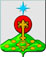 РОССИЙСКАЯ ФЕДЕРАЦИЯСвердловская областьДУМА СЕВЕРОУРАЛЬСКОГО ГОРОДСКОГО ОКРУГАРЕШЕНИЕот 26 октября 2022 года		№ 21г. СевероуральскО внесении изменений в Решение Думы Североуральского городского округа от 22.12.2021 № 94 «О бюджете Североуральского городского округа на 2022 год и плановый период 2023 и 2024 годов»Рассмотрев представленный Администрацией Североуральского городского округа проект решения Думы Североуральского городского округа о внесении изменений в Решение Думы Североуральского городского округа от 22.12.2021 № 94 «О бюджете Североуральского городского округа на 2022 год и плановый период 2023 и 2024 годов», в соответствии с Бюджетным кодексом Российской Федерации, Федеральным законом от 06.10.2003 № 131-ФЗ «Об общих принципах организации местного самоуправления в Российской Федерации», Уставом Североуральского городского округа, руководствуясь Положением «О бюджетном процессе в Североуральском городском округе», утвержденным Решением Думы Североуральского городского округа от 18 декабря 2013 года № 128, Дума Североуральского городского округаРЕШИЛА:Внести в Решение Думы Североуральского городского округа от 22.12.2021 № 94 «О бюджете Североуральского городского округа на 2022 год и плановый период 2023 и 2024 годов», с изменениями, внесенными Решениями Думы Североуральского городского округа от 19.01.2022 № 1, от 31.03.2022 № 15, от 12.04.2022 № 21, от 25.05.2022 № 40, от 08.06.2022 № 47, от 29.06.2022 № 51, от 20.07.2022 №58, от 24.08.2022 №62 следующие изменения:1.1.В статье 1 главы 1:	1) подпункт 1 пункта 1 изложить в следующей редакции: «1)1834546,14639тысяч рублей, в том числе объем межбюджетных трансфертов из областного бюджета – 1255549,91654тысяч рублей на 2022 год;»;2) подпункт 1 пункта 2 изложить в следующей редакции:«1)1869147,01398 тысяч рублей, на 2022 год;»;1.2.  пункт 1 статьи 6 главы 2 изложить в следующей редакции:«1. 109132,64132 тысяч рублей, на 2022 год;»;1.3. В статье 8 главы 2 пункта 1:1) в подпункте 2 слова «3000,00000 тысяч на 2023 год» заменить словами «800,00000 на 2023 год»;2)  в подпункте 3 слова «в объеме 7883,32600 тысяч рублей» заменить словами «в объеме 9565,47876 тысяч рублей»;1.4. пункта 1 статьи 8 главы 2 дополнить подпунктом 6 следующего содержания:«6) на формирование уставного фонда муниципального унитарного предприятия в объёме 3000,00000 тысяч рублей на 2022 год.»1.5. Приложения 1, 3, 4, 5, 8 изложить в новой редакции (прилагаются).2. Опубликовать настоящее Решение в газете «Наше слово» и разместить на официальных сайтах Администрации Североуральского городского округа и Думы Североуральского городского округа.3.  Контроль за выполнением настоящего Решения возложить на постоянную депутатскую комиссию Думы Североуральского городского округа по бюджету и налогам (Е.С. Матюшенко).Приложение № 1к Решению ДумыСевероуральского городского округаот 22 декабря 2021 года № 94«О бюджете Североуральского городского округа на 2022 год и плановый период 2023 и 2024 годов»Приложение № 3к Решению ДумыСевероуральского городского округаот 22 декабря 2021 года № 94«О бюджете Североуральского городского округа на 2022 год и плановый период 2023 и 2024 годов»Приложение № 4к Решению ДумыСевероуральского городского округаот 22 декабря 2021 года № 94«О бюджете Североуральского городского округа на 2022 год и плановый период 2023 и 2024 годов»Приложение № 5к Решению ДумыСевероуральского городского округаот 22 декабря 2021 года № 94«О бюджете Североуральского городского округа на 2022 год и плановый период 2023 и 2024 годов»Приложение № 8к Решению ДумыСевероуральского городского округаот 22 декабря 2021 года № 94«О бюджете Североуральского городского округа на 2022 год и плановый период 2023 и 2024 годов»Глава Североуральского городского округа ______________С.Н. МироноваПредседатель ДумыСевероуральского городского округа____________ В. И. ИльинСвод доходов бюджета Североуральского городского округа 2022 год и плановый период 2023 и 2024 годовСвод доходов бюджета Североуральского городского округа 2022 год и плановый период 2023 и 2024 годовСвод доходов бюджета Североуральского городского округа 2022 год и плановый период 2023 и 2024 годовСвод доходов бюджета Североуральского городского округа 2022 год и плановый период 2023 и 2024 годовСвод доходов бюджета Североуральского городского округа 2022 год и плановый период 2023 и 2024 годовСвод доходов бюджета Североуральского городского округа 2022 год и плановый период 2023 и 2024 годовСвод доходов бюджета Североуральского городского округа 2022 год и плановый период 2023 и 2024 годовСвод доходов бюджета Североуральского городского округа 2022 год и плановый период 2023 и 2024 годовСвод доходов бюджета Североуральского городского округа 2022 год и плановый период 2023 и 2024 годовСвод доходов бюджета Североуральского городского округа 2022 год и плановый период 2023 и 2024 годов№ строкиКод классификации доходов бюджетаКод классификации доходов бюджетаНаименование доходов бюджетаНаименование доходов бюджета СУММА в тысячах рублей  СУММА в тысячах рублей  СУММА в тысячах рублей  СУММА в тысячах рублей  СУММА в тысячах рублей  СУММА в тысячах рублей № строкиКод классификации доходов бюджетаКод классификации доходов бюджетаНаименование доходов бюджетаНаименование доходов бюджета 2022 год  2022 год  2023 год  2023 год  2024 год  2024 год 122334455661000 1 00 00000 00 0000 000 000 1 00 00000 00 0000 000 НАЛОГОВЫЕ И НЕНАЛОГОВЫЕ ДОХОДЫНАЛОГОВЫЕ И НЕНАЛОГОВЫЕ ДОХОДЫ        578 675,18285           578 675,18285           656 763,00000           656 763,00000           713 258,00000           713 258,00000   2000 1 01 00000 00 0000 000000 1 01 00000 00 0000 000НАЛОГИ НА ПРИБЫЛЬ, ДОХОДЫНАЛОГИ НА ПРИБЫЛЬ, ДОХОДЫ        389 775,27068           389 775,27068           498 414,00000           498 414,00000           540 198,00000           540 198,00000   3000 1 01 02000 01 0000 110000 1 01 02000 01 0000 110Налог на доходы физических лицНалог на доходы физических лиц        389 775,27068           389 775,27068           498 414,00000           498 414,00000           540 198,00000           540 198,00000   4000 1 03 00000 00 0000 000000 1 03 00000 00 0000 000НАЛОГИ НА ТОВАРЫ (РАБОТЫ, УСЛУГИ), РЕАЛИЗУЕМЫЕ НА ТЕРРИТОРИИ РОССИЙСКОЙ ФЕДЕРАЦИИНАЛОГИ НА ТОВАРЫ (РАБОТЫ, УСЛУГИ), РЕАЛИЗУЕМЫЕ НА ТЕРРИТОРИИ РОССИЙСКОЙ ФЕДЕРАЦИИ           20 600,82000              20 600,82000             20 699,39000             20 699,39000             20 700,96000             20 700,96000   5000 1 03 02000 01 0000 110000 1 03 02000 01 0000 110Акцизы по подакцизным товарам (продукции), производимым на территории Российской ФедерацииАкцизы по подакцизным товарам (продукции), производимым на территории Российской Федерации           20 600,82000              20 600,82000             20 699,39000             20 699,39000             20 700,96000             20 700,96000   6000 1 03 02230 01 0000 110000 1 03 02230 01 0000 110Доходы от уплаты акцизов на дизельное топливо, подлежащие распределению между бюджетами субъектов Российской Федерации и местными бюджетами с учетом установленных дифференцированных нормативов отчислений в местные бюджетыДоходы от уплаты акцизов на дизельное топливо, подлежащие распределению между бюджетами субъектов Российской Федерации и местными бюджетами с учетом установленных дифференцированных нормативов отчислений в местные бюджеты             9 000,00000                9 000,00000               9 000,00000               9 000,00000               9 000,00000               9 000,00000   7000 1 03 02240 01 0000 110000 1 03 02240 01 0000 110Доходы от уплаты акцизов на моторные масла для дизельных и (или) карбюраторных (инжекторных) двигателей, подлежащие распределению между бюджетами субъектов Российской Федерации и местными бюджетами с учетом установленных дифференцированных нормативов отчислений в местные бюджетыДоходы от уплаты акцизов на моторные масла для дизельных и (или) карбюраторных (инжекторных) двигателей, подлежащие распределению между бюджетами субъектов Российской Федерации и местными бюджетами с учетом установленных дифференцированных нормативов отчислений в местные бюджеты                100,00000                   100,00000                   100,00000                   100,00000                   100,00000                   100,00000   8000 1 03 02250 01 0000 110000 1 03 02250 01 0000 110Доходы от уплаты акцизов на автомобильный бензин, подлежащие распределению между бюджетами субъектов Российской Федерации и местными бюджетами с учетом установленных дифференцированных нормативов отчислений в местные бюджетыДоходы от уплаты акцизов на автомобильный бензин, подлежащие распределению между бюджетами субъектов Российской Федерации и местными бюджетами с учетом установленных дифференцированных нормативов отчислений в местные бюджеты           12 500,82000              12 500,82000             12 599,39000             12 599,39000             12 600,96000             12 600,96000   9000 1 03 02260 01 0000 110000 1 03 02260 01 0000 110Доходы от уплаты акцизов на прямогонный бензин, подлежащие распределению между бюджетами субъектов Российской Федерации и местными бюджетами с учетом установленных дифференцированных нормативов отчислений в местные бюджетыДоходы от уплаты акцизов на прямогонный бензин, подлежащие распределению между бюджетами субъектов Российской Федерации и местными бюджетами с учетом установленных дифференцированных нормативов отчислений в местные бюджеты-           1 000,00000   -           1 000,00000   -           1 000,00000   -           1 000,00000   -           1 000,00000   -           1 000,00000   10000 1 05 00000 00 0000 000000 1 05 00000 00 0000 000НАЛОГИ НА СОВОКУПНЫЙ ДОХОДНАЛОГИ НА СОВОКУПНЫЙ ДОХОД           51 000,00000              51 000,00000             54 400,00000             54 400,00000             57 900,00000             57 900,00000   11000 1 05 01000 00 0000 110000 1 05 01000 00 0000 110Налог, взимаемый в связи с применением упрощенной системы налогообложенияНалог, взимаемый в связи с применением упрощенной системы налогообложения           44 000,00000              44 000,00000             47 000,00000             47 000,00000             50 000,00000             50 000,00000   12000 1 05 01010 01 0000 110000 1 05 01010 01 0000 110Налог, взимаемый с налогоплательщиков, выбравших в качестве объекта налогообложения доходыНалог, взимаемый с налогоплательщиков, выбравших в качестве объекта налогообложения доходы           16 000,00000              16 000,00000             17 000,00000             17 000,00000             18 000,00000             18 000,00000   13000 1 05 01020 01 0000 110000 1 05 01020 01 0000 110Налог, взимаемый с налогоплательщиков, выбравших в качестве объекта налогообложения доходы, уменьшенные на величину расходовНалог, взимаемый с налогоплательщиков, выбравших в качестве объекта налогообложения доходы, уменьшенные на величину расходов           28 000,00000              28 000,00000             30 000,00000             30 000,00000             32 000,00000             32 000,00000   14000 1 05 04000 02 0000 110000 1 05 04000 02 0000 110Налог, взимаемый в связи с применением патентной системы налогообложенияНалог, взимаемый в связи с применением патентной системы налогообложения             7 000,00000                7 000,00000               7 400,00000               7 400,00000               7 900,00000               7 900,00000   15000 1 06 00000 00 0000 000000 1 06 00000 00 0000 000НАЛОГИ НА ИМУЩЕСТВОНАЛОГИ НА ИМУЩЕСТВО           23 972,00000              23 972,00000             23 972,00000             23 972,00000             23 972,00000             23 972,00000   16000 1 06 01000 00 0000 110000 1 06 01000 00 0000 110Налог на имущество физических лицНалог на имущество физических лиц             2 500,00000                2 500,00000               2 500,00000               2 500,00000               2 500,00000               2 500,00000   17000 1 06 06000 00 0000 110000 1 06 06000 00 0000 110Земельный налогЗемельный налог           21 472,00000              21 472,00000             21 472,00000             21 472,00000             21 472,00000             21 472,00000   18000 1 06 06030 00 0000 110000 1 06 06030 00 0000 110Земельный налог с организацийЗемельный налог с организаций           18 000,00000              18 000,00000             18 000,00000             18 000,00000             18 000,00000             18 000,00000   19000 1 06 06040 00 0000 110000 1 06 06040 00 0000 110Земельный налог с физических лицЗемельный налог с физических лиц             3 472,00000                3 472,00000               3 472,00000               3 472,00000               3 472,00000               3 472,00000   20000 1 08 00000 00 0000 000000 1 08 00000 00 0000 000ГОСУДАРСТВЕННАЯ ПОШЛИНАГОСУДАРСТВЕННАЯ ПОШЛИНА             6 506,00000                6 506,00000               6 506,00000               6 506,00000               6 606,00000               6 606,00000   21000 1 08 03000 01 0000 110000 1 08 03000 01 0000 110Государственная пошлина по делам, рассматриваемым в судах общей юрисдикции, мировыми судьямиГосударственная пошлина по делам, рассматриваемым в судах общей юрисдикции, мировыми судьями             6 500,00000                6 500,00000               6 500,00000               6 500,00000               6 600,00000               6 600,00000   22000 1 08 07000 01 0000 110000 1 08 07000 01 0000 110Государственная пошлина за государственную регистрацию, а также за совершение прочих юридически значимых действийГосударственная пошлина за государственную регистрацию, а также за совершение прочих юридически значимых действий                     6,00000                        6,00000                       6,00000                       6,00000                       6,00000                       6,00000   23000 1 11 00000 00 0000 000000 1 11 00000 00 0000 000ДОХОДЫ ОТ ИСПОЛЬЗОВАНИЯ ИМУЩЕСТВА, НАХОДЯЩЕГОСЯ В ГОСУДАРСТВЕННОЙ И МУНИЦИПАЛЬНОЙ СОБСТВЕННОСТИДОХОДЫ ОТ ИСПОЛЬЗОВАНИЯ ИМУЩЕСТВА, НАХОДЯЩЕГОСЯ В ГОСУДАРСТВЕННОЙ И МУНИЦИПАЛЬНОЙ СОБСТВЕННОСТИ           45 785,30000              45 785,30000             33 072,70000             33 072,70000             42 771,40000             42 771,40000   24000 1 11 05000 00 0000 120000 1 11 05000 00 0000 120Доходы, получаемые в виде арендной либо иной платы за передачу в возмездное пользование государственного и муниципального имущества (за исключением имущества бюджетных и автономных учреждений, а также имущества государственных и муниципальных унитарных предприятий, в том числе казенных)Доходы, получаемые в виде арендной либо иной платы за передачу в возмездное пользование государственного и муниципального имущества (за исключением имущества бюджетных и автономных учреждений, а также имущества государственных и муниципальных унитарных предприятий, в том числе казенных)           38 565,30000              38 565,30000             25 555,70000             25 555,70000             35 041,40000             35 041,40000   25000 1 11 05010 00 0000 120000 1 11 05010 00 0000 120Доходы, получаемые в виде арендной платы за земельные участки, государственная собственность на которые не разграничена, а также средства от продажи права на заключение договоров аренды указанных земельных участковДоходы, получаемые в виде арендной платы за земельные участки, государственная собственность на которые не разграничена, а также средства от продажи права на заключение договоров аренды указанных земельных участков           33 417,00000              33 417,00000             20 363,00000             20 363,00000             29 802,00000             29 802,00000   26000 1 11 05020 00 0000 120000 1 11 05020 00 0000 120Доходы, получаемые в виде арендной платы за земли после разграничения государственной собственности на землю, а также средства от продажи права на заключение договоров аренды указанных земельных участков (за исключением земельных участков бюджетных и автономных учреждений)Доходы, получаемые в виде арендной платы за земли после разграничения государственной собственности на землю, а также средства от продажи права на заключение договоров аренды указанных земельных участков (за исключением земельных участков бюджетных и автономных учреждений)                222,00000                   222,00000                   230,00000                   230,00000                   240,00000                   240,00000   27000 1 11 05070 00 0000 120   000 1 11 05070 00 0000 120   Доходы от сдачи в аренду имущества, составляющего государственную (муниципальную) казну (за исключением земельных участков)Доходы от сдачи в аренду имущества, составляющего государственную (муниципальную) казну (за исключением земельных участков)             4 926,30000                4 926,30000               4 962,70000               4 962,70000               4 999,40000               4 999,40000   28000 1 11 05320 00 0000 120000 1 11 05320 00 0000 120Плата по соглашениям об установлении сервитута в отношении земельных участков после разграничения государственной собственности на землюПлата по соглашениям об установлении сервитута в отношении земельных участков после разграничения государственной собственности на землю                  10,00000                     10,00000                     10,00000                     10,00000                     10,00000                     10,00000   29000 1 11 09000 00 0000 120000 1 11 09000 00 0000 120Прочие доходы от использования имущества и прав, находящихся в государственной и муниципальной собственности (за исключением имущества бюджетных и автономных учреждений, а также имущества государственных и муниципальных унитарных предприятий, в том числе казенных)Прочие доходы от использования имущества и прав, находящихся в государственной и муниципальной собственности (за исключением имущества бюджетных и автономных учреждений, а также имущества государственных и муниципальных унитарных предприятий, в том числе казенных)             7 210,00000                7 210,00000               7 507,00000               7 507,00000               7 720,00000               7 720,00000   30000 1 11 09040 00 0000 120000 1 11 09040 00 0000 120Прочие поступления от использования имущества, находящегося в государственной и муниципальной собственности (за исключением имущества бюджетных и автономных учреждений, а также имущества государственных и муниципальных унитарных предприятий, в том числе казенных)Прочие поступления от использования имущества, находящегося в государственной и муниципальной собственности (за исключением имущества бюджетных и автономных учреждений, а также имущества государственных и муниципальных унитарных предприятий, в том числе казенных)             7 000,00000                7 000,00000               7 290,00000               7 290,00000               7 500,00000               7 500,00000   31000 1 11 09080 00 0000 120000 1 11 09080 00 0000 120Плата, поступившая в рамках договора за предоставление права на размещение и эксплуатацию нестационарного торгового объекта, установку и эксплуатацию рекламных конструкций на землях или земельных участках, находящихся в государственной или муниципальной собственности, и на землях или земельных участках, государственная собственность на которые не разграниченаПлата, поступившая в рамках договора за предоставление права на размещение и эксплуатацию нестационарного торгового объекта, установку и эксплуатацию рекламных конструкций на землях или земельных участках, находящихся в государственной или муниципальной собственности, и на землях или земельных участках, государственная собственность на которые не разграничена                210,00000                   210,00000                   217,00000                   217,00000                   220,00000                   220,00000   32000 1 12 00000 00 0000 000000 1 12 00000 00 0000 000ПЛАТЕЖИ ПРИ ПОЛЬЗОВАНИИ ПРИРОДНЫМИ РЕСУРСАМИПЛАТЕЖИ ПРИ ПОЛЬЗОВАНИИ ПРИРОДНЫМИ РЕСУРСАМИ           17 000,00000              17 000,00000             17 680,00000             17 680,00000             18 060,00000             18 060,00000   33000 1 12 01000 01 0000 120000 1 12 01000 01 0000 120Плата за негативное воздействие на окружающую средуПлата за негативное воздействие на окружающую среду           17 000,00000              17 000,00000             17 680,00000             17 680,00000             18 060,00000             18 060,00000   34000 1 12 01010 01 0000 120000 1 12 01010 01 0000 120Плата за выбросы загрязняющих веществ в атмосферный воздух стационарными объектамиПлата за выбросы загрязняющих веществ в атмосферный воздух стационарными объектами             1 000,00000                1 000,00000               1 040,00000               1 040,00000               1 060,00000               1 060,00000   35000 1 12 01030 01 0000 120000 1 12 01030 01 0000 120Плата за сбросы загрязняющих веществ в водные объектыПлата за сбросы загрязняющих веществ в водные объекты           10 000,00000              10 000,00000             10 400,00000             10 400,00000             10 600,00000             10 600,00000   36000 1 12 01040 01 0000 120000 1 12 01040 01 0000 120Плата за размещение отходов производства и потребленияПлата за размещение отходов производства и потребления             6 000,00000                6 000,00000               6 240,00000               6 240,00000               6 400,00000               6 400,00000   37000 1 13 00000 00 0000 000000 1 13 00000 00 0000 000ДОХОДЫ ОТ ОКАЗАНИЯ ПЛАТНЫХ УСЛУГ И КОМПЕНСАЦИИ ЗАТРАТ ГОСУДАРСТВАДОХОДЫ ОТ ОКАЗАНИЯ ПЛАТНЫХ УСЛУГ И КОМПЕНСАЦИИ ЗАТРАТ ГОСУДАРСТВА                699,00000                   699,00000                   726,00000                   726,00000                   736,00000                   736,00000   38000 1 13 02000 00 0000 130000 1 13 02000 00 0000 130Доходы от компенсации затрат государстваДоходы от компенсации затрат государства                699,00000                   699,00000                   726,00000                   726,00000                   736,00000                   736,00000   39000 1 14 00000 00 0000 000000 1 14 00000 00 0000 000ДОХОДЫ ОТ ПРОДАЖИ МАТЕРИАЛЬНЫХ И НЕМАТЕРИАЛЬНЫХ АКТИВОВДОХОДЫ ОТ ПРОДАЖИ МАТЕРИАЛЬНЫХ И НЕМАТЕРИАЛЬНЫХ АКТИВОВ           22 641,79217              22 641,79217                   569,91000                   569,91000               1 580,64000               1 580,64000   40000 1 14 02000 00 0000 000000 1 14 02000 00 0000 000Доходы от реализации имущества, находящегося в государственной и муниципальной собственности (за исключением движимого имущества бюджетных и автономных учреждений, а также имущества государственных и муниципальных унитарных предприятий, в том числе казенных)Доходы от реализации имущества, находящегося в государственной и муниципальной собственности (за исключением движимого имущества бюджетных и автономных учреждений, а также имущества государственных и муниципальных унитарных предприятий, в том числе казенных)             2 161,88000                2 161,88000                   502,91000                   502,91000               1 512,64000               1 512,64000   41000 1 14 06000 00 0000 430000 1 14 06000 00 0000 430Доходы от продажи земельных участков, находящихся в государственной и муниципальной собственности Доходы от продажи земельных участков, находящихся в государственной и муниципальной собственности            20 479,91217              20 479,91217                     67,00000                     67,00000                     68,00000                     68,00000   42000 1 16 00000 00 0000 000000 1 16 00000 00 0000 000ШТРАФЫ, САНКЦИИ, ВОЗМЕЩЕНИЕ УЩЕРБАШТРАФЫ, САНКЦИИ, ВОЗМЕЩЕНИЕ УЩЕРБА                695,00000                   695,00000                   723,00000                   723,00000                   733,00000                   733,00000   43000 1 16 01000 01 0000 140000 1 16 01000 01 0000 140Административные штрафы, установленные Кодексом Российской Федерации об административных правонарушенияхАдминистративные штрафы, установленные Кодексом Российской Федерации об административных правонарушениях                425,00000                   425,00000                   438,00000                   438,00000                   445,00000                   445,00000   44000 1 16 02000 02 0000 140000 1 16 02000 02 0000 140Административные штрафы, установленные законами субъектов Российской Федерации об административных правонарушенияхАдминистративные штрафы, установленные законами субъектов Российской Федерации об административных правонарушениях                  80,00000                     80,00000                     85,00000                     85,00000                     85,00000                     85,00000   45000 1 16 07000 00 0000 140000 1 16 07000 00 0000 140Штрафы, неустойки, пени, уплаченные в соответствии с законом или договором в случае неисполнения или ненадлежащего исполнения обязательств перед государственным (муниципальным) органом, органом управления государственным внебюджетным фондом, казенным учреждением, Центральным банком Российской Федерации, иной организацией, действующей от имени Российской ФедерацииШтрафы, неустойки, пени, уплаченные в соответствии с законом или договором в случае неисполнения или ненадлежащего исполнения обязательств перед государственным (муниципальным) органом, органом управления государственным внебюджетным фондом, казенным учреждением, Центральным банком Российской Федерации, иной организацией, действующей от имени Российской Федерации                  70,00000                     70,00000                     75,00000                     75,00000                     75,00000                     75,00000   46000 1 16 10000 00 0000 140000 1 16 10000 00 0000 140Платежи в целях возмещения причиненного ущерба (убытков)Платежи в целях возмещения причиненного ущерба (убытков)                120,00000                   120,00000                   125,00000                   125,00000                   128,00000                   128,00000   47000 2 00 00000 00 0000 000000 2 00 00000 00 0000 000БЕЗВОЗМЕЗДНЫЕ ПОСТУПЛЕНИЯБЕЗВОЗМЕЗДНЫЕ ПОСТУПЛЕНИЯ     1 255 870,96354        1 255 870,96354        1 041 408,60000        1 041 408,60000           989 280,40000           989 280,40000   48000 2 02 00000 00 0000 000000 2 02 00000 00 0000 000БЕЗВОЗМЕЗДНЫЕ ПОСТУПЛЕНИЯ ОТ ДРУГИХ БЮДЖЕТОВ БЮДЖЕТНОЙ СИСТЕМЫ РОССИЙСКОЙ ФЕДЕРАЦИИБЕЗВОЗМЕЗДНЫЕ ПОСТУПЛЕНИЯ ОТ ДРУГИХ БЮДЖЕТОВ БЮДЖЕТНОЙ СИСТЕМЫ РОССИЙСКОЙ ФЕДЕРАЦИИ     1 255 549,91654        1 255 549,91654        1 041 408,60000        1 041 408,60000           989 280,40000           989 280,40000   49000 2 02 10000 00 0000 150000 2 02 10000 00 0000 150Дотации бюджетам бюджетной системы Российской ФедерацииДотации бюджетам бюджетной системы Российской Федерации        363 780,20900           363 780,20900           254 638,00000           254 638,00000           202 879,00000           202 879,00000   50000 2 02 15001 04 0000 150000 2 02 15001 04 0000 150Дотации бюджетам городских округов на выравнивание бюджетной обеспеченности из бюджета субъекта Российской ФедерацииДотации бюджетам городских округов на выравнивание бюджетной обеспеченности из бюджета субъекта Российской Федерации        285 816,00000           285 816,00000             38 080,00000             38 080,00000               6 122,00000               6 122,00000   51000 2 02 15002 04 0000 150000 2 02 15002 04 0000 150Дотации бюджетам городских округов на поддержку мер по обеспечению сбалансированности бюджетовДотации бюджетам городских округов на поддержку мер по обеспечению сбалансированности бюджетов           77 284,00000              77 284,00000           216 558,00000           216 558,00000           196 757,00000           196 757,00000   52 000 2 02 16549 04 0000 150  000 2 02 16549 04 0000 150 Дотации (гранты) бюджетам городских округов за достижение показателей деятельности органов местного самоуправленияДотации (гранты) бюджетам городских округов за достижение показателей деятельности органов местного самоуправления                680,20900                   680,20900                               -                                    -                                    -                                    -        53000 2 02 20000 00 0000 150000 2 02 20000 00 0000 150Субсидии бюджетам бюджетной системы Российской Федерации (межбюджетные субсидии)Субсидии бюджетам бюджетной системы Российской Федерации (межбюджетные субсидии)        186 389,00754           186 389,00754             61 329,40000             61 329,40000             46 798,00000             46 798,00000   54901 2 02 20216 04 0000 150901 2 02 20216 04 0000 150Субсидии бюджетам городских округов на осуществление дорожной деятельности в отношении автомобильных дорог общего пользования, а также капитального ремонта и ремонта дворовых территорий многоквартирных домов, проездов к дворовым территориям многоквартирных домов населенных пунктовСубсидии бюджетам городских округов на осуществление дорожной деятельности в отношении автомобильных дорог общего пользования, а также капитального ремонта и ремонта дворовых территорий многоквартирных домов, проездов к дворовым территориям многоквартирных домов населенных пунктов           49 500,00000              49 500,00000                               -                                    -                                    -                                    -        55901 2 02 20299 04 0000 150901 2 02 20299 04 0000 150Субсидии бюджетам городских округов на переселение граждан из аварийного жилищного фонда за счет средств, поступивших от государственной корпорации - Фонда содействия
реформированию жилищно-коммунального хозяйстваСубсидии бюджетам городских округов на переселение граждан из аварийного жилищного фонда за счет средств, поступивших от государственной корпорации - Фонда содействия
реформированию жилищно-коммунального хозяйства           35 598,39678              35 598,39678                               -                                    -                                    -                                    -        56901 2 02 20302 04 0000 150901 2 02 20302 04 0000 150Субсидии бюджетам городских округов на переселение граждан из аварийного жилищного фондаСубсидии бюджетам городских округов на переселение граждан из аварийного жилищного фонда             2 296,67076                2 296,67076                               -                                    -                                    -                                    -        57901 2 02 25027 04 0000 150901 2 02 25027 04 0000 150Субсидии бюджетам городских округов на реализацию мероприятий государственной программы Российской Федерации "Доступная среда"Субсидии бюджетам городских округов на реализацию мероприятий государственной программы Российской Федерации "Доступная среда"                  32,40000                     32,40000                               -                                    -                                    -                                    -        58906 2 02 25081 04 0000 150906 2 02 25081 04 0000 150Субсидии бюджетам городских округов на государственную поддержку спортивных организаций, осуществляющих подготовку спортивного резерва для спортивных сборных команд, в том числе спортивных сборных команд Российской ФедерацииСубсидии бюджетам городских округов на государственную поддержку спортивных организаций, осуществляющих подготовку спортивного резерва для спортивных сборных команд, в том числе спортивных сборных команд Российской Федерации                  45,90000                     45,90000                               -                                    -                                    -                                    -        59901 2 02 25269 04 0000 150901 2 02 25269 04 0000 150Субсидии бюджетам городских округов на закупку контейнеров для раздельного накопления твердых коммунальных отходовСубсидии бюджетам городских округов на закупку контейнеров для раздельного накопления твердых коммунальных отходов             1 162,50000                1 162,50000                               -                                    -                                    -                                    -        60901 2 02 25497 04 0000 150901 2 02 25497 04 0000 150Субсидии бюджетам городских округов на реализацию мероприятий по обеспечению жильем молодых семейСубсидии бюджетам городских округов на реализацию мероприятий по обеспечению жильем молодых семей                529,74000                   529,74000                               -                                    -                                    -                                    -        61901 2 02 25519 04 0000 150901 2 02 25519 04 0000 150Субсидии бюджетам городских округов на поддержку отрасли культурыСубсидии бюджетам городских округов на поддержку отрасли культуры                  50,00000                     50,00000                               -                                    -                                    -                                    -        62000 2 02 25555 04 0000 150000 2 02 25555 04 0000 150Субсидии бюджетам городских округов на реализацию программ формирования современной городской средыСубсидии бюджетам городских округов на реализацию программ формирования современной городской среды           29 400,00000              29 400,00000                               -                                    -                                    -                                    -        63000 2 02 29999 04 0000 150000 2 02 29999 04 0000 150Прочие субсидии бюджетам городских округовПрочие субсидии бюджетам городских округов           67 773,40000              67 773,40000             61 329,40000             61 329,40000             46 798,00000             46 798,00000   64000 2 02 30000 00 0000 150000 2 02 30000 00 0000 150Субвенции бюджетам бюджетной системы Российской ФедерацииСубвенции бюджетам бюджетной системы Российской Федерации        645 720,90000           645 720,90000           681 139,30000           681 139,30000           694 609,30000           694 609,30000   65000 2 02 30022 04 0000 150000 2 02 30022 04 0000 150Субвенции бюджетам городских округов на предоставление гражданам субсидий на оплату жилого помещения и коммунальных услугСубвенции бюджетам городских округов на предоставление гражданам субсидий на оплату жилого помещения и коммунальных услуг           24 116,20000              24 116,20000             25 080,90000             25 080,90000             26 084,10000             26 084,10000   66000 2 02 30024 04 0000 150000 2 02 30024 04 0000 150Субвенции бюджетам городских округов на выполнение передаваемых полномочий субъектов Российской ФедерацииСубвенции бюджетам городских округов на выполнение передаваемых полномочий субъектов Российской Федерации        101 707,50000           101 707,50000           105 700,50000           105 700,50000           108 558,60000           108 558,60000   67000 2 02 35120 04 0000 150000 2 02 35120 04 0000 150Субвенции бюджетам городских округов на осуществление полномочий по составлению (изменению) списков кандидатов в присяжные заседатели федеральных судов общей юрисдикции в Российской ФедерацииСубвенции бюджетам городских округов на осуществление полномочий по составлению (изменению) списков кандидатов в присяжные заседатели федеральных судов общей юрисдикции в Российской Федерации                260,00000                   260,00000                       9,70000                       9,70000                       8,50000                       8,50000   68000 2 02 35250 04 0000 150000 2 02 35250 04 0000 150Субвенции бюджетам городских округов на оплату жилищно-коммунальных услуг отдельным категориям гражданСубвенции бюджетам городских округов на оплату жилищно-коммунальных услуг отдельным категориям граждан           35 467,70000              35 467,70000             35 462,70000             35 462,70000             35 462,70000             35 462,70000   69000 2 02 35462 04 0000 150000 2 02 35462 04 0000 150Субвенции бюджетам городских округов на компенсацию отдельным категориям граждан оплаты взноса на капитальный ремонт общего имущества в многоквартирном домеСубвенции бюджетам городских округов на компенсацию отдельным категориям граждан оплаты взноса на капитальный ремонт общего имущества в многоквартирном доме                212,30000                   212,30000                   223,50000                   223,50000                   228,40000                   228,40000   70000 2 02 39999 04 0000 150000 2 02 39999 04 0000 150Прочие субвенции бюджетам городских округовПрочие субвенции бюджетам городских округов        483 957,20000           483 957,20000           514 662,00000           514 662,00000           524 267,00000           524 267,00000   71000 2 02 40000 00 0000 150000 2 02 40000 00 0000 150Иные межбюджетные трансфертыИные межбюджетные трансферты           59 659,80000              59 659,80000             44 301,90000             44 301,90000             44 994,10000             44 994,10000   72906 2 02 45303 04 0000 150906 2 02 45303 04 0000 150Межбюджетные трансферты, передаваемые бюджетам городских округов на ежемесячное денежное вознаграждение за классное руководство педагогическим работникам государственных и муниципальных общеобразовательных организацийМежбюджетные трансферты, передаваемые бюджетам городских округов на ежемесячное денежное вознаграждение за классное руководство педагогическим работникам государственных и муниципальных общеобразовательных организаций           20 530,00000              20 530,00000             20 530,00000             20 530,00000             20 530,00000             20 530,00000   73000 2 02 49999 04 0000 150000 2 02 49999 04 0000 150Прочие межбюджетные трансферты, передаваемые бюджетам городских округовПрочие межбюджетные трансферты, передаваемые бюджетам городских округов           39 129,80000              39 129,80000             23 771,90000             23 771,90000             24 464,10000             24 464,10000   74000 2 04 00000 00 0000 000000 2 04 00000 00 0000 000БЕЗВОЗМЕЗДНЫЕ ПОСТУПЛЕНИЯ ОТ НЕГОСУДАРСТВЕННЫХ ОРГАНИЗАЦИЙБЕЗВОЗМЕЗДНЫЕ ПОСТУПЛЕНИЯ ОТ НЕГОСУДАРСТВЕННЫХ ОРГАНИЗАЦИЙ                321,04700                   321,04700                               -                                    -                                    -                                    -        75000 2 04 04000 04 0000 150000 2 04 04000 04 0000 150Безвозмездные поступления от негосударственных организаций в бюджеты городских округовБезвозмездные поступления от негосударственных организаций в бюджеты городских округов                321,04700                   321,04700                               -                                    -                                    -                                    -        76ИТОГОИТОГО     1 834 546,14639        1 834 546,14639        1 698 171,60000        1 698 171,60000        1 702 538,40000        1 702 538,40000   Распределение бюджетных ассигнований по разделам, подразделам, Распределение бюджетных ассигнований по разделам, подразделам, Распределение бюджетных ассигнований по разделам, подразделам, Распределение бюджетных ассигнований по разделам, подразделам, Распределение бюджетных ассигнований по разделам, подразделам, Распределение бюджетных ассигнований по разделам, подразделам, Распределение бюджетных ассигнований по разделам, подразделам, Распределение бюджетных ассигнований по разделам, подразделам, целевым статьям (муниципальным программам Североуральского городского округа целевым статьям (муниципальным программам Североуральского городского округа целевым статьям (муниципальным программам Североуральского городского округа целевым статьям (муниципальным программам Североуральского городского округа целевым статьям (муниципальным программам Североуральского городского округа целевым статьям (муниципальным программам Североуральского городского округа целевым статьям (муниципальным программам Североуральского городского округа целевым статьям (муниципальным программам Североуральского городского округа и непрограммным направлениям деятельности)и непрограммным направлениям деятельности)и непрограммным направлениям деятельности)и непрограммным направлениям деятельности)и непрограммным направлениям деятельности)и непрограммным направлениям деятельности)и непрограммным направлениям деятельности)и непрограммным направлениям деятельности)группам и подгруппам видов расходов бюджета на 2022 год и плановый период 2023 и 2024 годовгруппам и подгруппам видов расходов бюджета на 2022 год и плановый период 2023 и 2024 годовгруппам и подгруппам видов расходов бюджета на 2022 год и плановый период 2023 и 2024 годовгруппам и подгруппам видов расходов бюджета на 2022 год и плановый период 2023 и 2024 годовгруппам и подгруппам видов расходов бюджета на 2022 год и плановый период 2023 и 2024 годовгруппам и подгруппам видов расходов бюджета на 2022 год и плановый период 2023 и 2024 годовгруппам и подгруппам видов расходов бюджета на 2022 год и плановый период 2023 и 2024 годовгруппам и подгруппам видов расходов бюджета на 2022 год и плановый период 2023 и 2024 годовНаименование раздела, подраздела, целевой статьи расходов Код разделаКод подразделаКод целевой статьиКод вида расходовСумма в тысячах рублей на 2022 годСумма в тысячах рублей на 2023 годСумма в тысячах рублей на 2024 год1234567891  ОБЩЕГОСУДАРСТВЕННЫЕ ВОПРОСЫ0100128 949,95275120 221,07100124 796,050002    Функционирование высшего должностного лица субъекта Российской Федерации и муниципального образования01022 359,600002 917,900003 034,600003      Непрограммные направления деятельности010270000000002 359,600002 917,900003 034,600004          Обеспечение деятельности Главы Североуральского городского округа010270000210302 359,600002 917,900003 034,600005            Расходы на выплаты персоналу государственных (муниципальных) органов010270000210301202 359,600002 917,900003 034,600006    Функционирование законодательных (представительных) органов государственной власти и представительных органов муниципальных образований01035 333,138386 550,371006 778,350007      Непрограммные направления деятельности010370000000005 333,138386 550,371006 778,350008          Обеспечение деятельности муниципальных органов (центральный аппарат)010370000210103 046,696942 977,141003 068,345009            Расходы на выплаты персоналу государственных (муниципальных) органов010370000210101202 446,712002 490,680002 582,0130010            Иные закупки товаров, работ и услуг для обеспечения государственных (муниципальных) нужд01037000021010240599,88494486,36100486,2320011            Уплата налогов, сборов и иных платежей010370000210108500,100000,100000,1000012          Обеспечение деятельности Председателя Думы Североуральского городского округа010370000210201 209,184111 874,000001 942,6880013            Расходы на выплаты персоналу государственных (муниципальных) органов010370000210201201 209,184111 874,000001 942,6880014          Обеспечение деятельности заместителя Председателя Думы Североуральского городского округа010370000210401 077,257331 699,230001 767,3170015            Расходы на выплаты персоналу государственных (муниципальных) органов010370000210401201 077,257331 699,230001 767,3170016    Функционирование Правительства Российской Федерации, высших исполнительных органов государственной власти субъектов Российской Федерации, местных администраций010446 411,2035845 662,6000047 514,8000017      Муниципальная программа Североуральского городского округа "Совершенствование социально-экономической политики в Североуральском городском округе" на 2020-2025 годы0104010000000045 926,2945845 662,6000047 514,8000018        Подпрограмма "Развитие  муниципальной службы в Североуральском городском округе"0104014000000090,9000067,40000120,0000019          Мероприятия по повышению квалификации муниципальных служащих0104014012106090,9000067,40000120,0000020            Расходы на выплаты персоналу государственных (муниципальных) органов0104014012106012090,9000067,40000120,0000021        Подпрограмма" Обеспечение реализации муниципальной программы Североуральского городского округа "Совершенствование социально-экономической политики в Североуральском городском округе" на 2020-2025 годы0104015000000045 835,3945845 595,2000047 394,8000022          Обеспечение деятельности муниципальных органов (центральный аппарат)0104015012101045 653,1000045 595,2000047 394,8000023            Расходы на выплаты персоналу государственных (муниципальных) органов0104015012101012044 983,1000044 885,2000046 684,8000024            Иные закупки товаров, работ и услуг для обеспечения государственных (муниципальных) нужд01040150121010240490,00000360,00000310,0000025            Уплата налогов, сборов и иных платежей01040150121010850180,00000350,00000400,0000026          Иные межбюджетные трансферты из областного бюджета на обеспечение фондов оплаты труда работников органов местного самоуправления и работников муниципальных учреждений, за исключением работников, заработная плата которых определяется в соответствии с указами Президента Российской Федерации, в том числе с учетом повышения минимального размера оплаты труда01040150140600182,294580,000000,0000027            Расходы на выплаты персоналу государственных (муниципальных) органов01040150140600120182,294580,000000,0000028      Непрограммные направления деятельности01047000000000484,909000,000000,0000029          Поощрение региональной управленческой команды и муниципальных управленческих команд за достижение значений (уровней) показателей для оценки эффективности деятельности высших должностных лиц01047000055491484,909000,000000,0000030            Расходы на выплаты персоналу государственных (муниципальных) органов01047000055491120484,909000,000000,0000031    Судебная система0105260,000009,700008,5000032      Муниципальная программа Североуральского городского округа "Совершенствование социально-экономической политики в Североуральском городском округе" на 2020-2025 годы01050100000000260,000009,700008,5000033        Подпрограмма" Обеспечение реализации муниципальной программы Североуральского городского округа "Совершенствование социально-экономической политики в Североуральском городском округе" на 2020-2025 годы01050150000000260,000009,700008,5000034          Осуществление государственных полномочий по составлению, ежегодному изменению и дополнению списков и запасных списков кандидатов в присяжные заседатели федеральных судов общей юрисдикции01050150751200260,000009,700008,5000035            Иные закупки товаров, работ и услуг для обеспечения государственных (муниципальных) нужд01050150751200240260,000009,700008,5000036    Обеспечение деятельности финансовых, налоговых и таможенных органов и органов финансового (финансово-бюджетного) надзора010617 822,8340516 685,5000016 884,9000037      Муниципальная программа Североуральского городского округа "Совершенствование социально-экономической политики в Североуральском городском округе" на 2020-2025 годы0106010000000084,5000084,5000084,5000038        Подпрограмма "Развитие  муниципальной службы в Североуральском городском округе"0106014000000084,5000084,5000084,5000039          Мероприятия по повышению квалификации муниципальных служащих0106014012106084,5000084,5000084,5000040            Расходы на выплаты персоналу государственных (муниципальных) органов0106014012106012084,5000084,5000084,5000041      Муниципальная программа Североуральского городского округа "Управление муниципальными финансами в Североуральском городском округе" на 2020-2025 годы0106120000000012 918,9100012 849,5000012 906,8000042          Обеспечение деятельности финансового органа0106120022101012 918,9100012 849,5000012 906,8000043            Расходы на выплаты персоналу государственных (муниципальных) органов0106120022101012011 257,3600011 013,4000010 997,3000044            Иные закупки товаров, работ и услуг для обеспечения государственных (муниципальных) нужд010612002210102401 660,550001 835,100001 908,5000045            Уплата налогов, сборов и иных платежей010612002210108501,000001,000001,0000046      Непрограммные направления деятельности010670000000004 819,424053 751,500003 893,6000047          Обеспечение деятельности муниципальных органов (центральный аппарат)010670000210101 964,500002 042,500002 117,2000048            Расходы на выплаты персоналу государственных (муниципальных) органов010670000210101201 832,700002 007,100002 080,3000049            Иные закупки товаров, работ и услуг для обеспечения государственных (муниципальных) нужд01067000021010240131,8000035,4000036,9000050          Обеспечение деятельности Председателя Контрольно-счетной палаты Североуральского городского округа010670000210502 744,254051 709,000001 776,4000051            Расходы на выплаты персоналу государственных (муниципальных) органов010670000210501202 501,949731 709,000001 776,4000052            Социальные выплаты гражданам, кроме публичных нормативных социальных выплат01067000021050320242,304320,000000,0000053          Поощрение региональной управленческой команды и муниципальных управленческих команд за достижение значений (уровней) показателей для оценки эффективности деятельности высших должностных лиц01067000055491110,670000,000000,0000054            Расходы на выплаты персоналу государственных (муниципальных) органов01067000055491120110,670000,000000,0000055    Обеспечение проведения выборов и референдумов01074 050,000000,000000,0000056      Непрограммные направления деятельности010770000000004 050,000000,000000,0000057          Проведение выборов и референдумов010770000200104 050,000000,000000,0000058            Специальные расходы010770000200108804 050,000000,000000,0000059    Резервные фонды01111 000,00000500,00000500,0000060      Непрограммные направления деятельности011170000000001 000,00000500,00000500,0000061          Резервный фонд Администрации Североуральского городского округа011170000240001 000,00000500,00000500,0000062            Резервные средства011170000240008701 000,00000500,00000500,0000063    Другие общегосударственные вопросы011351 713,1767447 895,0000050 074,9000064      Муниципальная программа Североуральского городского округа "Совершенствование социально-экономической политики в Североуральском городском округе" на 2020-2025 годы0113010000000044 916,0214943 646,7000045 254,6000065        Подпрограмма "Развитие  муниципальной службы в Североуральском городском округе"011301400000005,200005,2000011,9000066          Мероприятия по повышению квалификации муниципальных служащих011301401210605,200005,2000011,9000067            Расходы на выплаты персоналу государственных (муниципальных) органов011301401210601205,200005,2000011,9000068        Подпрограмма" Обеспечение реализации муниципальной программы Североуральского городского округа "Совершенствование социально-экономической политики в Североуральском городском округе" на 2020-2025 годы0113015000000044 910,8214943 641,5000045 242,7000069          Обеспечение деятельности муниципальных органов (центральный аппарат) УРМЗ011301502210103 049,300002 947,700003 063,6000070            Расходы на выплаты персоналу государственных (муниципальных) органов011301502210101203 017,487002 931,645003 047,5690071            Иные закупки товаров, работ и услуг для обеспечения государственных (муниципальных) нужд0113015022101024031,8130016,0550016,0310072          Обеспечение деятельности (оказание услуг) муниципальных учреждений по обеспечению хозяйственного обслуживания0113015032300119 699,6130018 700,0000019 285,0000073            Расходы на выплаты персоналу казенных учреждений0113015032300111010 893,3870011 212,2520011 649,8460074            Иные закупки товаров, работ и услуг для обеспечения государственных (муниципальных) нужд011301503230012408 804,026007 485,548007 632,9540075            Уплата налогов, сборов и иных платежей011301503230018502,200002,200002,2000076          Обеспечение деятельности (оказание услуг) учебно-методических кабинетов, централизованных бухгалтерий, групп хозяйственного обслуживания, учебных фильмотек, межшкольных учебно-производственных комбинатов и логопедических пунктов0113015032300219 363,0000019 662,0000020 449,0000077            Расходы на выплаты персоналу казенных учреждений0113015032300211018 389,3071618 729,4000019 501,3000078            Иные закупки товаров, работ и услуг для обеспечения государственных (муниципальных) нужд01130150323002240970,60000932,10000947,2000079            Социальные выплаты гражданам, кроме публичных нормативных социальных выплат011301503230023202,592840,000000,0000080            Уплата налогов, сборов и иных платежей011301503230028500,500000,500000,5000081          Организация деятельности муниципального архива011301503230031 965,620001 883,400001 982,7000082            Расходы на выплаты персоналу казенных учреждений011301503230031101 392,881001 431,948001 524,4040083            Иные закупки товаров, работ и услуг для обеспечения государственных (муниципальных) нужд01130150323003240572,63900451,35200458,1960084            Уплата налогов, сборов и иных платежей011301503230038500,100000,100000,1000085          Иные межбюджетные трансферты из областного бюджета на обеспечение фондов оплаты труда работников органов местного самоуправления и работников муниципальных учреждений, за исключением работников, заработная плата которых определяется в соответствии с указами Президента Российской Федерации, в том числе с учетом повышения минимального размера оплаты труда01130150340601340,717250,000000,0000086            Расходы на выплаты персоналу казенных учреждений01130150340601110340,717250,000000,0000087          Иные межбюджетные трансферты из областного бюджета на обеспечение фондов оплаты труда работников органов местного самоуправления и работников муниципальных учреждений, за исключением работников, заработная плата которых определяется в соответствии с указами Президента Российской Федерации, в том числе с учетом повышения минимального размера оплаты труда0113015034060257,171240,000000,0000088            Расходы на выплаты персоналу казенных учреждений0113015034060211057,171240,000000,0000089          Осуществление государственного полномочия Свердловской области по определению перечня должностных лиц, уполномоченных составлять протоколы об административных правонарушениях, предусмотренных законом Свердловской области011301504411000,200000,200000,2000090            Иные закупки товаров, работ и услуг для обеспечения государственных (муниципальных) нужд011301504411002400,200000,200000,2000091          Осуществление государственного полномочия Свердловской области  по созданию административных комиссий01130150541200115,20000115,20000115,2000092            Иные закупки товаров, работ и услуг для обеспечения государственных (муниципальных) нужд01130150541200240115,20000115,20000115,2000093          Осуществление государственного полномочия по хранению, комплектованию, учету и использованию архивных документов, относящихся к государственной собственности Свердловской области01130150646100320,00000333,00000347,0000094            Иные закупки товаров, работ и услуг для обеспечения государственных (муниципальных) нужд01130150646100240320,00000333,00000347,0000095      Муниципальная программа Североуральского городского округа "Управление муниципальной собственностью Североуральского городского округа" на 2020-2025 годы011302000000005 051,199192 257,000002 756,0000096          Приобретение жилья гражданам, нуждающимся в улучшении жилищных условий01130200120000280,000000,000000,0000097            Иные закупки товаров, работ и услуг для обеспечения государственных (муниципальных) нужд01130200120000240280,000000,000000,0000098          Обеспечение приватизации,  проведение предпродажной подготовки  и передачи в пользование объектов муниципальной собственности01130200320000132,00000157,00000556,0000099            Иные закупки товаров, работ и услуг для обеспечения государственных (муниципальных) нужд01130200320000240132,00000157,00000556,00000100          Мероприятия по управлению и распоряжению муниципальным имуществом (содержание объектов, ремонт и обеспечение сохранности объектов муниципальной собственности)011302004200004 639,199192 100,000002 200,00000101            Иные закупки товаров, работ и услуг для обеспечения государственных (муниципальных) нужд011302004200002404 304,361532 100,000002 200,00000102            Бюджетные инвестиции0113020042000041015,768470,000000,00000103            Исполнение судебных актов01130200420000830309,069190,000000,00000104            Уплата налогов, сборов и иных платежей0113020042000085010,000000,000000,00000105      Муниципальная программа Североуральского городского округа "Профилактика правонарушений на территории Североуральского городского округа" на 2020-2025 годы01131000000000120,00000290,00000305,00000106        Подпрограмма "Предупреждение распространения заболевания ВИЧ-инфекции, туберкулеза, наркомании и алкоголизма на территории Североуральского городского округа"01131020000000120,00000290,00000305,00000107          Мероприятия по первичной профилактике ВИЧ-инфекции и туберкулеза на территории Североуральского городского округа0113102012000035,00000100,00000110,00000108            Иные закупки товаров, работ и услуг для обеспечения государственных (муниципальных) нужд0113102012000024035,00000100,00000110,00000109          Мероприятия по предупреждению распространения наркомании на территории Североуральского городского округа0113102022000030,00000100,00000100,00000110            Иные закупки товаров, работ и услуг для обеспечения государственных (муниципальных) нужд0113102022000024030,00000100,00000100,00000111          Мероприятия по предупреждению распространения алкоголизма на территории Североуральского городского округа011310203200000,0000020,0000025,00000112            Иные закупки товаров, работ и услуг для обеспечения государственных (муниципальных) нужд011310203200002400,0000020,0000025,00000113          Мероприятия по предупреждению распространения туберкулеза на территории Североуральского городского округа0113102042000055,0000070,0000070,00000114            Иные закупки товаров, работ и услуг для обеспечения государственных (муниципальных) нужд0113102042000024055,0000070,0000070,00000115      Непрограммные направления деятельности011370000000001 625,956061 701,300001 759,30000116          Выплата единовременного поощрения, в том числе в связи с выходом на пенсию01137000020030243,40606108,40000160,80000117            Социальные выплаты гражданам, кроме публичных нормативных социальных выплат01137000020030320243,40606108,40000160,80000118          Реализация комплекса официальных мероприятий011370000200401 050,000001 292,900001 298,50000119            Иные закупки товаров, работ и услуг для обеспечения государственных (муниципальных) нужд011370000200402401 050,000001 292,900001 298,50000120          Расходы на исполнение судебных актов01137000020050300,00000300,00000300,00000121            Исполнение судебных актов01137000020050830300,00000300,00000300,00000122          Поощрение региональной управленческой команды и муниципальных управленческих команд за достижение значений (уровней) показателей для оценки эффективности деятельности высших должностных лиц0113700005549132,550000,000000,00000123            Расходы на выплаты персоналу государственных (муниципальных) органов0113700005549112032,550000,000000,00000124  НАЦИОНАЛЬНАЯ БЕЗОПАСНОСТЬ И ПРАВООХРАНИТЕЛЬНАЯ ДЕЯТЕЛЬНОСТЬ030010 068,0000010 551,0000012 067,00000125    Гражданская оборона0309106,80000208,00000832,00000126      Муниципальная программа Североуральского городского округа "Развитие системы гражданской обороны, защита населения и территории Североуральского городского округа от чрезвычайных ситуаций природного и техногенного характера, обеспечение пожарной безопасности и безопасности людей на водных объектах" на 2020-2025 годы03091100000000106,80000208,00000832,00000127          Мероприятия по гражданской обороне03091100120000106,80000208,00000832,00000128            Иные закупки товаров, работ и услуг для обеспечения государственных (муниципальных) нужд03091100120000240106,80000208,00000832,00000129    Защита населения и территории от чрезвычайных ситуаций природного и техногенного характера, пожарная безопасность03109 421,200009 733,0000010 531,00000130      Муниципальная программа Североуральского городского округа "Развитие системы гражданской обороны, защита населения и территории Североуральского городского округа от чрезвычайных ситуаций природного и техногенного характера, обеспечение пожарной безопасности и безопасности людей на водных объектах" на 2020-2025 годы031011000000009 421,200009 733,0000010 531,00000131          Предупреждение и ликвидация чрезвычайных ситуаций природного и техногенного характера, обеспечение безопасности  на водных объектах031011002200000,00000135,20000221,50000132            Иные закупки товаров, работ и услуг для обеспечения государственных (муниципальных) нужд031011002200002400,00000135,20000221,50000133          Создание резерва материальных запасов по предупреждению и ликвидации последствий чрезвычайных ситуаций природного и техногенного характера031011003200000,00000156,00000242,30000134            Иные закупки товаров, работ и услуг для обеспечения государственных (муниципальных) нужд031011003200002400,00000156,00000242,30000135          Обеспечение деятельности (оказание услуг) единой дежурно-диспетчерской службы и системы оперативно-диспетчерского управления031011004230008 830,000008 921,800009 235,10000136            Расходы на выплаты персоналу казенных учреждений031011004230001107 787,750007 792,245008 094,70000137            Иные закупки товаров, работ и услуг для обеспечения государственных (муниципальных) нужд031011004230002401 042,200001 128,855001 139,70000138            Уплата налогов, сборов и иных платежей031011004230008500,050000,700000,70000139          Обеспечение первичных мер пожарной безопасности03101100520000591,20000520,00000832,10000140            Иные закупки товаров, работ и услуг для обеспечения государственных (муниципальных) нужд03101100520000240591,20000520,00000832,10000141    Другие вопросы в области национальной безопасности и правоохранительной деятельности0314540,00000610,00000704,00000142      Муниципальная программа Североуральского городского округа "Профилактика правонарушений на территории Североуральского городского округа" на 2020-2025 годы03141000000000170,00000297,00000383,00000143        Подпрограмма "Профилактика правонарушений населения, в том числе несовершеннолетних на территории Североуральского городского округа"03141010000000170,00000297,00000383,00000144          Проведение городских конкурсов по профилактике правонарушений, правовой направленности0314101022000010,0000012,0000023,00000145            Иные закупки товаров, работ и услуг для обеспечения государственных (муниципальных) нужд0314101022000024010,0000012,0000023,00000146          Проведение городского конкурса на звание "Лучший участковый уполномоченный полиции"0314101032000010,0000025,0000050,00000147            Премии и гранты0314101032000035010,0000025,0000050,00000148          Создание условий для деятельности добровольных общественных формирований по охране общественного порядка03141010420000150,00000250,00000300,00000149            Субсидии некоммерческим организациям (за исключением государственных (муниципальных) учреждений, государственных корпораций (компаний), публично-правовых компаний)03141010420000630150,00000250,00000300,00000150          Изготовление полиграфической и сувенирной продукции правовой профилактической направленности031410105200000,0000010,0000010,00000151            Иные закупки товаров, работ и услуг для обеспечения государственных (муниципальных) нужд031410105200002400,0000010,0000010,00000152      Муниципальная программа Североуральского городского округа "Профилактика терроризма и экстремизма, а также минимизация и (или) ликвидация последствий их проявления на территории Североуральского городского округа" на 2022-2027 годы"03141600000000370,00000313,00000321,00000153          Реализация мероприятий по профилактике терроризма и экстремизма, а также минимизация и (или) ликвидация последствий их проявления на территории Североуральского городского округа031416001200000,0000083,0000086,00000154            Иные закупки товаров, работ и услуг для обеспечения государственных (муниципальных) нужд031416001200002400,0000083,0000086,00000155          Проведение мероприятий профилактической направленности в области терроризма, экстремизма, в т.ч. акций, внутриклубных мероприятий среди молодежи, проживающей на территории Североуральского городского округа0314160022000080,0000020,0000025,00000156            Иные закупки товаров, работ и услуг для обеспечения государственных (муниципальных) нужд0314160022000024080,0000020,0000025,00000157          Обслуживание системы видеонаблюдения в общественных местах, в т.ч. в местах массового пребывания людей03141600320000270,00000170,00000170,00000158            Иные закупки товаров, работ и услуг для обеспечения государственных (муниципальных) нужд03141600320000240270,00000170,00000170,00000159          Обучение по вопросам профилактики терроризма специалистов муниципального образования, участвующих в профилактике терроризма0314160042000020,0000040,0000040,00000160            Иные закупки товаров, работ и услуг для обеспечения государственных (муниципальных) нужд0314160042000024020,0000040,0000040,00000161  НАЦИОНАЛЬНАЯ ЭКОНОМИКА0400120 482,0413244 923,3000040 549,40000162    Сельское хозяйство и рыболовство04051 906,100001 499,300001 485,40000163      Муниципальная программа Североуральского городского округа "Развитие жилищно-коммунального хозяйства, повышение энергетической эффективности и охрана окружающей среды в Североуральском городском округе" на 2020-2025 годы040508000000001 906,100001 499,300001 485,40000164        Подпрограмма "Организация и содержание объектов благоустройства на территории Североуральского городского округа"040508100000001 798,500001 391,700001 377,80000165          Организация мероприятий при осуществлении деятельности по обращению с животными без владельцев04050810320000892,90000500,00000500,00000166            Иные закупки товаров, работ и услуг для обеспечения государственных (муниципальных) нужд04050810320000240892,90000500,00000500,00000167          Осуществление государственного полномочия Свердловской области в сфере организации мероприятий при осуществлении деятельности по обращению с животными без владельцев04050810342П00905,60000891,70000877,80000168            Иные закупки товаров, работ и услуг для обеспечения государственных (муниципальных) нужд04050810342П00240905,60000891,70000877,80000169        Подпрограмма "Обеспечение экологической безопасности, охрана окружающей среды, использование, защита и воспроизводство городских лесов на территории Североуральского городского округа"04050840000000107,60000107,60000107,60000170          Субвенции местным бюджетам на осуществление государственного полномочия Свердловской области по организации проведения на территории Свердловской области мероприятий по предупреждению и ликвидации болезней животных04050840642П10107,60000107,60000107,60000171            Иные закупки товаров, работ и услуг для обеспечения государственных (муниципальных) нужд04050840642П10240107,60000107,60000107,60000172    Лесное хозяйство0407800,00000200,00000500,00000173      Муниципальная программа Североуральского городского округа "Развитие жилищно-коммунального хозяйства, повышение энергетической эффективности и охрана окружающей среды в Североуральском городском округе" на 2020-2025 годы04070800000000800,00000200,00000500,00000174        Подпрограмма "Обеспечение экологической безопасности, охрана окружающей среды, использование, защита и воспроизводство городских лесов на территории Североуральского городского округа"04070840000000800,00000200,00000500,00000175          Мероприятия в области лесного хозяйства04070840420000800,00000200,00000500,00000176            Иные закупки товаров, работ и услуг для обеспечения государственных (муниципальных) нужд04070840420000240800,00000200,00000500,00000177    Транспорт04086 820,000005 200,000005 030,00000178      Муниципальная программа Североуральского городского округа "Развитие транспортного обслуживания населения и дорожного хозяйства, обеспечение безопасности дорожного движения в Североуральском городском округе" на 2020-2025 годы040807000000006 820,000005 200,000005 030,00000179        Подпрограмма "Развитие транспортного обслуживания населения в Североуральском городском округе"040807100000006 820,000005 200,000005 030,00000180          Предоставление субсидий организациям, в целях возмещения недополученных доходов в связи с осуществлением перевозок отдельных категорий граждан Североуральского городского округа в виде продажи наборов абонементов для проезда на пригородных и сезонных маршрутах Североуральского городского округа на льготных условиях.040807101200001 500,000001 500,000001 500,00000181            Субсидии юридическим лицам (кроме некоммерческих организаций), индивидуальным предпринимателям, физическим лицам - производителям товаров, работ, услуг040807101200008101 500,000001 500,000001 500,00000182          Работы, связанные с осуществлением регулярных перевозок пассажиров и багажа автомобильным транспортом общего пользования по муниципальной маршрутной сети в границах Североуральского городского округа по регулируемым тарифам040807102200005 320,000003 600,000003 430,00000183            Иные закупки товаров, работ и услуг для обеспечения государственных (муниципальных) нужд040807102200002405 320,000003 600,000003 430,00000184          Приобретение свидетельства об осуществлении перевозок по муниципальному маршруту регулярных перевозок и карт муниципального маршрута регулярных перевозок040807103200000,00000100,00000100,00000185            Иные закупки товаров, работ и услуг для обеспечения государственных (муниципальных) нужд040807103200002400,00000100,00000100,00000186    Дорожное хозяйство (дорожные фонды)0409109 132,6413227 339,0000029 339,00000187      Муниципальная программа Североуральского городского округа "Развитие транспортного обслуживания населения и дорожного хозяйства, обеспечение безопасности дорожного движения в Североуральском городском округе" на 2020-2025 годы04090700000000109 132,6413227 339,0000029 339,00000188        Подпрограмма "Развитие и обеспечение сохранности сети автомобильных дорог и искусственных сооружений, расположенных на них, обеспечение безопасности дорожного движения на территории Североуральского городского округа"04090720000000109 132,6413227 339,0000029 339,00000189          Субсидии из областного бюджета на капитальный ремонт автомобильных дорог общего пользования местного значения (Капитальный ремонт автомобильной дороги улицы Каржавина в городе Североуральске)0409072024420049 500,000000,000000,00000190            Иные закупки товаров, работ и услуг для обеспечения государственных (муниципальных) нужд0409072024420024049 500,000000,000000,00000191          Софинансирование мероприятий по капитальному ремонту автомобильной дороги общего пользования местного значения улицы Каржавина в городе Североуральске за счет средств местного бюджета040907202S42006 674,420000,000000,00000192            Иные закупки товаров, работ и услуг для обеспечения государственных (муниципальных) нужд040907202S42002406 674,420000,000000,00000193          Разработка и экспертиза проектно-сметной документации по капитальному ремонту, строительству, реконструкции мостов и автомобильных дорог общего пользования местного значения04090720320000500,00000700,00000700,00000194            Иные закупки товаров, работ и услуг для обеспечения государственных (муниципальных) нужд04090720320000240500,00000700,00000700,00000195          Ремонт автомобильных дорог общего пользования местного значения и искусственных сооружений, расположенных на них, прочие расходы, связанные с проведением ремонта автомобильных дорог0409072042000025 471,005062 000,000005 000,00000196            Иные закупки товаров, работ и услуг для обеспечения государственных (муниципальных) нужд0409072042000024025 471,005062 000,000005 000,00000197          Содержание автомобильных дорог общего пользования местного значения, мостов и средств регулирования дорожного движения0409072052000021 476,3749416 324,0000015 824,00000198            Иные закупки товаров, работ и услуг для обеспечения государственных (муниципальных) нужд0409072052000024021 476,3749416 324,0000015 824,00000199          Мероприятия, направленные на обеспечение безопасности дорожного движения040907206200005 510,841328 315,000007 815,00000200            Иные закупки товаров, работ и услуг для обеспечения государственных (муниципальных) нужд040907206200002405 510,841328 315,000007 815,00000201    Связь и информатика0410505,00000420,00000420,00000202      Муниципальная программа Североуральского городского округа "Совершенствование социально-экономической политики в Североуральском городском округе" на 2020-2025 годы04100100000000505,00000420,00000420,00000203        Подпрограмма "Информационное общество Североуральского городского округа"04100130000000505,00000420,00000420,00000204          Развитие информационно-телекоммуникационной инфраструктуры04100130120000505,00000220,00000220,00000205            Иные закупки товаров, работ и услуг для обеспечения государственных (муниципальных) нужд04100130120000240505,00000220,00000220,00000206          Мероприятия по автоматизации рабочих мест сотрудников, оказывающих муниципальные услуги в электронном виде, и обеспечение их информационной безопасности041001302200000,00000200,00000200,00000207            Иные закупки товаров, работ и услуг для обеспечения государственных (муниципальных) нужд041001302200002400,00000200,00000200,00000208    Другие вопросы в области национальной экономики04121 318,3000010 265,000003 775,00000209      Муниципальная программа Североуральского городского округа "Совершенствование социально-экономической политики в Североуральском городском округе" на 2020-2025 годы04120100000000200,00000250,00000250,00000210        Подпрограмма "Развитие и поддержка малого  и среднего предпринимательства в Североуральском городском округе"04120120000000200,00000250,00000250,00000211          Мероприятия по формированию инфраструктуры поддержки субъектов малого и среднего предпринимательства Североуральского городского округа и обеспечение ее деятельности04120120120000200,00000200,00000200,00000212            Субсидии некоммерческим организациям (за исключением государственных (муниципальных) учреждений, государственных корпораций (компаний), публично-правовых компаний)04120120120000630200,00000200,00000200,00000213          Мероприятия, направленные на поддержку и развитие субъектов малого и среднего предпринимательства Североуральского городского округа041201202200000,0000050,0000050,00000214            Субсидии юридическим лицам (кроме некоммерческих организаций), индивидуальным предпринимателям, физическим лицам - производителям товаров, работ, услуг041201202200008100,0000050,0000050,00000215      Муниципальная программа Североуральского городского округа "Управление муниципальной собственностью Североуральского городского округа" на 2020-2025 годы04120200000000408,30000263,00000373,00000216          Осуществление мероприятий по постановке на учет бесхозяйных автомобильных дорог, находящихся на территории Североуральского городского округа, и оформление права собственности на них041202005200000,0000053,0000053,00000217            Иные закупки товаров, работ и услуг для обеспечения государственных (муниципальных) нужд041202005200002400,0000053,0000053,00000218          Проведение технической инвентаризации объектов недвижимости, находящихся в муниципальной собственности Североуральского городского округа04120200620000213,00000100,00000200,00000219            Иные закупки товаров, работ и услуг для обеспечения государственных (муниципальных) нужд04120200620000240213,00000100,00000200,00000220          Паспортизация автомобильных дорог общего пользования местного значения (улично-дорожная сеть), расположенных на территории Североуральского городского округа0412020072000096,700000,000000,00000221            Иные закупки товаров, работ и услуг для обеспечения государственных (муниципальных) нужд0412020072000024096,700000,000000,00000222          Автоматизация системы учета муниципального имущества (программное обслуживание)0412020082000098,60000110,00000120,00000223            Иные закупки товаров, работ и услуг для обеспечения государственных (муниципальных) нужд0412020082000024098,60000110,00000120,00000224      Муниципальная программа Североуральского городского округа "Развитие сферы культуры и туризма в Североуральском городском округе" на 2020-2025 годы041204000000000,00000400,00000600,00000225        Подпрограмма "Развитие туризма и туристского продукта на территории Североуральского городского округа"041204700000000,00000400,00000600,00000226          Проведение презентаций туристского потенциала Североуральского городского округа в рамках международных, российских и региональных туристских выставок, конференций и форумов041204701200000,00000200,00000300,00000227            Иные закупки товаров, работ и услуг для обеспечения государственных (муниципальных) нужд041204701200002400,00000200,00000300,00000228          Формирование культурно-туристских зон, в том числе развитие объектов, предназначенных для организации досуга, изготовление и установка знаков туристской навигации к объектам, предназначенным для организации досуга041204703200000,00000200,00000300,00000229            Иные закупки товаров, работ и услуг для обеспечения государственных (муниципальных) нужд041204703200002400,00000200,00000300,00000230      Муниципальная программа Североуральского городского округа "Развитие земельных отношений и градостроительная деятельность в Североуральском городском округе" на 2020-2025 годы04120600000000690,000001 300,000002 500,00000231        Подпрограмма "Подготовка  документов территориального планирования, градостроительного зонирования и документации по планировке территории Североуральского городского округа"04120610000000490,00000400,000001 500,00000232          Разработка проектов планировки территории городского округа04120610120000390,00000100,00000200,00000233            Иные закупки товаров, работ и услуг для обеспечения государственных (муниципальных) нужд04120610120000240390,00000100,00000200,00000234          Обеспечение сведениями геоинформационной системы041206102200000,00000100,00000100,00000235            Иные закупки товаров, работ и услуг для обеспечения государственных (муниципальных) нужд041206102200002400,00000100,00000100,00000236          Внесение изменений в документацию  градостроительного зонирования и территориального планирования04120610320000100,00000100,00000600,00000237            Иные закупки товаров, работ и услуг для обеспечения государственных (муниципальных) нужд04120610320000240100,00000100,00000600,00000238          Разработка архитектурных проектов041206104200000,00000100,00000600,00000239            Иные закупки товаров, работ и услуг для обеспечения государственных (муниципальных) нужд041206104200002400,00000100,00000600,00000240        Подпрограмма "Создание системы кадастра  Североуральского городского округа"04120620000000150,00000700,00000800,00000241          Установление границ населенных пунктов Североуральского городского округа041206201200000,00000200,00000200,00000242            Иные закупки товаров, работ и услуг для обеспечения государственных (муниципальных) нужд041206201200002400,00000200,00000200,00000243          Формирование земельных участков на территории Североуральского городского округа04120620220000150,00000500,00000600,00000244            Иные закупки товаров, работ и услуг для обеспечения государственных (муниципальных) нужд04120620220000240150,00000500,00000600,00000245        Подпрограмма «Формирование земельных участков, занятых парками, скверами, водными объектами и иными территориями общего пользования»0412063000000050,00000200,00000200,00000246          Формирование земельных участков, занятых парками, скверами0412063012000050,00000200,00000200,00000247            Иные закупки товаров, работ и услуг для обеспечения государственных (муниципальных) нужд0412063012000024050,00000200,00000200,00000248      Муниципальная программа Североуральского городского округа "Развитие транспортного обслуживания населения и дорожного хозяйства, обеспечение безопасности дорожного движения в Североуральском городском округе" на 2020-2025 годы041207000000000,000008 000,000000,00000249        Подпрограмма "Развитие и обеспечение сохранности сети автомобильных дорог и искусственных сооружений, расположенных на них, обеспечение безопасности дорожного движения на территории Североуральского городского округа"041207200000000,000008 000,000000,00000250          Приобретение машин, оборудования, транспортных средств для обеспечения сохранности автомобильных дорог общего пользования местного значения и искусственных сооружений, расположенных на них041207207200000,000008 000,000000,00000251            Иные закупки товаров, работ и услуг для обеспечения государственных (муниципальных) нужд041207207200002400,000008 000,000000,00000252      Муниципальная программа Североуральского городского округа "Формирование законопослушного поведения участников дорожного движения в Североуральском городском округе на 2019-2024 годы"0412130000000020,0000052,0000052,00000253          Разработка годовых межведомственных планов мероприятий по профилактике детского дорожно-транспортного травматизма в учреждениях041213001200000,000002,000002,00000254            Иные закупки товаров, работ и услуг для обеспечения государственных (муниципальных) нужд041213001200002400,000002,000002,00000255          Приобретение световозращающих элементов и распространение их среди дошкольников и учащихся младших классов0412130022000020,000002,000002,00000256            Иные закупки товаров, работ и услуг для обеспечения государственных (муниципальных) нужд0412130022000024020,000002,000002,00000257          Проведение уроков правовых знаний в образовательных организациях в рамках Всероссийской акции "Внимание - дети!" и других оперативно-профилактических мероприятий041213003200000,000005,000005,00000258            Иные закупки товаров, работ и услуг для обеспечения государственных (муниципальных) нужд041213003200002400,000005,000005,00000259          Организация и проведение совместно с Государственной Инспекцией Безопасности Дорожного Движения мероприятия "Безопасное колесо" для учащихся общеобразовательных организаций Североуральского городского округа041213004200000,0000010,0000010,00000260            Иные закупки товаров, работ и услуг для обеспечения государственных (муниципальных) нужд041213004200002400,0000010,0000010,00000261          Организация и проведение поэтапных профилактических мероприятий "Внимание - дети", "Внимание, каникулы" в каникулярный период и в начале нового учебного года041213005200000,0000015,0000015,00000262            Иные закупки товаров, работ и услуг для обеспечения государственных (муниципальных) нужд041213005200002400,0000015,0000015,00000263          Участие в выездных семинарах для педагогов по безопасности движения детей, обучение на курсах повышения квалификации педагогов, реализующих программу обучения детей безопасности дорожного движения в муниципальных образовательных организациях041213016200000,0000018,0000018,00000264            Иные закупки товаров, работ и услуг для обеспечения государственных (муниципальных) нужд041213016200002400,0000018,0000018,00000265  ЖИЛИЩНО-КОММУНАЛЬНОЕ ХОЗЯЙСТВО0500238 291,64849183 490,0700074 938,48347266    Жилищное хозяйство050157 316,846009 698,5000017 227,00000267      Муниципальная программа Североуральского городского округа "Управление муниципальной собственностью Североуральского городского округа" на 2020-2025 годы0501020000000040 256,846001 079,000001 129,00000268          Приобретение жилья гражданам, нуждающимся в улучшении жилищных условий0501020012000099,00000148,00000165,00000269            Бюджетные инвестиции0501020012000041099,00000148,00000165,00000270          Приобретение жилых помещений, в целях формирования муниципального жилищного фонда, в том числе для переселения граждан из жилых помещений, признанных непригодными для проживания и (или) с высоким уровнем износа в Североуральском городском округе, выплаты на возмещение собственникам жилых помещений, изымаемых в целях сноса аварийного жилого фонда Североуральского городского округа050102002200001 880,00000931,00000964,00000271            Бюджетные инвестиции050102002200004101 880,00000931,00000964,00000272          Переселение граждан из аварийного жилищного фонда за счет средств, поступивших от государственной корпорации - Фонд содействия реформированию жилищно - коммунального хозяйства0501020F36748335 598,396780,000000,00000273            Бюджетные инвестиции0501020F36748341032 356,538420,000000,00000274            Уплата налогов, сборов и иных платежей0501020F3674838503 241,858360,000000,00000275          Переселение граждан из аварийного жилищного фонда0501020F3674842 296,670760,000000,00000276            Бюджетные инвестиции0501020F3674844102 087,518610,000000,00000277            Уплата налогов, сборов и иных платежей0501020F367484850209,152150,000000,00000278          Софинансирование мероприятий по переселению граждан из аварийного жилищного фонда за счет средств местного бюджета0501020F36748S382,778460,000000,00000279            Бюджетные инвестиции0501020F36748S410347,919770,000000,00000280            Уплата налогов, сборов и иных платежей0501020F36748S85034,858690,000000,00000281      Муниципальная программа Североуральского городского округа "Развитие жилищно-коммунального хозяйства, повышение энергетической эффективности и охрана окружающей среды в Североуральском городском округе" на 2020-2025 годы0501080000000012 060,000008 619,5000016 098,00000282        Подпрограмма "Повышение качества условий проживания граждан на территории Североуральского городского округа"0501083000000012 060,000008 619,5000016 098,00000283          Капитальный ремонт, ремонт жилых помещений и общего имущества муниципального жилищного фонда Североуральского городского округа050108302200002 837,000005 000,000005 000,00000284            Иные закупки товаров, работ и услуг для обеспечения государственных (муниципальных) нужд050108302200002402 837,000005 000,000005 000,00000285          Взносы на капитальный ремонт общего имущества в многоквартирных домах в качестве собственников помещений в муниципальном жилищном фонде050108303200006 923,000002 519,500007 000,00000286            Иные закупки товаров, работ и услуг для обеспечения государственных (муниципальных) нужд050108303200002406 923,000002 519,500007 000,00000287          Субсидии на возмещение недополученных доходов в связи с оказанием услуг по содержанию и ремонту муниципального специализированного жилищного фонда (общежитий)050108304200002 000,00000800,000003 000,00000288            Субсидии юридическим лицам (кроме некоммерческих организаций), индивидуальным предпринимателям, физическим лицам - производителям товаров, работ, услуг050108304200008102 000,00000800,000003 000,00000289          Обследование жилищного фонда на предмет признания его аварийным, снос аварийного непригодного для проживания жилищного фонда05010830620000300,00000300,000001 098,00000290            Иные закупки товаров, работ и услуг для обеспечения государственных (муниципальных) нужд05010830620000240300,00000300,000001 098,00000291      Непрограммные направления деятельности050170000000005 000,000000,000000,00000292          Средства из резервного фонда Правительства Свердловской области050170000407005 000,000000,000000,00000293            Иные закупки товаров, работ и услуг для обеспечения государственных (муниципальных) нужд050170000407002405 000,000000,000000,00000294    Коммунальное хозяйство050248 728,0980059 298,570006 825,88347295      Муниципальная программа Североуральского городского округа "Развитие жилищно-коммунального хозяйства, повышение энергетической эффективности и охрана окружающей среды в Североуральском городском округе" на 2020-2025 годы0502080000000044 077,7980059 298,570006 825,88347296        Подпрограмма "Организация и содержание объектов благоустройства на территории Североуральского городского округа"050208100000001 250,000000,000000,00000297          Государственная поддержка закупки контейнеров для раздельного накопления твёрдых коммунальных отходов0502081G2526901 250,000000,000000,00000298            Иные закупки товаров, работ и услуг для обеспечения государственных (муниципальных) нужд0502081G2526902401 250,000000,000000,00000299        Подпрограмма "Энергосбережение, развитие, модернизация и повышение энергетической эффективности коммунального хозяйства в Североуральском городском округе"0502082000000042 827,7980059 263,570006 790,88347300          Строительство, реконструкция, модернизация объектов теплоснабжения, водоснабжения и водоотведения, разработка и экспертиза проектно-сметной документации0502082012000017 663,6980012 200,000006 190,88347301            Бюджетные инвестиции0502082012000041017 663,6980012 200,000006 190,88347302          Техническое перевооружение, замена оборудования в системе коммунального хозяйства в целях повышения энергетической эффективности050208202200000,0000025 308,000000,00000303            Иные закупки товаров, работ и услуг для обеспечения государственных (муниципальных) нужд050208202200002400,0000025 308,000000,00000304          Субсидии из областного бюджета на техническое перевооружение, замена оборудования в системе коммунального хозяйства в целях повышения энергетической эффективности05020820242Б0022 320,0000016 329,000000,00000305            Иные закупки товаров, работ и услуг для обеспечения государственных (муниципальных) нужд05020820242Б0024022 320,0000016 329,000000,00000306          Софинансирование мероприятий на техническое перевооружение, замена оборудования в системе коммунального хозяйства в целях повышения энергетической эффективности за счет средств местного бюджета050208202S2Б002 480,100004 626,570000,00000307            Иные закупки товаров, работ и услуг для обеспечения государственных (муниципальных) нужд050208202S2Б002402 480,100004 626,570000,00000308          Развитие газификации в Североуральском городском округе050208203200000,00000300,000000,00000309            Иные закупки товаров, работ и услуг для обеспечения государственных (муниципальных) нужд050208203200002400,00000300,000000,00000310          Оснащение зданий (строений, сооружений), находящихся в муниципальной собственности, многоквартирных жилых домов, жилых помещений, квартир приборами учета используемых энергетических ресурсов, в том числе разработка проектно-сметной документации050208204200000,00000300,00000350,00000311            Иные закупки товаров, работ и услуг для обеспечения государственных (муниципальных) нужд050208204200002400,00000300,00000350,00000312          Прочие мероприятия в области повышения энергетической эффективности коммунального хозяйства (разработка топливно-энерготехнического баланса, актуализация схем тепло-, водоснабжения и водоотведения и т.п.)05020820620000364,00000200,00000250,00000313            Иные закупки товаров, работ и услуг для обеспечения государственных (муниципальных) нужд05020820620000240364,00000200,00000250,00000314        Подпрограмма "Повышение качества условий проживания граждан на территории Североуральского городского округа"050208300000000,0000035,0000035,00000315          Осуществление государственного полномочия Свердловской области по предоставлению гражданам, проживающим на территории Свердловской области, меры социальной поддержки по частичному освобождению от платы за коммунальные услуги050208305427000,0000035,0000035,00000316            Субсидии юридическим лицам (кроме некоммерческих организаций), индивидуальным предпринимателям, физическим лицам - производителям товаров, работ, услуг050208305427008100,0000035,0000035,00000317      Непрограммные направления деятельности050270000000004 650,300000,000000,00000318          Исполнение муниципальных гарантий Североуральского городского округа05027000020070318,700000,000000,00000319            Исполнение государственных (муниципальных) гарантий без права регрессного требования гаранта к принципалу или уступки гаранту прав требования бенефициара к принципалу05027000020070840318,700000,000000,00000320          Формирование уставного фонда муниципального унитарного предприятия050270000200803 000,000000,000000,00000321            Субсидии юридическим лицам (кроме некоммерческих организаций), индивидуальным предпринимателям, физическим лицам - производителям товаров, работ, услуг050270000200808103 000,000000,000000,00000322          Организация электро-, тепло-, газо- и водоснабжения, водоотведения, снабжения населения топливом, в т.ч. путём погашения задолженности, в т.ч. по предоставленным муниципальным образованием организациям жилищно-коммунального хозяйства муниципальным гарантиям050270000428001 331,600000,000000,00000323            Исполнение государственных (муниципальных) гарантий без права регрессного требования гаранта к принципалу или уступки гаранту прав требования бенефициара к принципалу050270000428008401 331,600000,000000,00000324    Благоустройство0503110 121,1967834 100,0000032 152,50000325      Муниципальная программа Североуральского городского округа "Развитие жилищно-коммунального хозяйства, повышение энергетической эффективности и охрана окружающей среды в Североуральском городском округе" на 2020-2025 годы0503080000000049 891,5237032 100,0000032 152,50000326        Подпрограмма "Организация и содержание объектов благоустройства на территории Североуральского городского округа"0503081000000046 527,3061429 100,0000029 152,50000327          Озеленение территорий населенных пунктов Североуральского городского округа050308101200002 987,629443 000,000003 402,50000328            Иные закупки товаров, работ и услуг для обеспечения государственных (муниципальных) нужд050308101200002402 987,629443 000,000003 402,50000329          Организация, содержание и ремонт сетей уличного освещения, в том числе светодиодных консолей0503081022000030 553,5020012 500,0000016 500,00000330            Иные закупки товаров, работ и услуг для обеспечения государственных (муниципальных) нужд0503081022000024030 553,5020012 500,0000016 500,00000331          Обустройство и санитарное содержание контейнерных площадок, приобретение контейнеров050308104200002 312,500003 000,000003 000,00000332            Иные закупки товаров, работ и услуг для обеспечения государственных (муниципальных) нужд050308104200002402 312,500003 000,000003 000,00000333          Прочие мероприятия по благоустройству территории Североуральского городского округа0503081052000010 673,6747010 600,000006 250,00000334            Иные закупки товаров, работ и услуг для обеспечения государственных (муниципальных) нужд0503081052000024010 673,6747010 600,000006 250,00000335        Подпрограмма "Энергосбережение, развитие, модернизация и повышение энергетической эффективности коммунального хозяйства в Североуральском городском округе"0503082000000094,370560,000000,00000336          Модернизация системы уличного освещения, разработка и экспертиза проектно-сметной документации0503082052000094,370560,000000,00000337            Уплата налогов, сборов и иных платежей0503082052000085094,370560,000000,00000338        Подпрограмма "Создание и содержание мест захоронения, организация похоронного дела на территории Североуральского городского округа"050308500000003 269,847003 000,000003 000,00000339          Организация, содержание мест захоронения на территории Североуральского городского округа050308502200003 269,847003 000,000003 000,00000340            Иные закупки товаров, работ и услуг для обеспечения государственных (муниципальных) нужд050308502200002403 269,847003 000,000003 000,00000341      Муниципальная программа Североуральского городского округа "Формирование современной городской среды на территории Североуральского городского округа" на 2018-2027 годы0503140000000060 229,673082 000,000000,00000342          Комплексное благоустройство общественных территорий Североуральского городского округа, в том числе территорий соответствующего назначения (площадей, набережных, улиц, пешеходных зон, скверов, парков, иных территорий)0503140012000020 214,946920,000000,00000343            Иные закупки товаров, работ и услуг для обеспечения государственных (муниципальных) нужд0503140012000024019 645,000000,000000,00000344            Уплата налогов, сборов и иных платежей05031400120000850569,946920,000000,00000345          Комплексное благоустройство дворовых территорий Североуральского городского округа050314002200009 565,478760,000000,00000346            Субсидии юридическим лицам (кроме некоммерческих организаций), индивидуальным предпринимателям, физическим лицам - производителям товаров, работ, услуг050314002200008109 565,478760,000000,00000347          Проектно-изыскательские работы по благоустройству общественной территории05031400320000449,247400,000000,00000348            Иные закупки товаров, работ и услуг для обеспечения государственных (муниципальных) нужд05031400320000240449,247400,000000,00000349          Комплексное благоустройство общественных территорий Североуральского городского округа, в том числе территорий соответствующего назначения (площадей, набережных, улиц, пешеходных зон, скверов, парков, иных территорий)0503140F25555030 000,000002 000,000000,00000350            Иные закупки товаров, работ и услуг для обеспечения государственных (муниципальных) нужд0503140F25555024030 000,000002 000,000000,00000351    Другие вопросы в области жилищно-коммунального хозяйства050522 125,5077180 393,0000018 733,10000352      Муниципальная программа Североуральского городского округа "Развитие жилищно-коммунального хозяйства, повышение энергетической эффективности и охрана окружающей среды в Североуральском городском округе" на 2020-2025 годы0505080000000022 125,5077180 393,0000018 733,10000353        Подпрограмма "Создание и содержание мест захоронения, организация похоронного дела на территории Североуральского городского округа"050508500000006 072,9340663 040,50000753,00000354          Строительство нового городского кладбища, разработка и экспертиза проектно-сметной документации050508501200005 472,9340662 390,500000,00000355            Бюджетные инвестиции050508501200004105 472,9340662 390,500000,00000356          Возмещение стоимости гарантированного перечня услуг по погребению05050850320000600,00000650,00000753,00000357            Иные закупки товаров, работ и услуг для обеспечения государственных (муниципальных) нужд05050850320000240600,00000650,00000753,00000358        Подпрограмма "Обеспечение реализации муниципальной программы Североуральского городского округа "Развитие жилищно-коммунального хозяйства, повышение энергетической эффективности и охрана окружающей среды в Североуральском городском округе"0505086000000016 052,5736517 352,5000017 980,10000359          Обеспечение эффективной деятельности муниципального казенного учреждения "Служба заказчика"0505086012300016 007,0000017 352,5000017 980,10000360            Расходы на выплаты персоналу казенных учреждений0505086012300011014 530,5000015 257,0900015 865,17000361            Иные закупки товаров, работ и услуг для обеспечения государственных (муниципальных) нужд050508601230002401 443,650001 872,860001 892,38000362            Уплата налогов, сборов и иных платежей0505086012300085032,85000222,55000222,55000363          Иные межбюджетные трансферты из областного бюджета на обеспечение фондов оплаты труда работников органов местного самоуправления и работников муниципальных учреждений, за исключением работников, заработная плата которых определяется в соответствии с указами Президента Российской Федерации, в том числе с учетом повышения минимального размера оплаты труда0505086014060045,573650,000000,00000364            Расходы на выплаты персоналу казенных учреждений0505086014060011045,573650,000000,00000365  ОХРАНА ОКРУЖАЮЩЕЙ СРЕДЫ06001 828,328402 400,000002 420,00000366    Другие вопросы в области охраны окружающей среды06051 828,328402 400,000002 420,00000367      Муниципальная программа Североуральского городского округа "Развитие жилищно-коммунального хозяйства, повышение энергетической эффективности и охрана окружающей среды в Североуральском городском округе" на 2020-2025 годы060508000000001 828,328402 400,000002 420,00000368        Подпрограмма "Обеспечение экологической безопасности, охрана окружающей среды, использование, защита и воспроизводство городских лесов на территории Североуральского городского округа"060508400000001 828,328402 400,000002 420,00000369          Мероприятия, направленные на экологическую безопасность территории Североуральского городского округа06050840120000850,00000300,00000300,00000370            Иные закупки товаров, работ и услуг для обеспечения государственных (муниципальных) нужд06050840120000240850,00000300,00000300,00000371          Ликвидация несанкционированных свалок в границах Североуральского городского округа06050840220000948,328402 000,000002 000,00000372            Иные закупки товаров, работ и услуг для обеспечения государственных (муниципальных) нужд06050840220000240948,328402 000,000002 000,00000373          Обеспечение благоприятной окружающей среды посредством предупреждения негативного воздействия хозяйственной и иной деятельности на окружающую среду0605084032000030,00000100,00000120,00000374            Иные закупки товаров, работ и услуг для обеспечения государственных (муниципальных) нужд0605084032000024030,00000100,00000120,00000375  ОБРАЗОВАНИЕ07001 010 690,58339992 012,800001 035 066,30000376    Дошкольное образование0701338 866,14449332 633,90000349 300,30000377      Муниципальная программа Североуральского городского округа "Развитие системы образования в Североуральском городском округе до 2024 года"07010300000000338 866,14449332 633,90000349 300,30000378        Подпрограмма "Качество образования как основа благополучия"07010310000000338 866,14449332 633,90000349 300,30000379          Финансовое обеспечение государственных гарантий реализации прав на получение общедоступного и бесплатного дошкольного образования в муниципальных дошкольных образовательных организациях в части финансирования расходов на оплату труда работников дошкольных образовательных организаций07010310145110192 019,90000210 134,00000214 298,00000380            Субсидии автономным учреждениям07010310145110620192 019,90000210 134,00000214 298,00000381          Финансовое обеспечение государственных гарантий реализации прав на получение общедоступного и бесплатного дошкольного образования в муниципальных дошкольных образовательных организациях в части финансирования расходов на приобретение учебников и учебных пособий, средств обучения, игр, игрушек070103101451202 470,000002 477,000002 576,00000382            Субсидии автономным учреждениям070103101451206202 470,000002 477,000002 576,00000383          Организация предоставления дошкольного образования, создание условий для присмотра и ухода за детьми, содержания детей в муниципальных дошкольных образовательных организациях07010310223000102 655,79300101 964,90000110 037,10000384            Субсидии автономным учреждениям07010310223000620102 655,79300101 964,90000110 037,10000385          Иные межбюджетные трансферты из областного бюджета на обеспечение фондов оплаты труда работников органов местного самоуправления и работников муниципальных учреждений, за исключением работников, заработная плата которых определяется в соответствии с указами Президента Российской Федерации, в том числе с учетом повышения минимального размера оплаты труда070103102406002 996,600000,000000,00000386            Субсидии автономным учреждениям070103102406006202 996,600000,000000,00000387          Финансовое обеспечение государственных гарантий реализации прав на получение общедоступного и бесплатного дошкольного, начального общего, основного общего, среднего общего образования в муниципальных общеобразовательных организациях и финансовое обеспечение дополнительного образования детей в муниципальных общеобразовательных организациях в части финансирования расходов на оплату труда работников общеобразовательных организаций070103103453104 801,100005 156,000005 248,00000388            Субсидии автономным учреждениям070103103453106204 801,100005 156,000005 248,00000389          Финансовое обеспечение государственных гарантий реализации прав на получение общедоступного и бесплатного дошкольного, начального общего, основного общего, среднего общего образования в муниципальных общеобразовательных организациях и финансовое обеспечение дополнительного образования детей в муниципальных общеобразовательных организациях в части финансирования расходов на приобретение учебников и учебных пособий, средств обучения, игр, игрушек0701031034532052,0000054,0000056,00000390            Субсидии автономным учреждениям0701031034532062052,0000054,0000056,00000391          Организация предоставления дошкольного, общего образования и создание условий для содержания детей в муниципальных общеобразовательных организациях070103104230002 496,100002 696,100002 933,30000392            Субсидии автономным учреждениям070103104230006202 496,100002 696,100002 933,30000393          Иные межбюджетные трансферты из областного бюджета на обеспечение фондов оплаты труда работников органов местного самоуправления и работников муниципальных учреждений, за исключением работников, заработная плата которых определяется в соответствии с указами Президента Российской Федерации, в том числе с учетом повышения минимального размера оплаты труда07010310440600106,400000,000000,00000394            Субсидии автономным учреждениям07010310440600620106,400000,000000,00000395          Осуществление мероприятий по обеспечению антитеррористической защищённости (безопасности) объектов (территорий)0701031072000013 703,2434910 151,9000010 151,90000396            Субсидии автономным учреждениям0701031072000062013 703,2434910 151,9000010 151,90000397          Капитальный ремонт, приведение в соответствие с требованиями пожарной безопасности и санитарного законодательства зданий и помещений, в которых размещаются муниципальные образовательные организации0701031082000014 089,938000,000000,00000398            Субсидии автономным учреждениям0701031082000062014 089,938000,000000,00000399          Осуществление мероприятий по укреплению и развитию материально-технической базы070103117200003 475,070000,000004 000,00000400            Субсидии автономным учреждениям070103117200006203 475,070000,000004 000,00000401    Общее образование0702468 122,96972459 309,60000472 801,20000402      Муниципальная программа Североуральского городского округа "Развитие системы образования в Североуральском городском округе до 2024 года"07020300000000468 122,96972459 309,60000472 801,20000403        Подпрограмма "Качество образования как основа благополучия"07020310000000468 122,96972459 309,60000472 801,20000404          Финансовое обеспечение государственных гарантий реализации прав на получение общедоступного и бесплатного дошкольного, начального общего, основного общего, среднего общего образования в муниципальных общеобразовательных организациях и финансовое обеспечение дополнительного образования детей в муниципальных общеобразовательных организациях в части финансирования расходов на оплату труда работников общеобразовательных организаций07020310345310268 299,80000275 108,00000279 670,00000405            Субсидии автономным учреждениям07020310345310620268 299,80000275 108,00000279 670,00000406          Финансовое обеспечение государственных гарантий реализации прав на получение общедоступного и бесплатного дошкольного, начального общего, основного общего, среднего общего образования в муниципальных общеобразовательных организациях и финансовое обеспечение дополнительного образования детей в муниципальных общеобразовательных организациях в части финансирования расходов на приобретение учебников и учебных пособий, средств обучения, игр, игрушек0702031034532016 314,4000015 787,0000016 419,00000407            Субсидии автономным учреждениям0702031034532062016 314,4000015 787,0000016 419,00000408          Организация предоставления дошкольного, общего образования и создание условий для содержания детей в муниципальных общеобразовательных организациях0702031042300087 656,4945986 535,4000092 956,30000409            Субсидии автономным учреждениям0702031042300062087 656,4945986 535,4000092 956,30000410          Иные межбюджетные трансферты из областного бюджета на обеспечение фондов оплаты труда работников органов местного самоуправления и работников муниципальных учреждений, за исключением работников, заработная плата которых определяется в соответствии с указами Президента Российской Федерации, в том числе с учетом повышения минимального размера оплаты труда070203104406001 989,900000,000000,00000411            Субсидии автономным учреждениям070203104406006201 989,900000,000000,00000412          Осуществление мероприятий по обеспечению антитеррористической защищённости (безопасности) объектов (территорий)070203107200006 867,561085 906,700005 906,70000413            Субсидии автономным учреждениям070203107200006206 867,561085 906,700005 906,70000414          Капитальный ремонт, приведение в соответствие с требованиями пожарной безопасности и санитарного законодательства зданий и помещений, в которых размещаются муниципальные образовательные организации070203108200001 038,807200,000000,00000415            Субсидии автономным учреждениям070203108200006201 038,807200,000000,00000416          Осуществление мероприятий по обеспечению питанием обучающихся в муниципальных общеобразовательных организациях0702031104540025 136,8124530 585,0000031 806,00000417            Субсидии автономным учреждениям0702031104540062025 136,8124530 585,0000031 806,00000418          Проведение подготовительных мероприятий по оборудованию спортивных площадок; мероприятий, связанных со строительством, проведением капитальных и текущих ремонтов, приведением в соответствие с требованиями пожарной безопасности и санитарного законодательства зданий и сооружений0702031152000031,339200,000000,00000419            Субсидии автономным учреждениям0702031152000062031,339200,000000,00000420          Оборудование спортивных площадок в муниципальных общеобразовательных организациях0702031162000013 386,955200,000000,00000421            Субсидии автономным учреждениям0702031162000062013 386,955200,000000,00000422          Ежемесячное денежное вознаграждение за классное руководство педагогическим работникам общеобразовательных организаций0702031305303020 530,0000020 530,0000020 530,00000423            Субсидии автономным учреждениям0702031305303062020 530,0000020 530,0000020 530,00000424          Организация бесплатного горячего питания обучающихся, получающих начальное общее образование в государственных и муниципальных образовательных организациях070203131L304016 870,7000022 857,5000023 513,20000425            Субсидии автономным учреждениям070203131L304062016 870,7000022 857,5000023 513,20000426          Создание в муниципальных общеобразовательных организациях условий для организации горячего питания обучающихся070203132454102 000,100000,000000,00000427            Субсидии автономным учреждениям070203132454106202 000,100000,000000,00000428          Софинансирование мероприятий на создание в муниципальных общеобразовательных организациях условий для организации горячего питания обучающихся за счет средств местного бюджета070203132S54102 000,100002 000,000002 000,00000429            Субсидии автономным учреждениям070203132S54106202 000,100002 000,000002 000,00000430          Создание (обновление) материально-технической базы для реализации основных и дополнительных общеобразовательных программ цифрового и гуманитарного профилей в общеобразовательных организациях, расположенных в сельской местности и малых городах за счет средств местного бюджета0702031E1202706 000,000000,000000,00000431            Субсидии автономным учреждениям0702031E1202706206 000,000000,000000,00000432    Дополнительное образование детей0703101 104,90814100 757,00000108 861,70000433      Муниципальная программа Североуральского городского округа "Развитие системы образования в Североуральском городском округе до 2024 года"0703030000000049 995,8801455 257,0000057 361,70000434        Подпрограмма "Качество образования как основа благополучия"0703031000000049 995,8801455 257,0000057 361,70000435          Финансовое обеспечение государственных гарантий реализации прав на получение общедоступного и бесплатного дошкольного, начального общего, основного общего, среднего общего образования в муниципальных общеобразовательных организациях и финансовое обеспечение дополнительного образования детей в муниципальных общеобразовательных организациях в части финансирования расходов на оплату труда работников общеобразовательных организаций070303103453100,000005 946,000006 000,00000436            Субсидии автономным учреждениям070303103453106200,000005 946,000006 000,00000437          Организация предоставления дополнительного образования детей в муниципальных организациях дополнительного образования0703031052300042 770,4800043 045,8000044 996,50000438            Субсидии автономным учреждениям0703031052300062042 770,4800043 045,8000044 996,50000439          Иные межбюджетные трансферты из областного бюджета на обеспечение фондов оплаты труда работников органов местного самоуправления и работников муниципальных учреждений, за исключением работников, заработная плата которых определяется в соответствии с указами Президента Российской Федерации, в том числе с учетом повышения минимального размера оплаты труда07030310540600303,000000,000000,00000440            Субсидии автономным учреждениям07030310540600620303,000000,000000,00000441          Осуществление мероприятий по обеспечению антитеррористической защищённости (безопасности) объектов (территорий)070303107200001 070,328341 265,200001 265,20000442            Субсидии автономным учреждениям070303107200006201 070,328341 265,200001 265,20000443          Создание в образовательных организациях условий для получения детьми-инвалидами качественного образования (за рамками софинансирования)07030311220000417,522800,000000,00000444            Субсидии автономным учреждениям07030311220000620417,522800,000000,00000445          Субсидии из областного бюджета на создание в образовательных организациях условий для получения детьми-инвалидами качественного образования07030311245070520,000000,000000,00000446            Субсидии автономным учреждениям07030311245070620520,000000,000000,00000447          Софинансирование мероприятий на создание в образовательных организациях условий для получения детьми-инвалидами качественного образования за счет средств местного бюджета070303112S5070742,086000,000000,00000448            Субсидии автономным учреждениям070303112S5070620742,086000,000000,00000449          Проведение подготовительных мероприятий по оборудованию спортивных площадок; мероприятий, связанных со строительством, проведением капитальных и текущих ремонтов, приведением в соответствие с требованиями пожарной безопасности и санитарного законодательства зданий и сооружений07030311520000172,463000,000000,00000450            Субсидии автономным учреждениям07030311520000620172,463000,000000,00000451          Обеспечение функционирования модели персонифицированного финансирования дополнительного образования детей070303125200004 000,000005 000,000005 100,00000452            Субсидии автономным учреждениям070303125200006204 000,000005 000,000005 100,00000453      Муниципальная программа Североуральского городского округа "Развитие сферы культуры и туризма в Североуральском городском округе" на 2020-2025 годы0703040000000051 109,0280045 500,0000051 500,00000454        Подпрограмма "Развитие дополнительного образования детей в сфере культуры и искусства в Североуральском городском округе"0703045000000051 109,0280045 500,0000051 500,00000455          Обеспечение деятельности (оказание услуг) учреждений дополнительного образования детей  в сфере культуры и искусства0703045012300044 785,0000044 088,0000050 400,00000456            Субсидии автономным учреждениям0703045012300062044 785,0000044 088,0000050 400,00000457          Иные межбюджетные трансферты из областного бюджета на обеспечение фондов оплаты труда работников органов местного самоуправления и работников муниципальных учреждений, за исключением работников, заработная плата которых определяется в соответствии с указами Президента Российской Федерации, в том числе с учетом повышения минимального размера оплаты труда0703045014060072,158000,000000,00000458            Субсидии автономным учреждениям0703045014060062072,158000,000000,00000459          Проведение ремонтных работ в зданиях и помещениях, в которых размещаются детские школы искусств, приведение в соответствие с требованиями норм пожарной безопасности и санитарного законодательства и укрепление материально-технической базы таких учреждений07030450220000131,670001 312,000001 000,00000460            Субсидии автономным учреждениям07030450220000620131,670001 312,000001 000,00000461          Обеспечение меры социальной поддержки по бесплатному получению художественного образования в муниципальных организациях дополнительного образования, в том числе в домах детского творчества, детских школах искусств, детям-сиротам, детям оставшимся без попечения родителей, и иным категориям несовершеннолетних граждан, нуждающихся в социальной поддержке070304503466006 020,200000,000000,00000462            Субсидии автономным учреждениям070304503466006206 020,200000,000000,00000463          Приобретение устройств (средств) дезинфекции и медицинского контроля для муниципальных организаций в сфере культуры в целях профилактики и устранения последствий распространения новой коронавирусной инфекции07030450420000100,00000100,00000100,00000464            Субсидии автономным учреждениям07030450420000620100,00000100,00000100,00000465    Профессиональная подготовка, переподготовка и повышение квалификации0705218,90000202,00000270,40000466      Муниципальная программа Североуральского городского округа "Совершенствование социально-экономической политики в Североуральском городском округе" на 2020-2025 годы07050100000000198,90000102,40000173,10000467        Подпрограмма "Развитие  муниципальной службы в Североуральском городском округе"07050140000000178,9000077,40000148,10000468          Мероприятия по повышению квалификации муниципальных служащих07050140121060178,9000077,40000148,10000469            Иные закупки товаров, работ и услуг для обеспечения государственных (муниципальных) нужд07050140121060240178,9000077,40000148,10000470        Подпрограмма" Обеспечение реализации муниципальной программы Североуральского городского округа "Совершенствование социально-экономической политики в Североуральском городском округе" на 2020-2025 годы0705015000000020,0000025,0000025,00000471          Обеспечение деятельности (оказание услуг) муниципальных учреждений по обеспечению хозяйственного обслуживания0705015032300110,0000015,0000015,00000472            Иные закупки товаров, работ и услуг для обеспечения государственных (муниципальных) нужд0705015032300124010,0000015,0000015,00000473          Организация деятельности муниципального архива0705015032300310,0000010,0000010,00000474            Иные закупки товаров, работ и услуг для обеспечения государственных (муниципальных) нужд0705015032300324010,0000010,0000010,00000475      Муниципальная программа Североуральского городского округа "Развитие системы образования в Североуральском городском округе до 2024 года"070503000000000,000006,000000,00000476        Подпрограмма "Обеспечение реализации муниципальной программы Североуральского городского округа "Развитие системы образования в Североуральском городском округе до 2024 года"070503300000000,000006,000000,00000477          Обеспечение деятельности Управления образования Администрации Североуральского городского округа070503301210100,000006,000000,00000478            Иные закупки товаров, работ и услуг для обеспечения государственных (муниципальных) нужд070503301210102400,000006,000000,00000479      Непрограммные направления деятельности0705700000000020,0000093,6000097,30000480          Обеспечение деятельности муниципальных органов (центральный аппарат)0705700002101020,0000093,6000097,30000481            Иные закупки товаров, работ и услуг для обеспечения государственных (муниципальных) нужд0705700002101024020,0000093,6000097,30000482    Молодежная политика070750 275,6925046 309,8000047 994,20000483      Муниципальная программа Североуральского городского округа "Развитие системы образования в Североуральском городском округе до 2024 года"0707030000000033 880,2523030 863,5000032 079,00000484        Подпрограмма "Качество образования как основа благополучия"0707031000000033 880,2523030 863,5000032 079,00000485          Обеспечение деятельности загородного оздоровительного лагеря070703106230004 255,100004 373,000004 545,00000486            Субсидии автономным учреждениям070703106230006204 255,100004 373,000004 545,00000487          Иные межбюджетные трансферты из областного бюджета на обеспечение фондов оплаты труда работников органов местного самоуправления и работников муниципальных учреждений, за исключением работников, заработная плата которых определяется в соответствии с указами Президента Российской Федерации, в том числе с учетом повышения минимального размера оплаты труда0707031064060097,200000,000000,00000488            Субсидии автономным учреждениям0707031064060062097,200000,000000,00000489          Создание безопасных условий пребывания в муниципальных организациях отдыха детей и их оздоровления (за рамками софинансирования)07070310920000164,495300,000000,00000490            Субсидии автономным учреждениям07070310920000620164,495300,000000,00000491          Субсидии из областного бюджета на создание безопасных условий пребывания в муниципальных организациях отдыха детей и их оздоровления070703109458001 395,200000,000000,00000492            Субсидии автономным учреждениям070703109458006201 395,200000,000000,00000493          Софинансирование мероприятий на создание безопасных условий пребывания в муниципальных организациях отдыха детей и их оздоровления за счет средств местного бюджета070703109S58003 412,800002 404,000002 404,00000494            Субсидии автономным учреждениям070703109S58006203 412,800002 404,000002 404,00000495          Осуществление мероприятий по обеспечению организации отдыха детей в каникулярное время, включая мероприятия по обеспечению безопасности их жизни и здоровья0707031114560014 324,6000014 415,4000014 992,00000496            Субсидии автономным учреждениям0707031114560062014 324,6000014 415,4000014 992,00000497          Софинансирование мероприятий по обеспечению организации отдыха детей в каникулярное время, включая мероприятия по обеспечению безопасности их жизни и здоровья за счет средств местного бюджета070703111S56006 224,000005 500,000005 800,00000498            Субсидии автономным учреждениям070703111S56006206 224,000005 500,000005 800,00000499          Подготовка загородного оздоровительного лагеря к оздоровительному сезону070703113200002 400,000002 500,000002 600,00000500            Субсидии автономным учреждениям070703113200006202 400,000002 500,000002 600,00000501          Осуществление государственного полномочия Свердловской области на организацию и обеспечение отдыха и оздоровления детей (за исключением детей -сирот и детей, оставшихся без попечения родителей, детей находящихся в трудной жизненной ситуации) в учебное время, включая мероприятия по обеспечению безопасности их жизни и здоровья070703122455001 606,857001 671,100001 738,00000502            Субсидии автономным учреждениям070703122455006201 606,857001 671,100001 738,00000503      Муниципальная программа Североуральского городского округа "Профилактика правонарушений на территории Североуральского городского округа" на 2020-2025 годы07071000000000280,00000240,00000240,00000504        Подпрограмма "Предупреждение распространения заболевания ВИЧ-инфекции, туберкулеза, наркомании и алкоголизма на территории Североуральского городского округа"07071020000000280,00000240,00000240,00000505          Мероприятия по первичной профилактике ВИЧ-инфекции и туберкулеза на территории Североуральского городского округа07071020120000180,00000140,00000140,00000506            Иные закупки товаров, работ и услуг для обеспечения государственных (муниципальных) нужд07071020120000240180,00000140,00000140,00000507          Мероприятия по предупреждению распространения наркомании на территории Североуральского городского округа07071020220000100,00000100,00000100,00000508            Иные закупки товаров, работ и услуг для обеспечения государственных (муниципальных) нужд07071020220000240100,00000100,00000100,00000509      Муниципальная программа Североуральского городского округа "Реализация молодежной политики и патриотического воспитания граждан Североуральского городского округа до 2024 года"0707150000000016 115,4402015 206,3000015 675,20000510        Подпрограмма "Организация работы с молодежью в Североуральском городском округе"07071510000000671,04700305,00000305,00000511          Субсидии из областного бюджета на реализацию мероприятий на развитие сети муниципальных учреждений по работе с молодежью0707151014890060,600000,000000,00000512            Иные закупки товаров, работ и услуг для обеспечения государственных (муниципальных) нужд0707151014890024060,600000,000000,00000513          Софинансирование мероприятий на укрепление материально-технической базы учреждений по работе с молодежью (Администрация Североуральского городского округа в лице отдела культуры, спорта, молодежной политики и социальных программ) (приобретение спортивного снаряжения, инвентаря и оборудования, звукового, светового, фото-и-видеооборудования, мебели, оргтехники) за счет средств местного бюджета070715101S890080,0000080,0000080,00000514            Иные закупки товаров, работ и услуг для обеспечения государственных (муниципальных) нужд070715101S890024080,0000080,0000080,00000515          Создание эффективных механизмов информирования молодых граждан о возможностях включения в общественную жизнь и применения их потенциала (выпуск полосы "Новое поколение" в средствах массовой информации; подписка на газеты для молодежно-подростковых клубов)0707151022000019,5000019,5000019,50000516            Иные закупки товаров, работ и услуг для обеспечения государственных (муниципальных) нужд0707151022000024019,5000019,5000019,50000517          Привлечение молодых граждан к участию в общественно-политической жизни, вовлечение молодых людей в деятельность органов местного самоуправления0707151032000075,0000075,0000075,00000518            Иные закупки товаров, работ и услуг для обеспечения государственных (муниципальных) нужд0707151032000024075,0000075,0000075,00000519          Вовлечение молодых граждан в программы и мероприятия, направленные на формирование здорового образа жизни0707151042000085,10000100,00000100,00000520            Иные закупки товаров, работ и услуг для обеспечения государственных (муниципальных) нужд0707151042000024085,10000100,00000100,00000521          Поддержка инициатив и проектов детских и молодежных общественных объединений07071510520000321,047000,000000,00000522            Иные закупки товаров, работ и услуг для обеспечения государственных (муниципальных) нужд07071510520000240321,047000,000000,00000523          Субсидии из областного бюджета на реализацию проектов по приоритетным направлениям работы с молодежью на территории Свердловской области07071510548П0014,900000,000000,00000524            Иные закупки товаров, работ и услуг для обеспечения государственных (муниципальных) нужд07071510548П0024014,900000,000000,00000525          Софинансирование мероприятий по поддержке инициатив и проектов детских и молодежных общественных объединений за счет средств местного бюджета070715105S8П0014,9000030,5000030,50000526            Иные закупки товаров, работ и услуг для обеспечения государственных (муниципальных) нужд070715105S8П0024014,9000030,5000030,50000527        Подпрограмма "Трудоустройство несовершеннолетних граждан в возрасте от 14 до 18 лет в свободное от учебы время"070715200000002 154,458411 991,300002 060,20000528          Создание условий для временной занятости несовершеннолетних граждан в возрасте от 14 до 18 лет (приобретение средств индивидуальной защиты, хозяйственного инвентаря, канцелярских товаров для функционирования молодежной биржи труда, материалов для работы подростков; оплата за вывоз твердых бытовых отходов)0707152012000095,3194190,5000090,50000529            Иные закупки товаров, работ и услуг для обеспечения государственных (муниципальных) нужд0707152012000024095,3194190,5000090,50000530          Адаптация несовершеннолетних граждан в возрасте от 14 до 18 лет на рынке труда (приобретение трудовых книжек для несовершеннолетних граждан, трудоустраивающихся впервые; выпуск буклетов по итогам трудоустройства подростков в текущем году; организация соревнования среди трудовых отрядов Североуральского городского округа, лучших работников (канцелярские товары, призовой фонд)0707152022000031,0000031,0000031,00000531            Иные закупки товаров, работ и услуг для обеспечения государственных (муниципальных) нужд0707152022000024031,0000031,0000031,00000532          Вовлечение несовершеннолетних граждан в возрасте от 14 до 18 лет в программу организованной временной занятости (выплата заработной платы несовершеннолетним гражданам (в том числе начисления на заработную плату))070715203200002 028,139001 869,800001 938,70000533            Расходы на выплаты персоналу казенных учреждений070715203200001102 028,139001 869,800001 938,70000534        Подпрограмма "Патриотическое воспитание населения Североуральского городского округа"07071530000000423,60000310,00000310,00000535          Софинансирование мероприятий на приобретение оборудования для военно-патриотического клуба "Морской пехотинец", исследовательского и туристического оборудования для этно-культурных, этно-экологических, историко-краеведческих экспедиций (микроскопы, фотоаппараты, планшеты-держатели, тент, котлы, тренажеры, спортивный инвентарь) за счет средств местного бюджета070715301S83000,0000080,0000080,00000536            Иные закупки товаров, работ и услуг для обеспечения государственных (муниципальных) нужд070715301S83002400,0000080,0000080,00000537          Софинансирование мероприятий на формирование позитивного отношения к воинской службе (участие команд Североуральского городского округа в военно-спортивных играх, соревнованиях, сборах и оборонно-спортивных оздоровительных лагерях на территории Свердловской области) (транспортные расходы) за счет средств местного бюджета070715303S8Д000,0000070,0000070,00000538            Иные закупки товаров, работ и услуг для обеспечения государственных (муниципальных) нужд070715303S8Д002400,0000070,0000070,00000539          Субсидии из областного бюджета на организацию военно-патриотического воспитания и допризывной подготовки молодых граждан07071530448700116,100000,000000,00000540            Иные закупки товаров, работ и услуг для обеспечения государственных (муниципальных) нужд07071530448700240116,100000,000000,00000541          Софинансирование мероприятий на организацию и проведение мероприятий историко-патриотической, героико-патриотической, военно-патриотической направленности, военно-спортивных игр за счет средств местного бюджета070715304S8700307,50000127,00000127,00000542            Иные закупки товаров, работ и услуг для обеспечения государственных (муниципальных) нужд070715304S8700240307,50000127,00000127,00000543          Обучение и переподготовка специалистов по вопросам организации патриотического воспитания070715305200000,0000033,0000033,00000544            Иные закупки товаров, работ и услуг для обеспечения государственных (муниципальных) нужд070715305200002400,0000033,0000033,00000545        Подпрограмма "Обеспечивающая подпрограмма деятельности муниципального учреждения в сфере молодежной политики"0707155000000012 866,3347912 600,0000013 000,00000546          Обеспечение эффективной деятельности муниципального казенного учреждения "Объединение молодежно-подростковых клубов Североуральского городского округа"0707155012300012 475,1610012 600,0000013 000,00000547            Расходы на выплаты персоналу казенных учреждений0707155012300011010 931,5090011 055,5000011 437,50000548            Иные закупки товаров, работ и услуг для обеспечения государственных (муниципальных) нужд070715501230002401 524,180591 533,000001 551,00000549            Исполнение судебных актов070715501230008307,971410,000000,00000550            Уплата налогов, сборов и иных платежей0707155012300085011,5000011,5000011,50000551          Иные межбюджетные трансферты из областного бюджета на обеспечение фондов оплаты труда работников органов местного самоуправления и работников муниципальных учреждений, за исключением работников, заработная плата которых определяется в соответствии с указами Президента Российской Федерации, в том числе с учетом повышения минимального размера оплаты труда07071550140600391,173790,000000,00000552            Расходы на выплаты персоналу казенных учреждений07071550140600110391,173790,000000,00000553    Другие вопросы в области образования070952 101,9685452 800,5000055 838,50000554      Муниципальная программа Североуральского городского округа "Совершенствование социально-экономической политики в Североуральском городском округе" на 2020-2025 годы0709010000000017,000005,3000011,80000555        Подпрограмма "Развитие  муниципальной службы в Североуральском городском округе"0709014000000017,000005,3000011,80000556          Мероприятия по повышению квалификации муниципальных служащих0709014012106017,000005,3000011,80000557            Расходы на выплаты персоналу государственных (муниципальных) органов0709014012106012017,000005,3000011,80000558      Муниципальная программа Североуральского городского округа "Развитие системы образования в Североуральском городском округе до 2024 года"0709030000000052 032,8885452 795,2000055 826,70000559        Подпрограмма "Качество образования как основа благополучия"07090310000000839,743001 014,700001 055,20000560          Иные межбюджетные трансферты из областного бюджета на обеспечение дополнительных гарантий по социальной поддержке детей-сирот и детей, оставшихся без попечения родителей, лиц из числа детей-сирот и детей, оставшихся без попечения родителей, лиц, потерявших в период обучения обоих родителей или единственного родителя, обучающихся в муниципальных образовательных организациях07090311845200743,30000914,40000950,90000561            Субсидии автономным учреждениям07090311845200620743,30000914,40000950,90000562          Осуществление государственного полномочия Свердловской области на организацию и обеспечение отдыха и оздоровления детей (за исключением детей -сирот и детей, оставшихся без попечения родителей, детей находящихся в трудной жизненной ситуации) в учебное время, включая мероприятия по обеспечению безопасности их жизни и здоровья0709031224550096,44300100,30000104,30000563            Субсидии автономным учреждениям0709031224550062096,44300100,30000104,30000564        Подпрограмма "Развитие кадрового потенциала"070903200000002 034,383102 459,000002 459,00000565          Развитие кадрового потенциала системы образования: обеспечение муниципальных образовательных учреждений профессиональными педагогическими кадрами070903201200002 034,383102 459,000002 459,00000566            Социальные выплаты гражданам, кроме публичных нормативных социальных выплат070903201200003201 530,383101 745,000001 745,00000567            Стипендии07090320120000340504,00000714,00000714,00000568        Подпрограмма "Обеспечение реализации муниципальной программы Североуральского городского округа "Развитие системы образования в Североуральском городском округе до 2024 года"0709033000000049 158,7624449 321,5000052 312,50000569          Обеспечение деятельности Управления образования Администрации Североуральского городского округа070903301210105 117,793945 099,300005 078,30000570            Расходы на выплаты персоналу государственных (муниципальных) органов070903301210101205 048,493945 063,000005 054,70000571            Иные закупки товаров, работ и услуг для обеспечения государственных (муниципальных) нужд0709033012101024069,2000036,2000023,50000572            Уплата налогов, сборов и иных платежей070903301210108500,100000,100000,10000573          Иные межбюджетные трансферты из областного бюджета на обеспечение фондов оплаты труда работников органов местного самоуправления и работников муниципальных учреждений, за исключением работников, заработная плата которых определяется в соответствии с указами Президента Российской Федерации, в том числе с учетом повышения минимального размера оплаты труда0709033014060015,200000,000000,00000574            Расходы на выплаты персоналу государственных (муниципальных) органов0709033014060012015,200000,000000,00000575          Обеспечение деятельности необразовательных учреждений, в отношении которых функции и полномочия учредителя осуществляет Управление образования Администрации Североуральского городского округа0709033022300043 542,4685043 887,0000046 899,00000576            Расходы на выплаты персоналу казенных учреждений0709033022300011017 561,7169017 803,0000018 907,50000577            Иные закупки товаров, работ и услуг для обеспечения государственных (муниципальных) нужд070903302230002403 234,200002 548,600002 692,10000578            Субсидии бюджетным учреждениям070903302230006104 516,300004 077,000004 360,00000579            Субсидии автономным учреждениям0709033022300062018 190,8516019 419,0000020 900,00000580            Уплата налогов, сборов и иных платежей0709033022300085039,4000039,4000039,40000581          Иные межбюджетные трансферты из областного бюджета на обеспечение фондов оплаты труда работников органов местного самоуправления и работников муниципальных учреждений, за исключением работников, заработная плата которых определяется в соответствии с указами Президента Российской Федерации, в том числе с учетом повышения минимального размера оплаты труда07090330240600148,100000,000000,00000582            Расходы на выплаты персоналу казенных учреждений0709033024060011076,000000,000000,00000583            Субсидии бюджетным учреждениям0709033024060061034,100000,000000,00000584            Субсидии автономным учреждениям0709033024060062038,000000,000000,00000585          Мероприятия в  области образования07090330320000335,20000335,20000335,20000586            Субсидии бюджетным учреждениям0709033032000061035,2000035,2000035,20000587            Субсидии автономным учреждениям07090330320000620300,00000300,00000300,00000588      Непрограммные направления деятельности0709700000000052,080000,000000,00000589          Поощрение региональной управленческой команды и муниципальных управленческих команд за достижение значений (уровней) показателей для оценки эффективности деятельности высших должностных лиц0709700005549152,080000,000000,00000590            Расходы на выплаты персоналу государственных (муниципальных) органов0709700005549112052,080000,000000,00000591  КУЛЬТУРА, КИНЕМАТОГРАФИЯ0800103 775,14129101 730,00000108 580,00000592    Культура080183 176,4600082 530,0000089 080,00000593      Муниципальная программа Североуральского городского округа "Развитие сферы культуры и туризма в Североуральском городском округе" на 2020-2025 годы0801040000000083 176,4600082 530,0000089 080,00000594        Подпрограмма "Сохранение, использование, популяризация и охрана объектов культурного наследия"08010410000000291,43000750,00000750,00000595          Капитальный ремонт и ремонт памятников истории и культуры, относящихся к муниципальной собственности08010410120000291,43000250,00000250,00000596            Субсидии автономным учреждениям08010410120000620291,43000250,00000250,00000597          Популяризация объектов культурного наследия (памятников истории и культуры), находящихся в собственности городского округа080104102200000,00000500,00000500,00000598            Субсидии автономным учреждениям080104102200006200,00000500,00000500,00000599        Подпрограмма "Развитие музейного обслуживания населения Североуральского городского округа"080104200000007 271,600008 220,0000011 020,00000600          Обеспечение деятельности (оказание услуг) муниципального музея, приобретение и хранение музейных предметов и коллекций080104201230006 814,100007 500,000007 800,00000601            Субсидии автономным учреждениям080104201230006206 814,100007 500,000007 800,00000602          Информатизация муниципального музея, в том числе приобретение компьютерного оборудования и лицензионного программного обеспечения, подключение музея к сети Интернет0801042022000059,00000100,00000100,00000603            Субсидии автономным учреждениям0801042022000062059,00000100,00000100,00000604          Проведение ремонтных работ в зданиях и помещениях, в которых размещаются муниципальные учреждения культуры, приведение в соответствие с требованиями норм пожарной безопасности и санитарного законодательства и (или) оснащение таких учреждений специальным оборудованием и инвентарем08010420320000194,00000500,000003 000,00000605            Субсидии автономным учреждениям08010420320000620194,00000500,000003 000,00000606          Приобретение устройств (средств) дезинфекции и медицинского контроля для муниципальных организаций в сфере культуры в целях профилактики и устранения последствий распространения новой коронавирусной инфекции0801042042000020,0000020,0000020,00000607            Субсидии автономным учреждениям0801042042000062020,0000020,0000020,00000608          Создание музейных экспозиций и выставок, виртуальных проектов (виртуальный музей и выставочные проекты), разработка и проведение экспертизы проектно-сметной документации (в том числе концепции и дизайн проектов)08010420520000184,50000100,00000100,00000609            Субсидии автономным учреждениям08010420520000620184,50000100,00000100,00000610        Подпрограмма "Развитие библиотечного дела на территории Североуральского городского округа"0801043000000019 681,6000015 950,0000017 400,00000611          Обеспечение деятельности (оказание услуг) муниципальных библиотек, формирование и хранение библиотечных фондов муниципальных библиотек0801043012300015 956,6000015 500,0000016 100,00000612            Субсидии автономным учреждениям0801043012300062015 956,6000015 500,0000016 100,00000613          Информатизация муниципальных библиотек, в том числе комплектование книжных фондов (включая приобретение электронных версий книг и приобретение (подписку) периодических изданий), приобретение компьютерного оборудования и лицензионного программного обеспечения, подключение муниципальных библиотек к сети "Интернет" и развитие системы библиотечного дела с учетом задачи расширения информационных технологий и оцифровки08010430220000150,00000400,00000400,00000614            Субсидии автономным учреждениям08010430220000620150,00000400,00000400,00000615          Субсидии на модернизацию библиотек в части комплектования книжных фондов080104302L5190100,000000,000000,00000616            Субсидии автономным учреждениям080104302L5190620100,000000,000000,00000617          Проведение ремонтных работ в зданиях и помещениях, в которых размещаются муниципальные учреждения культуры, приведение в соответствие с требованиями норм пожарной безопасности и санитарного законодательства и (или) оснащение таких учреждений специальным оборудованием и инвентарем080104303200003 425,000000,00000850,00000618            Субсидии автономным учреждениям080104303200006203 425,000000,00000850,00000619          Приобретение устройств (средств) дезинфекции и медицинского контроля для муниципальных организаций в сфере культуры в целях профилактики и устранения последствий распространения новой коронавирусной инфекции0801043042000050,0000050,0000050,00000620            Субсидии автономным учреждениям0801043042000062050,0000050,0000050,00000621        Подпрограмма "Развитие  культурно - досуговой  деятельности  в Североуральском городском округе"0801044000000055 881,8300054 560,0000056 860,00000622          Обеспечение деятельности (оказание услуг) учреждений культуры и искусства культурно-досуговой сферы0801044012300053 821,8300052 000,0000052 800,00000623            Субсидии автономным учреждениям0801044012300062053 821,8300052 000,0000052 800,00000624          Проведение ремонтных работ в зданиях и помещениях, в которых размещаются муниципальные учреждения культуры, приведение в соответствие с требованиями норм пожарной безопасности и санитарного законодательства и (или) оснащение таких учреждений специальным оборудованием, музыкальным оборудованием, инвентарем, музыкальными инструментами и транспортным средством080104402200000,000000,000001 500,00000625            Субсидии автономным учреждениям080104402200006200,000000,000001 500,00000626          Мероприятия в сфере культуры и искусства080104403200002 000,000002 500,000002 500,00000627            Субсидии автономным учреждениям080104403200006202 000,000002 500,000002 500,00000628          Приобретение устройств (средств) дезинфекции и медицинского контроля для муниципальных организаций в сфере культуры в целях профилактики и устранения последствий распространения новой коронавирусной инфекции0801044052000060,0000060,0000060,00000629            Субсидии автономным учреждениям0801044052000062060,0000060,0000060,00000630        Подпрограмма "Развитие туризма и туристского продукта на территории Североуральского городского округа"0801047000000050,0000050,0000050,00000631          Организация и проведение мероприятий в сфере туризма и туристической деятельности, в том числе издание рекламной информационной печатной продукции и поддержка народных художественных промыслов0801047022000050,0000050,0000050,00000632            Субсидии автономным учреждениям0801047022000062050,0000050,0000050,00000633        Подпрограмма "Комплексное развитие сельских территорий Североуральского городского округа"080104800000000,000003 000,000003 000,00000634          Разработка и проведение экспертизы проектно-сметной документации на строительство, реконструкцию (модернизацию), капитальный ремонт объектов культурно-досугового типа, расположенных в сельской местности080104801200000,000003 000,000003 000,00000635            Иные закупки товаров, работ и услуг для обеспечения государственных (муниципальных) нужд080104801200002400,000003 000,000003 000,00000636    Другие вопросы в области культуры, кинематографии080420 598,6812919 200,0000019 500,00000637      Муниципальная программа Североуральского городского округа "Развитие сферы культуры и туризма в Североуральском городском округе" на 2020-2025 годы0804040000000020 598,6812919 200,0000019 500,00000638        Подпрограмма "Обеспечение хозяйственной деятельности  культуры"0804046000000020 598,6812919 200,0000019 500,00000639          Организация обеспечения хозяйственной деятельности учреждений в сфере культуры0804046012300019 498,0000019 200,0000019 500,00000640            Расходы на выплаты персоналу казенных учреждений0804046012300011019 443,0700018 873,8200019 161,97000641            Иные закупки товаров, работ и услуг для обеспечения государственных (муниципальных) нужд0804046012300024054,43000325,68000337,53000642            Уплата налогов, сборов и иных платежей080404601230008500,500000,500000,50000643          Иные межбюджетные трансферты из областного бюджета на обеспечение фондов оплаты труда работников органов местного самоуправления и работников муниципальных учреждений, за исключением работников, заработная плата которых определяется в соответствии с указами Президента Российской Федерации, в том числе с учетом повышения минимального размера оплаты труда080404601406001 100,681290,000000,00000644            Расходы на выплаты персоналу казенных учреждений080404601406001101 100,681290,000000,00000645  СОЦИАЛЬНАЯ ПОЛИТИКА1000177 264,89814179 273,32900183 555,65000646    Пенсионное обеспечение100110 459,2900010 942,1290011 379,25000647      Муниципальная программа Североуральского городского округа "Совершенствование социально-экономической политики в Североуральском городском округе" на 2020-2025 годы1001010000000010 459,2900010 942,1290011 379,25000648        Подпрограмма "Развитие  муниципальной службы в Североуральском городском округе"1001014000000010 459,2900010 942,1290011 379,25000649          Обеспечение гарантий муниципальным служащим Североуральского городского округа в соответствии с законодательством (выплаты пенсии за выслугу лет лицам, замещавшим муниципальные должности Североуральского городского округа и должности  муниципальной службы Североуральского городского округа)1001014022000010 459,2900010 942,1290011 379,25000650            Социальные выплаты гражданам, кроме публичных нормативных социальных выплат1001014022000032010 459,2900010 942,1290011 379,25000651    Социальное обеспечение населения1003155 220,99200158 826,02200162 313,28900652      Муниципальная программа Североуральского городского округа "Дополнительные меры социальной поддержки отдельных категорий граждан Североуральского городского округа" на 2020-2025 годы10030900000000155 220,99200158 826,02200162 313,28900653        Подпрограмма "Обеспечение мер социальной поддержки отдельных категорий граждан"10030920000000155 220,99200158 826,02200162 313,28900654          Оказание единовременной материальной поддержки гражданам, оказавшимся в трудной жизненной ситуации10030920120000300,00000100,00000100,00000655            Социальные выплаты гражданам, кроме публичных нормативных социальных выплат10030920120000320300,00000100,00000100,00000656          Ежемесячное материальное вознаграждение лицам, удостоенным звания "Почетный гражданин Североуральского городского округа"100309202220001 200,000001 200,000001 200,00000657            Публичные нормативные социальные выплаты гражданам100309202220003101 200,000001 200,000001 200,00000658          Реализация мероприятий по обеспечению доступной среды жизнедеятельности для инвалидов и других маломобильных групп населения100309203200000,000001 000,000001 000,00000659            Иные закупки товаров, работ и услуг для обеспечения государственных (муниципальных) нужд100309203200002400,000001 000,000001 000,00000660          Осуществление государственного полномочия Свердловской области по предоставлению гражданам субсидий на оплату жилого помещения и коммунальных услуг1003092044910022 801,2130023 649,5760024 595,49200661            Иные закупки товаров, работ и услуг для обеспечения государственных (муниципальных) нужд10030920449100240205,00000210,00000210,00000662            Социальные выплаты гражданам, кроме публичных нормативных социальных выплат1003092044910032022 596,2130023 439,5760024 385,49200663          Осуществление государственного полномочия Свердловской области по предоставлению отдельным категориям  граждан компенсаций расходов на оплату жилого помещения и коммунальных услуг1003092054920092 239,7790096 190,2460098 726,69700664            Иные закупки товаров, работ и услуг для обеспечения государственных (муниципальных) нужд100309205492002401 100,000001 456,000001 514,00000665            Социальные выплаты гражданам, кроме публичных нормативных социальных выплат1003092054920032091 139,7790094 734,2460097 212,69700666          Компенсация отдельным категориям граждан оплаты взноса на капитальный ремонт общего имущества в многоквартирном доме100309205R4620212,30000223,50000228,40000667            Социальные выплаты гражданам, кроме публичных нормативных социальных выплат100309205R4620320212,30000223,50000228,40000668          Осуществление государственного полномочия Российской Федерации по предоставлению мер социальной поддержки по оплате жилого помещения и коммунальных услуг отдельным категориям граждан1003092065250035 467,7000035 462,7000035 462,70000669            Иные закупки товаров, работ и услуг для обеспечения государственных (муниципальных) нужд10030920652500240524,15300524,08000524,08000670            Социальные выплаты гражданам, кроме публичных нормативных социальных выплат1003092065250032034 943,5470034 938,6200034 938,62000671          Развитие кадрового потенциала системы здравоохранения: единовременная выплата специалистам учреждений здравоохранения, расположенных на территории Североуральского городского округа100309208200003 000,000001 000,000001 000,00000672            Социальные выплаты гражданам, кроме публичных нормативных социальных выплат100309208200003203 000,000001 000,000001 000,00000673    Охрана семьи и детства10043 503,808141 217,700001 217,70000674      Муниципальная программа Североуральского городского округа "Развитие системы образования в Североуральском городском округе до 2024 года"100403000000001 761,187550,000000,00000675        Подпрограмма "Качество образования как основа благополучия"100403100000001 761,187550,000000,00000676          Осуществление мероприятий по обеспечению питанием обучающихся в муниципальных общеобразовательных организациях100403110454001 761,187550,000000,00000677            Социальные выплаты гражданам, кроме публичных нормативных социальных выплат100403110454003201 761,187550,000000,00000678      Муниципальная программа Североуральского городского округа "Реализация молодежной политики и патриотического воспитания граждан Североуральского городского округа до 2024 года"100415000000001 742,620591 217,700001 217,70000679        Подпрограмма "Обеспечение жильем молодых семей Североуральского городского округа"100415400000001 742,620591 217,700001 217,70000680          Предоставление социальных выплат молодым семьям на приобретение (строительство) жилья100415401L49701 742,620591 217,700001 217,70000681            Социальные выплаты гражданам, кроме публичных нормативных социальных выплат100415401L49703201 742,620591 217,700001 217,70000682    Другие вопросы в области социальной политики10068 080,808008 287,478008 645,41100683      Муниципальная программа Североуральского городского округа "Дополнительные меры социальной поддержки отдельных категорий граждан Североуральского городского округа" на 2020-2025 годы100609000000008 080,808008 287,478008 645,41100684        Подпрограмма "Поддержка социально-ориентированных некоммерческих организаций на территории Североуральского городского округа"10060910000000250,00000350,00000400,00000685          Осуществление мероприятий по поддержке социально-ориентированных некоммерческих организаций Североуральского городского округа10060910120000250,00000350,00000400,00000686            Субсидии некоммерческим организациям (за исключением государственных (муниципальных) учреждений, государственных корпораций (компаний), публично-правовых компаний)10060910120000630250,00000350,00000400,00000687        Подпрограмма "Обеспечение мер социальной поддержки отдельных категорий граждан"100609200000007 830,808007 937,478008 245,41100688          Осуществление государственного полномочия Свердловской области по предоставлению гражданам субсидий на оплату жилого помещения и коммунальных услуг100609204491001 314,987001 431,324001 488,60800689            Расходы на выплаты персоналу казенных учреждений100609204491001101 314,987001 431,324001 488,60800690          Осуществление государственного полномочия Свердловской области по предоставлению отдельным категориям  граждан компенсаций расходов на оплату жилого помещения и коммунальных услуг100609205492006 315,821006 256,154006 506,80300691            Расходы на выплаты персоналу казенных учреждений100609205492001104 555,821004 738,154004 927,80300692            Иные закупки товаров, работ и услуг для обеспечения государственных (муниципальных) нужд100609205492002401 760,000001 518,000001 579,00000693          Приобретение новогодних подарков для детей с ограниченными возможностями здоровья, неорганизованных детей, детей из многодетных и малообеспеченных семей10060920720000200,00000250,00000250,00000694            Иные закупки товаров, работ и услуг для обеспечения государственных (муниципальных) нужд10060920720000240200,00000250,00000250,00000695  ФИЗИЧЕСКАЯ КУЛЬТУРА И СПОРТ110076 041,6224072 490,1000084 239,80000696    Физическая культура110159 144,2224055 180,0000061 440,00000697      Муниципальная программа Североуральского городского округа "Развитие физической культуры и спорта в Североуральском городском округе до 2024 года"1101050000000059 144,2224055 180,0000061 440,00000698        Подпрограмма "Развитие физической культуры и массового спорта в Североуральском городском округе"110105100000001 010,000001 330,000001 440,00000699          Организация и проведение мероприятий в сфере физической культуры и массового спорта110105101200001 000,000001 200,000001 300,00000700            Субсидии автономным учреждениям110105101200006201 000,000001 200,000001 300,00000701          Мероприятия в области спорта высших достижений в Североуральском городском округе110105104200000,00000100,00000100,00000702            Иные закупки товаров, работ и услуг для обеспечения государственных (муниципальных) нужд110105104200002400,00000100,00000100,00000703          Обучение и повышение квалификации специалистов сферы физической культуры и спорта1101051052000010,0000030,0000040,00000704            Субсидии автономным учреждениям1101051052000062010,0000030,0000040,00000705        Подпрограмма "Обеспечивающая подпрограмма деятельности муниципальных учреждений в сфере физической культуры и спорта"1101054000000058 134,2224053 850,0000060 000,00000706          Обеспечение эффективной деятельности муниципального учреждения в сфере физической культуры и спорта (МАУ "Физкультура и спорт")1101054012300134 779,0000034 500,0000036 500,00000707            Субсидии автономным учреждениям1101054012300162034 779,0000034 500,0000036 500,00000708          Обеспечение эффективной деятельности муниципального учреждения в сфере физической культуры и спорта (МАУ "Плавательный бассейн "Нептун")1101054012300218 715,0000019 000,0000022 000,00000709            Субсидии автономным учреждениям1101054012300262018 715,0000019 000,0000022 000,00000710          Иные межбюджетные трансферты из областного бюджета на обеспечение фондов оплаты труда работников органов местного самоуправления и работников муниципальных учреждений, за исключением работников, заработная плата которых определяется в соответствии с указами Президента Российской Федерации, в том числе с учетом повышения минимального размера оплаты труда110105401406001 154,532400,000000,00000711            Субсидии автономным учреждениям110105401406006201 154,532400,000000,00000712          Укрепление материально-технической базы муниципальных учреждений в сфере физической культуры и спорта11010540220000261,90000350,00000500,00000713            Субсидии автономным учреждениям11010540220000620261,90000350,00000500,00000714          Строительство, капитальный ремонт, ремонт зданий и помещений (в том числе разработка и экспертиза проектно-сметной документации), в которых размещаются муниципальные учреждения физической культуры и спорта110105403200003 223,790000,000001 000,00000715            Субсидии автономным учреждениям110105403200006203 223,790000,000001 000,00000716    Массовый спорт1102509,40000450,00000500,00000717      Муниципальная программа Североуральского городского округа "Развитие физической культуры и спорта в Североуральском городском округе до 2024 года"11020500000000509,40000450,00000500,00000718        Подпрограмма "Развитие физической культуры и массового спорта в Североуральском городском округе"11020510000000327,00000300,00000350,00000719          Создание спортивных площадок (оснащение спортивным оборудованием) для занятий уличной гимнастикой11020510320000150,000000,000000,00000720            Субсидии автономным учреждениям11020510320000620150,000000,000000,00000721          Субсидии из областного бюджета на реализацию мероприятий по поэтапному внедрению и реализации Всероссийского физкультурно-спортивного комплекса "Готов к труду и обороне"(ГТО)1102051P548Г00123,900000,000000,00000722            Субсидии автономным учреждениям1102051P548Г00620123,900000,000000,00000723          Софинансирование мероприятий на создание спортивных площадок (оснащение спортивным оборудованием) для занятий уличной гимнастикой за счет средств местного бюджета1102051P5S85000,00000200,00000250,00000724            Субсидии автономным учреждениям1102051P5S85006200,00000200,00000250,00000725          Софинансирование мероприятий по поэтапному внедрению и реализации Всероссийского физкультурно-спортивного комплекса "Готов к труду и обороне" (ГТО) за счет средств местного бюджета1102051P5S8Г0053,10000100,00000100,00000726            Субсидии автономным учреждениям1102051P5S8Г0062053,10000100,00000100,00000727        Подпрограмма "Развитие инфраструктуры объектов спорта муниципальной собственности Североуральского городского округа"11020530000000182,40000150,00000150,00000728          Поддержка муниципальных учреждений спортивной направленности по адаптивной физической культуре и спорту11020530120000136,11400150,00000150,00000729            Субсидии автономным учреждениям11020530120000620136,11400150,00000150,00000730          Субсидии из областного бюджета на поддержку муниципальных учреждений спортивной направленности по адаптивной физической культуре и спорту1102053014827032,400000,000000,00000731            Субсидии автономным учреждениям1102053014827062032,400000,000000,00000732          Софинансирование мероприятий на поддержку муниципальных учреждений спортивной направленности по адаптивной физической культуре и спорту за счет средств местного бюджета110205301S827013,886000,000000,00000733            Субсидии автономным учреждениям110205301S827062013,886000,000000,00000734    Спорт высших достижений110316 388,0000016 860,1000022 299,80000735      Муниципальная программа Североуральского городского округа "Развитие системы образования в Североуральском городском округе до 2024 года"1103030000000016 388,0000016 860,1000022 299,80000736        Подпрограмма "Качество образования как основа благополучия"1103031000000016 388,0000016 860,1000022 299,80000737          Осуществление спортивной подготовки1103031262300016 162,9285716 860,1000022 299,80000738            Субсидии автономным учреждениям1103031262300062016 162,9285716 860,1000022 299,80000739          Иные межбюджетные трансферты из областного бюджета на обеспечение фондов оплаты труда работников органов местного самоуправления и работников муниципальных учреждений, за исключением работников, заработная плата которых определяется в соответствии с указами Президента Российской Федерации, в том числе с учетом повышения минимального размера оплаты труда11030312640600159,500000,000000,00000740            Субсидии автономным учреждениям11030312640600620159,500000,000000,00000741          Государственная поддержка спортивных организаций, осуществляющих подготовку спортивного резерва для спортивных сборных команд, в том числе спортивных сборных команд Российской Федерации1103031P55081065,571430,000000,00000742            Субсидии автономным учреждениям1103031P55081062065,571430,000000,00000743  СРЕДСТВА МАССОВОЙ ИНФОРМАЦИИ12001 704,797801 608,800001 625,10000744    Телевидение и радиовещание1201496,79780508,80000525,10000745      Муниципальная программа Североуральского городского округа "Совершенствование социально-экономической политики в Североуральском городском округе" на 2020-2025 годы12010100000000496,79780508,80000525,10000746        Подпрограмма "Развитие системы стратегического планирования и прогнозирования социально-экономического развития Североуральского городского округа"12010110000000496,79780508,80000525,10000747          Обеспечение деятельности (оказание услуг) муниципального учреждения в сфере средств массовой информации12010110223000493,00000508,80000525,10000748            Субсидии автономным учреждениям12010110223000620493,00000508,80000525,10000749          Иные межбюджетные трансферты из областного бюджета на обеспечение фондов оплаты труда работников органов местного самоуправления и работников муниципальных учреждений, за исключением работников, заработная плата которых определяется в соответствии с указами Президента Российской Федерации, в том числе с учетом повышения минимального размера оплаты труда120101102406003,797800,000000,00000750            Субсидии автономным учреждениям120101102406006203,797800,000000,00000751    Другие вопросы в области средств массовой информации12041 208,000001 100,000001 100,00000752      Муниципальная программа Североуральского городского округа "Совершенствование социально-экономической политики в Североуральском городском округе" на 2020-2025 годы120401000000001 208,000001 100,000001 100,00000753        Подпрограмма "Развитие системы стратегического планирования и прогнозирования социально-экономического развития Североуральского городского округа"120401100000001 208,000001 100,000001 100,00000754          Опубликование нормативных правовых актов и освещение деятельности органов местного самоуправления Североуральского городского округа120401101200001 208,000001 100,000001 100,00000755            Иные закупки товаров, работ и услуг для обеспечения государственных (муниципальных) нужд120401101200002401 208,000001 100,000001 100,00000756  ОБСЛУЖИВАНИЕ ГОСУДАРСТВЕННОГО (МУНИЦИПАЛЬНОГО) ДОЛГА130050,0000050,0000050,00000757    Обслуживание государственного (муниципального) внутреннего долга130150,0000050,0000050,00000758      Муниципальная программа Североуральского городского округа "Управление муниципальными финансами в Североуральском городском округе" на 2020-2025 годы1301120000000050,0000050,0000050,00000759          Обслуживание муниципального долга1301120012000050,0000050,0000050,00000760            Обслуживание муниципального долга1301120012000073050,0000050,0000050,00000761Всего расходов:   Всего расходов:   Всего расходов:   Всего расходов:   Всего расходов:   1 869 147,013981 708 750,470001 667 887,78347Ведомственная структура расходов бюджета Североуральского городского округаВедомственная структура расходов бюджета Североуральского городского округаВедомственная структура расходов бюджета Североуральского городского округаВедомственная структура расходов бюджета Североуральского городского округаВедомственная структура расходов бюджета Североуральского городского округаВедомственная структура расходов бюджета Североуральского городского округаВедомственная структура расходов бюджета Североуральского городского округаВедомственная структура расходов бюджета Североуральского городского округаВедомственная структура расходов бюджета Североуральского городского округаВедомственная структура расходов бюджета Североуральского городского округана 2022 год и плановый период 2023 и 2024 годовна 2022 год и плановый период 2023 и 2024 годовна 2022 год и плановый период 2023 и 2024 годовна 2022 год и плановый период 2023 и 2024 годовна 2022 год и плановый период 2023 и 2024 годовна 2022 год и плановый период 2023 и 2024 годовна 2022 год и плановый период 2023 и 2024 годовна 2022 год и плановый период 2023 и 2024 годовна 2022 год и плановый период 2023 и 2024 годовна 2022 год и плановый период 2023 и 2024 годов№п/пНаименование раздела, подраздела, целевой статьи расходовКод главного распорядителяКод разделаКод подразделаКод целевой статьи расходовКод вида расходовСумма в тысячах рублей на 2022 годСумма в тысячах рублей на 2023 годСумма в тысячах рублей на 2024 год123456789101  Администрация Североуральского городского округа9010000881 326,94275734 002,37000650 619,983472    ОБЩЕГОСУДАРСТВЕННЫЕ ВОПРОСЫ9010100105 505,5742696 692,30000100 834,300003      Функционирование высшего должностного лица субъекта Российской Федерации и муниципального образования90101022 359,600002 917,900003 034,600004        Непрограммные направления деятельности901010270000000002 359,600002 917,900003 034,600005            Обеспечение деятельности Главы Североуральского городского округа901010270000210302 359,600002 917,900003 034,600006              Расходы на выплаты персоналу государственных (муниципальных) органов901010270000210301202 359,600002 917,900003 034,600007      Функционирование Правительства Российской Федерации, высших исполнительных органов государственной власти субъектов Российской Федерации, местных администраций901010446 411,2035845 662,6000047 514,800008        Муниципальная программа Североуральского городского округа "Совершенствование социально-экономической политики в Североуральском городском округе" на 2020-2025 годы9010104010000000045 926,2945845 662,6000047 514,800009          Подпрограмма "Развитие  муниципальной службы в Североуральском городском округе"9010104014000000090,9000067,40000120,0000010            Мероприятия по повышению квалификации муниципальных служащих9010104014012106090,9000067,40000120,0000011              Расходы на выплаты персоналу государственных (муниципальных) органов9010104014012106012090,9000067,40000120,0000012          Подпрограмма" Обеспечение реализации муниципальной программы Североуральского городского округа "Совершенствование социально-экономической политики в Североуральском городском округе" на 2020-2025 годы9010104015000000045 835,3945845 595,2000047 394,8000013            Обеспечение деятельности муниципальных органов (центральный аппарат)9010104015012101045 653,1000045 595,2000047 394,8000014              Расходы на выплаты персоналу государственных (муниципальных) органов9010104015012101012044 983,1000044 885,2000046 684,8000015              Иные закупки товаров, работ и услуг для обеспечения государственных (муниципальных) нужд90101040150121010240490,00000360,00000310,0000016              Уплата налогов, сборов и иных платежей90101040150121010850180,00000350,00000400,0000017            Иные межбюджетные трансферты из областного бюджета на обеспечение фондов оплаты труда работников органов местного самоуправления и работников муниципальных учреждений, за исключением работников, заработная плата которых определяется в соответствии с указами Президента Российской Федерации, в том числе с учетом повышения минимального размера оплаты труда90101040150140600182,294580,000000,0000018              Расходы на выплаты персоналу государственных (муниципальных) органов90101040150140600120182,294580,000000,0000019        Непрограммные направления деятельности90101047000000000484,909000,000000,0000020            Поощрение региональной управленческой команды и муниципальных управленческих команд за достижение значений (уровней) показателей для оценки эффективности деятельности высших должностных лиц90101047000055491484,909000,000000,0000021              Расходы на выплаты персоналу государственных (муниципальных) органов90101047000055491120484,909000,000000,0000022      Судебная система9010105260,000009,700008,5000023        Муниципальная программа Североуральского городского округа "Совершенствование социально-экономической политики в Североуральском городском округе" на 2020-2025 годы90101050100000000260,000009,700008,5000024          Подпрограмма" Обеспечение реализации муниципальной программы Североуральского городского округа "Совершенствование социально-экономической политики в Североуральском городском округе" на 2020-2025 годы90101050150000000260,000009,700008,5000025            Осуществление государственных полномочий по составлению, ежегодному изменению и дополнению списков и запасных списков кандидатов в присяжные заседатели федеральных судов общей юрисдикции90101050150751200260,000009,700008,5000026              Иные закупки товаров, работ и услуг для обеспечения государственных (муниципальных) нужд90101050150751200240260,000009,700008,5000027      Обеспечение проведения выборов и референдумов90101074 050,000000,000000,0000028        Непрограммные направления деятельности901010770000000004 050,000000,000000,0000029            Проведение выборов и референдумов901010770000200104 050,000000,000000,0000030              Специальные расходы901010770000200108804 050,000000,000000,0000031      Резервные фонды90101111 000,00000500,00000500,0000032        Непрограммные направления деятельности901011170000000001 000,00000500,00000500,0000033            Резервный фонд Администрации Североуральского городского округа901011170000240001 000,00000500,00000500,0000034              Резервные средства901011170000240008701 000,00000500,00000500,0000035      Другие общегосударственные вопросы901011351 424,7706847 602,1000049 776,4000036        Муниципальная программа Североуральского городского округа "Совершенствование социально-экономической политики в Североуральском городском округе" на 2020-2025 годы9010113010000000044 916,0214943 646,7000045 254,6000037          Подпрограмма "Развитие  муниципальной службы в Североуральском городском округе"901011301400000005,200005,2000011,9000038            Мероприятия по повышению квалификации муниципальных служащих901011301401210605,200005,2000011,9000039              Расходы на выплаты персоналу государственных (муниципальных) органов901011301401210601205,200005,2000011,9000040          Подпрограмма" Обеспечение реализации муниципальной программы Североуральского городского округа "Совершенствование социально-экономической политики в Североуральском городском округе" на 2020-2025 годы9010113015000000044 910,8214943 641,5000045 242,7000041            Обеспечение деятельности муниципальных органов (центральный аппарат) УРМЗ901011301502210103 049,300002 947,700003 063,6000042              Расходы на выплаты персоналу государственных (муниципальных) органов901011301502210101203 017,487002 931,645003 047,5690043              Иные закупки товаров, работ и услуг для обеспечения государственных (муниципальных) нужд9010113015022101024031,8130016,0550016,0310044            Обеспечение деятельности (оказание услуг) муниципальных учреждений по обеспечению хозяйственного обслуживания9010113015032300119 699,6130018 700,0000019 285,0000045              Расходы на выплаты персоналу казенных учреждений9010113015032300111010 893,3870011 212,2520011 649,8460046              Иные закупки товаров, работ и услуг для обеспечения государственных (муниципальных) нужд901011301503230012408 804,026007 485,548007 632,9540047              Уплата налогов, сборов и иных платежей901011301503230018502,200002,200002,2000048            Обеспечение деятельности (оказание услуг) учебно-методических кабинетов, централизованных бухгалтерий, групп хозяйственного обслуживания, учебных фильмотек, межшкольных учебно-производственных комбинатов и логопедических пунктов9010113015032300219 363,0000019 662,0000020 449,0000049              Расходы на выплаты персоналу казенных учреждений9010113015032300211018 389,3071618 729,4000019 501,3000050              Иные закупки товаров, работ и услуг для обеспечения государственных (муниципальных) нужд90101130150323002240970,60000932,10000947,2000051              Социальные выплаты гражданам, кроме публичных нормативных социальных выплат901011301503230023202,592840,000000,0000052              Уплата налогов, сборов и иных платежей901011301503230028500,500000,500000,5000053            Организация деятельности муниципального архива901011301503230031 965,620001 883,400001 982,7000054              Расходы на выплаты персоналу казенных учреждений901011301503230031101 392,881001 431,948001 524,4040055              Иные закупки товаров, работ и услуг для обеспечения государственных (муниципальных) нужд90101130150323003240572,63900451,35200458,1960056              Уплата налогов, сборов и иных платежей901011301503230038500,100000,100000,1000057            Иные межбюджетные трансферты из областного бюджета на обеспечение фондов оплаты труда работников органов местного самоуправления и работников муниципальных учреждений, за исключением работников, заработная плата которых определяется в соответствии с указами Президента Российской Федерации, в том числе с учетом повышения минимального размера оплаты труда90101130150340601340,717250,000000,0000058              Расходы на выплаты персоналу казенных учреждений90101130150340601110340,717250,000000,0000059            Иные межбюджетные трансферты из областного бюджета на обеспечение фондов оплаты труда работников органов местного самоуправления и работников муниципальных учреждений, за исключением работников, заработная плата которых определяется в соответствии с указами Президента Российской Федерации, в том числе с учетом повышения минимального размера оплаты труда9010113015034060257,171240,000000,0000060              Расходы на выплаты персоналу казенных учреждений9010113015034060211057,171240,000000,0000061            Осуществление государственного полномочия Свердловской области по определению перечня должностных лиц, уполномоченных составлять протоколы об административных правонарушениях, предусмотренных законом Свердловской области901011301504411000,200000,200000,2000062              Иные закупки товаров, работ и услуг для обеспечения государственных (муниципальных) нужд901011301504411002400,200000,200000,2000063            Осуществление государственного полномочия Свердловской области  по созданию административных комиссий90101130150541200115,20000115,20000115,2000064              Иные закупки товаров, работ и услуг для обеспечения государственных (муниципальных) нужд90101130150541200240115,20000115,20000115,2000065            Осуществление государственного полномочия по хранению, комплектованию, учету и использованию архивных документов, относящихся к государственной собственности Свердловской области90101130150646100320,00000333,00000347,0000066              Иные закупки товаров, работ и услуг для обеспечения государственных (муниципальных) нужд90101130150646100240320,00000333,00000347,0000067        Муниципальная программа Североуральского городского округа "Управление муниципальной собственностью Североуральского городского округа" на 2020-2025 годы901011302000000005 051,199192 257,000002 756,0000068            Приобретение жилья гражданам, нуждающимся в улучшении жилищных условий90101130200120000280,000000,000000,0000069              Иные закупки товаров, работ и услуг для обеспечения государственных (муниципальных) нужд90101130200120000240280,000000,000000,0000070            Обеспечение приватизации,  проведение предпродажной подготовки  и передачи в пользование объектов муниципальной собственности90101130200320000132,00000157,00000556,0000071              Иные закупки товаров, работ и услуг для обеспечения государственных (муниципальных) нужд90101130200320000240132,00000157,00000556,0000072            Мероприятия по управлению и распоряжению муниципальным имуществом (содержание объектов, ремонт и обеспечение сохранности объектов муниципальной собственности)901011302004200004 639,199192 100,000002 200,0000073              Иные закупки товаров, работ и услуг для обеспечения государственных (муниципальных) нужд901011302004200002404 304,361532 100,000002 200,0000074              Бюджетные инвестиции9010113020042000041015,768470,000000,0000075              Исполнение судебных актов90101130200420000830309,069190,000000,0000076              Уплата налогов, сборов и иных платежей9010113020042000085010,000000,000000,0000077        Муниципальная программа Североуральского городского округа "Профилактика правонарушений на территории Североуральского городского округа" на 2020-2025 годы90101131000000000120,00000290,00000305,0000078          Подпрограмма "Предупреждение распространения заболевания ВИЧ-инфекции, туберкулеза, наркомании и алкоголизма на территории Североуральского городского округа"90101131020000000120,00000290,00000305,0000079            Мероприятия по первичной профилактике ВИЧ-инфекции и туберкулеза на территории Североуральского городского округа9010113102012000035,00000100,00000110,0000080              Иные закупки товаров, работ и услуг для обеспечения государственных (муниципальных) нужд9010113102012000024035,00000100,00000110,0000081            Мероприятия по предупреждению распространения наркомании на территории Североуральского городского округа9010113102022000030,00000100,00000100,0000082              Иные закупки товаров, работ и услуг для обеспечения государственных (муниципальных) нужд9010113102022000024030,00000100,00000100,0000083            Мероприятия по предупреждению распространения алкоголизма на территории Североуральского городского округа901011310203200000,0000020,0000025,0000084              Иные закупки товаров, работ и услуг для обеспечения государственных (муниципальных) нужд901011310203200002400,0000020,0000025,0000085            Мероприятия по предупреждению распространения туберкулеза на территории Североуральского городского округа9010113102042000055,0000070,0000070,0000086              Иные закупки товаров, работ и услуг для обеспечения государственных (муниципальных) нужд9010113102042000024055,0000070,0000070,0000087        Непрограммные направления деятельности901011370000000001 337,550001 408,400001 460,8000088            Выплата единовременного поощрения, в том числе в связи с выходом на пенсию90101137000020030105,00000108,40000160,8000089              Социальные выплаты гражданам, кроме публичных нормативных социальных выплат90101137000020030320105,00000108,40000160,8000090            Реализация комплекса официальных мероприятий90101137000020040900,000001 000,000001 000,0000091              Иные закупки товаров, работ и услуг для обеспечения государственных (муниципальных) нужд90101137000020040240900,000001 000,000001 000,0000092            Расходы на исполнение судебных актов90101137000020050300,00000300,00000300,0000093              Исполнение судебных актов90101137000020050830300,00000300,00000300,0000094            Поощрение региональной управленческой команды и муниципальных управленческих команд за достижение значений (уровней) показателей для оценки эффективности деятельности высших должностных лиц9010113700005549132,550000,000000,0000095              Расходы на выплаты персоналу государственных (муниципальных) органов9010113700005549112032,550000,000000,0000096    НАЦИОНАЛЬНАЯ БЕЗОПАСНОСТЬ И ПРАВООХРАНИТЕЛЬНАЯ ДЕЯТЕЛЬНОСТЬ901030010 068,0000010 551,0000012 067,0000097      Гражданская оборона9010309106,80000208,00000832,0000098        Муниципальная программа Североуральского городского округа "Развитие системы гражданской обороны, защита населения и территории Североуральского городского округа от чрезвычайных ситуаций природного и техногенного характера, обеспечение пожарной безопасности и безопасности людей на водных объектах" на 2020-2025 годы90103091100000000106,80000208,00000832,0000099            Мероприятия по гражданской обороне90103091100120000106,80000208,00000832,00000100              Иные закупки товаров, работ и услуг для обеспечения государственных (муниципальных) нужд90103091100120000240106,80000208,00000832,00000101      Защита населения и территории от чрезвычайных ситуаций природного и техногенного характера, пожарная безопасность90103109 421,200009 733,0000010 531,00000102        Муниципальная программа Североуральского городского округа "Развитие системы гражданской обороны, защита населения и территории Североуральского городского округа от чрезвычайных ситуаций природного и техногенного характера, обеспечение пожарной безопасности и безопасности людей на водных объектах" на 2020-2025 годы901031011000000009 421,200009 733,0000010 531,00000103            Предупреждение и ликвидация чрезвычайных ситуаций природного и техногенного характера, обеспечение безопасности  на водных объектах901031011002200000,00000135,20000221,50000104              Иные закупки товаров, работ и услуг для обеспечения государственных (муниципальных) нужд901031011002200002400,00000135,20000221,50000105            Создание резерва материальных запасов по предупреждению и ликвидации последствий чрезвычайных ситуаций природного и техногенного характера901031011003200000,00000156,00000242,30000106              Иные закупки товаров, работ и услуг для обеспечения государственных (муниципальных) нужд901031011003200002400,00000156,00000242,30000107            Обеспечение деятельности (оказание услуг) единой дежурно-диспетчерской службы и системы оперативно-диспетчерского управления901031011004230008 830,000008 921,800009 235,10000108              Расходы на выплаты персоналу казенных учреждений901031011004230001107 787,750007 792,245008 094,70000109              Иные закупки товаров, работ и услуг для обеспечения государственных (муниципальных) нужд901031011004230002401 042,200001 128,855001 139,70000110              Уплата налогов, сборов и иных платежей901031011004230008500,050000,700000,70000111            Обеспечение первичных мер пожарной безопасности90103101100520000591,20000520,00000832,10000112              Иные закупки товаров, работ и услуг для обеспечения государственных (муниципальных) нужд90103101100520000240591,20000520,00000832,10000113      Другие вопросы в области национальной безопасности и правоохранительной деятельности9010314540,00000610,00000704,00000114        Муниципальная программа Североуральского городского округа "Профилактика правонарушений на территории Североуральского городского округа" на 2020-2025 годы90103141000000000170,00000297,00000383,00000115          Подпрограмма "Профилактика правонарушений населения, в том числе несовершеннолетних на территории Североуральского городского округа"90103141010000000170,00000297,00000383,00000116            Проведение городских конкурсов по профилактике правонарушений, правовой направленности9010314101022000010,0000012,0000023,00000117              Иные закупки товаров, работ и услуг для обеспечения государственных (муниципальных) нужд9010314101022000024010,0000012,0000023,00000118            Проведение городского конкурса на звание "Лучший участковый уполномоченный полиции"9010314101032000010,0000025,0000050,00000119              Премии и гранты9010314101032000035010,0000025,0000050,00000120            Создание условий для деятельности добровольных общественных формирований по охране общественного порядка90103141010420000150,00000250,00000300,00000121              Субсидии некоммерческим организациям (за исключением государственных (муниципальных) учреждений, государственных корпораций (компаний), публично-правовых компаний)90103141010420000630150,00000250,00000300,00000122            Изготовление полиграфической и сувенирной продукции правовой профилактической направленности901031410105200000,0000010,0000010,00000123              Иные закупки товаров, работ и услуг для обеспечения государственных (муниципальных) нужд901031410105200002400,0000010,0000010,00000124        Муниципальная программа Североуральского городского округа "Профилактика терроризма и экстремизма, а также минимизация и (или) ликвидация последствий их проявления на территории Североуральского городского округа" на 2022-2027 годы"90103141600000000370,00000313,00000321,00000125            Реализация мероприятий по профилактике терроризма и экстремизма, а также минимизация и (или) ликвидация последствий их проявления на территории Североуральского городского округа901031416001200000,0000083,0000086,00000126              Иные закупки товаров, работ и услуг для обеспечения государственных (муниципальных) нужд901031416001200002400,0000083,0000086,00000127            Проведение мероприятий профилактической направленности в области терроризма, экстремизма, в т.ч. акций, внутриклубных мероприятий среди молодежи, проживающей на территории Североуральского городского округа9010314160022000080,0000020,0000025,00000128              Иные закупки товаров, работ и услуг для обеспечения государственных (муниципальных) нужд9010314160022000024080,0000020,0000025,00000129            Обслуживание системы видеонаблюдения в общественных местах, в т.ч. в местах массового пребывания людей90103141600320000270,00000170,00000170,00000130              Иные закупки товаров, работ и услуг для обеспечения государственных (муниципальных) нужд90103141600320000240270,00000170,00000170,00000131            Обучение по вопросам профилактики терроризма специалистов муниципального образования, участвующих в профилактике терроризма9010314160042000020,0000040,0000040,00000132              Иные закупки товаров, работ и услуг для обеспечения государственных (муниципальных) нужд9010314160042000024020,0000040,0000040,00000133    НАЦИОНАЛЬНАЯ ЭКОНОМИКА9010400120 482,0413244 923,3000040 549,40000134      Сельское хозяйство и рыболовство90104051 906,100001 499,300001 485,40000135        Муниципальная программа Североуральского городского округа "Развитие жилищно-коммунального хозяйства, повышение энергетической эффективности и охрана окружающей среды в Североуральском городском округе" на 2020-2025 годы901040508000000001 906,100001 499,300001 485,40000136          Подпрограмма "Организация и содержание объектов благоустройства на территории Североуральского городского округа"901040508100000001 798,500001 391,700001 377,80000137            Организация мероприятий при осуществлении деятельности по обращению с животными без владельцев90104050810320000892,90000500,00000500,00000138              Иные закупки товаров, работ и услуг для обеспечения государственных (муниципальных) нужд90104050810320000240892,90000500,00000500,00000139            Осуществление государственного полномочия Свердловской области в сфере организации мероприятий при осуществлении деятельности по обращению с животными без владельцев90104050810342П00905,60000891,70000877,80000140              Иные закупки товаров, работ и услуг для обеспечения государственных (муниципальных) нужд90104050810342П00240905,60000891,70000877,80000141          Подпрограмма "Обеспечение экологической безопасности, охрана окружающей среды, использование, защита и воспроизводство городских лесов на территории Североуральского городского округа"90104050840000000107,60000107,60000107,60000142            Субвенции местным бюджетам на осуществление государственного полномочия Свердловской области по организации проведения на территории Свердловской области мероприятий по предупреждению и ликвидации болезней животных90104050840642П10107,60000107,60000107,60000143              Иные закупки товаров, работ и услуг для обеспечения государственных (муниципальных) нужд90104050840642П10240107,60000107,60000107,60000144      Лесное хозяйство9010407800,00000200,00000500,00000145        Муниципальная программа Североуральского городского округа "Развитие жилищно-коммунального хозяйства, повышение энергетической эффективности и охрана окружающей среды в Североуральском городском округе" на 2020-2025 годы90104070800000000800,00000200,00000500,00000146          Подпрограмма "Обеспечение экологической безопасности, охрана окружающей среды, использование, защита и воспроизводство городских лесов на территории Североуральского городского округа"90104070840000000800,00000200,00000500,00000147            Мероприятия в области лесного хозяйства90104070840420000800,00000200,00000500,00000148              Иные закупки товаров, работ и услуг для обеспечения государственных (муниципальных) нужд90104070840420000240800,00000200,00000500,00000149      Транспорт90104086 820,000005 200,000005 030,00000150        Муниципальная программа Североуральского городского округа "Развитие транспортного обслуживания населения и дорожного хозяйства, обеспечение безопасности дорожного движения в Североуральском городском округе" на 2020-2025 годы901040807000000006 820,000005 200,000005 030,00000151          Подпрограмма "Развитие транспортного обслуживания населения в Североуральском городском округе"901040807100000006 820,000005 200,000005 030,00000152            Предоставление субсидий организациям, в целях возмещения недополученных доходов в связи с осуществлением перевозок отдельных категорий граждан Североуральского городского округа в виде продажи наборов абонементов для проезда на пригородных и сезонных маршрутах Североуральского городского округа на льготных условиях.901040807101200001 500,000001 500,000001 500,00000153              Субсидии юридическим лицам (кроме некоммерческих организаций), индивидуальным предпринимателям, физическим лицам - производителям товаров, работ, услуг901040807101200008101 500,000001 500,000001 500,00000154            Работы, связанные с осуществлением регулярных перевозок пассажиров и багажа автомобильным транспортом общего пользования по муниципальной маршрутной сети в границах Североуральского городского округа по регулируемым тарифам901040807102200005 320,000003 600,000003 430,00000155              Иные закупки товаров, работ и услуг для обеспечения государственных (муниципальных) нужд901040807102200002405 320,000003 600,000003 430,00000156            Приобретение свидетельства об осуществлении перевозок по муниципальному маршруту регулярных перевозок и карт муниципального маршрута регулярных перевозок901040807103200000,00000100,00000100,00000157              Иные закупки товаров, работ и услуг для обеспечения государственных (муниципальных) нужд901040807103200002400,00000100,00000100,00000158      Дорожное хозяйство (дорожные фонды)9010409109 132,6413227 339,0000029 339,00000159        Муниципальная программа Североуральского городского округа "Развитие транспортного обслуживания населения и дорожного хозяйства, обеспечение безопасности дорожного движения в Североуральском городском округе" на 2020-2025 годы90104090700000000109 132,6413227 339,0000029 339,00000160          Подпрограмма "Развитие и обеспечение сохранности сети автомобильных дорог и искусственных сооружений, расположенных на них, обеспечение безопасности дорожного движения на территории Североуральского городского округа"90104090720000000109 132,6413227 339,0000029 339,00000161            Субсидии из областного бюджета на капитальный ремонт автомобильных дорог общего пользования местного значения (Капитальный ремонт автомобильной дороги улицы Каржавина в городе Североуральске)9010409072024420049 500,000000,000000,00000162              Иные закупки товаров, работ и услуг для обеспечения государственных (муниципальных) нужд9010409072024420024049 500,000000,000000,00000163            Софинансирование мероприятий по капитальному ремонту автомобильной дороги общего пользования местного значения улицы Каржавина в городе Североуральске за счет средств местного бюджета901040907202S42006 674,420000,000000,00000164              Иные закупки товаров, работ и услуг для обеспечения государственных (муниципальных) нужд901040907202S42002406 674,420000,000000,00000165            Разработка и экспертиза проектно-сметной документации по капитальному ремонту, строительству, реконструкции мостов и автомобильных дорог общего пользования местного значения90104090720320000500,00000700,00000700,00000166              Иные закупки товаров, работ и услуг для обеспечения государственных (муниципальных) нужд90104090720320000240500,00000700,00000700,00000167            Ремонт автомобильных дорог общего пользования местного значения и искусственных сооружений, расположенных на них, прочие расходы, связанные с проведением ремонта автомобильных дорог9010409072042000025 471,005062 000,000005 000,00000168              Иные закупки товаров, работ и услуг для обеспечения государственных (муниципальных) нужд9010409072042000024025 471,005062 000,000005 000,00000169            Содержание автомобильных дорог общего пользования местного значения, мостов и средств регулирования дорожного движения9010409072052000021 476,3749416 324,0000015 824,00000170              Иные закупки товаров, работ и услуг для обеспечения государственных (муниципальных) нужд9010409072052000024021 476,3749416 324,0000015 824,00000171            Мероприятия, направленные на обеспечение безопасности дорожного движения901040907206200005 510,841328 315,000007 815,00000172              Иные закупки товаров, работ и услуг для обеспечения государственных (муниципальных) нужд901040907206200002405 510,841328 315,000007 815,00000173      Связь и информатика9010410505,00000420,00000420,00000174        Муниципальная программа Североуральского городского округа "Совершенствование социально-экономической политики в Североуральском городском округе" на 2020-2025 годы90104100100000000505,00000420,00000420,00000175          Подпрограмма "Информационное общество Североуральского городского округа"90104100130000000505,00000420,00000420,00000176            Развитие информационно-телекоммуникационной инфраструктуры90104100130120000505,00000220,00000220,00000177              Иные закупки товаров, работ и услуг для обеспечения государственных (муниципальных) нужд90104100130120000240505,00000220,00000220,00000178            Мероприятия по автоматизации рабочих мест сотрудников, оказывающих муниципальные услуги в электронном виде, и обеспечение их информационной безопасности901041001302200000,00000200,00000200,00000179              Иные закупки товаров, работ и услуг для обеспечения государственных (муниципальных) нужд901041001302200002400,00000200,00000200,00000180      Другие вопросы в области национальной экономики90104121 318,3000010 265,000003 775,00000181        Муниципальная программа Североуральского городского округа "Совершенствование социально-экономической политики в Североуральском городском округе" на 2020-2025 годы90104120100000000200,00000250,00000250,00000182          Подпрограмма "Развитие и поддержка малого  и среднего предпринимательства в Североуральском городском округе"90104120120000000200,00000250,00000250,00000183            Мероприятия по формированию инфраструктуры поддержки субъектов малого и среднего предпринимательства Североуральского городского округа и обеспечение ее деятельности90104120120120000200,00000200,00000200,00000184              Субсидии некоммерческим организациям (за исключением государственных (муниципальных) учреждений, государственных корпораций (компаний), публично-правовых компаний)90104120120120000630200,00000200,00000200,00000185            Мероприятия, направленные на поддержку и развитие субъектов малого и среднего предпринимательства Североуральского городского округа901041201202200000,0000050,0000050,00000186              Субсидии юридическим лицам (кроме некоммерческих организаций), индивидуальным предпринимателям, физическим лицам - производителям товаров, работ, услуг901041201202200008100,0000050,0000050,00000187        Муниципальная программа Североуральского городского округа "Управление муниципальной собственностью Североуральского городского округа" на 2020-2025 годы90104120200000000408,30000263,00000373,00000188            Осуществление мероприятий по постановке на учет бесхозяйных автомобильных дорог, находящихся на территории Североуральского городского округа, и оформление права собственности на них901041202005200000,0000053,0000053,00000189              Иные закупки товаров, работ и услуг для обеспечения государственных (муниципальных) нужд901041202005200002400,0000053,0000053,00000190            Проведение технической инвентаризации объектов недвижимости, находящихся в муниципальной собственности Североуральского городского округа90104120200620000213,00000100,00000200,00000191              Иные закупки товаров, работ и услуг для обеспечения государственных (муниципальных) нужд90104120200620000240213,00000100,00000200,00000192            Паспортизация автомобильных дорог общего пользования местного значения (улично-дорожная сеть), расположенных на территории Североуральского городского округа9010412020072000096,700000,000000,00000193              Иные закупки товаров, работ и услуг для обеспечения государственных (муниципальных) нужд9010412020072000024096,700000,000000,00000194            Автоматизация системы учета муниципального имущества (программное обслуживание)9010412020082000098,60000110,00000120,00000195              Иные закупки товаров, работ и услуг для обеспечения государственных (муниципальных) нужд9010412020082000024098,60000110,00000120,00000196        Муниципальная программа Североуральского городского округа "Развитие сферы культуры и туризма в Североуральском городском округе" на 2020-2025 годы901041204000000000,00000400,00000600,00000197          Подпрограмма "Развитие туризма и туристского продукта на территории Североуральского городского округа"901041204700000000,00000400,00000600,00000198            Проведение презентаций туристского потенциала Североуральского городского округа в рамках международных, российских и региональных туристских выставок, конференций и форумов901041204701200000,00000200,00000300,00000199              Иные закупки товаров, работ и услуг для обеспечения государственных (муниципальных) нужд901041204701200002400,00000200,00000300,00000200            Формирование культурно-туристских зон, в том числе развитие объектов, предназначенных для организации досуга, изготовление и установка знаков туристской навигации к объектам, предназначенным для организации досуга901041204703200000,00000200,00000300,00000201              Иные закупки товаров, работ и услуг для обеспечения государственных (муниципальных) нужд901041204703200002400,00000200,00000300,00000202        Муниципальная программа Североуральского городского округа "Развитие земельных отношений и градостроительная деятельность в Североуральском городском округе" на 2020-2025 годы90104120600000000690,000001 300,000002 500,00000203          Подпрограмма "Подготовка  документов территориального планирования, градостроительного зонирования и документации по планировке территории Североуральского городского округа"90104120610000000490,00000400,000001 500,00000204            Разработка проектов планировки территории городского округа90104120610120000390,00000100,00000200,00000205              Иные закупки товаров, работ и услуг для обеспечения государственных (муниципальных) нужд90104120610120000240390,00000100,00000200,00000206            Обеспечение сведениями геоинформационной системы901041206102200000,00000100,00000100,00000207              Иные закупки товаров, работ и услуг для обеспечения государственных (муниципальных) нужд901041206102200002400,00000100,00000100,00000208            Внесение изменений в документацию  градостроительного зонирования и территориального планирования90104120610320000100,00000100,00000600,00000209              Иные закупки товаров, работ и услуг для обеспечения государственных (муниципальных) нужд90104120610320000240100,00000100,00000600,00000210            Разработка архитектурных проектов901041206104200000,00000100,00000600,00000211              Иные закупки товаров, работ и услуг для обеспечения государственных (муниципальных) нужд901041206104200002400,00000100,00000600,00000212          Подпрограмма "Создание системы кадастра  Североуральского городского округа"90104120620000000150,00000700,00000800,00000213            Установление границ населенных пунктов Североуральского городского округа901041206201200000,00000200,00000200,00000214              Иные закупки товаров, работ и услуг для обеспечения государственных (муниципальных) нужд901041206201200002400,00000200,00000200,00000215            Формирование земельных участков на территории Североуральского городского округа90104120620220000150,00000500,00000600,00000216              Иные закупки товаров, работ и услуг для обеспечения государственных (муниципальных) нужд90104120620220000240150,00000500,00000600,00000217          Подпрограмма «Формирование земельных участков, занятых парками, скверами, водными объектами и иными территориями общего пользования»9010412063000000050,00000200,00000200,00000218            Формирование земельных участков, занятых парками, скверами9010412063012000050,00000200,00000200,00000219              Иные закупки товаров, работ и услуг для обеспечения государственных (муниципальных) нужд9010412063012000024050,00000200,00000200,00000220        Муниципальная программа Североуральского городского округа "Развитие транспортного обслуживания населения и дорожного хозяйства, обеспечение безопасности дорожного движения в Североуральском городском округе" на 2020-2025 годы901041207000000000,000008 000,000000,00000221          Подпрограмма "Развитие и обеспечение сохранности сети автомобильных дорог и искусственных сооружений, расположенных на них, обеспечение безопасности дорожного движения на территории Североуральского городского округа"901041207200000000,000008 000,000000,00000222            Приобретение машин, оборудования, транспортных средств для обеспечения сохранности автомобильных дорог общего пользования местного значения и искусственных сооружений, расположенных на них901041207207200000,000008 000,000000,00000223              Иные закупки товаров, работ и услуг для обеспечения государственных (муниципальных) нужд901041207207200002400,000008 000,000000,00000224        Муниципальная программа Североуральского городского округа "Формирование законопослушного поведения участников дорожного движения в Североуральском городском округе на 2019-2024 годы"9010412130000000020,0000052,0000052,00000225            Разработка годовых межведомственных планов мероприятий по профилактике детского дорожно-транспортного травматизма в учреждениях901041213001200000,000002,000002,00000226              Иные закупки товаров, работ и услуг для обеспечения государственных (муниципальных) нужд901041213001200002400,000002,000002,00000227            Приобретение световозращающих элементов и распространение их среди дошкольников и учащихся младших классов9010412130022000020,000002,000002,00000228              Иные закупки товаров, работ и услуг для обеспечения государственных (муниципальных) нужд9010412130022000024020,000002,000002,00000229            Проведение уроков правовых знаний в образовательных организациях в рамках Всероссийской акции "Внимание - дети!" и других оперативно-профилактических мероприятий901041213003200000,000005,000005,00000230              Иные закупки товаров, работ и услуг для обеспечения государственных (муниципальных) нужд901041213003200002400,000005,000005,00000231            Организация и проведение совместно с Государственной Инспекцией Безопасности Дорожного Движения мероприятия "Безопасное колесо" для учащихся общеобразовательных организаций Североуральского городского округа901041213004200000,0000010,0000010,00000232              Иные закупки товаров, работ и услуг для обеспечения государственных (муниципальных) нужд901041213004200002400,0000010,0000010,00000233            Организация и проведение поэтапных профилактических мероприятий "Внимание - дети", "Внимание, каникулы" в каникулярный период и в начале нового учебного года901041213005200000,0000015,0000015,00000234              Иные закупки товаров, работ и услуг для обеспечения государственных (муниципальных) нужд901041213005200002400,0000015,0000015,00000235            Участие в выездных семинарах для педагогов по безопасности движения детей, обучение на курсах повышения квалификации педагогов, реализующих программу обучения детей безопасности дорожного движения в муниципальных образовательных организациях901041213016200000,0000018,0000018,00000236              Иные закупки товаров, работ и услуг для обеспечения государственных (муниципальных) нужд901041213016200002400,0000018,0000018,00000237    ЖИЛИЩНО-КОММУНАЛЬНОЕ ХОЗЯЙСТВО9010500238 291,64849183 490,0700074 938,48347238      Жилищное хозяйство901050157 316,846009 698,5000017 227,00000239        Муниципальная программа Североуральского городского округа "Управление муниципальной собственностью Североуральского городского округа" на 2020-2025 годы9010501020000000040 256,846001 079,000001 129,00000240            Приобретение жилья гражданам, нуждающимся в улучшении жилищных условий9010501020012000099,00000148,00000165,00000241              Бюджетные инвестиции9010501020012000041099,00000148,00000165,00000242            Приобретение жилых помещений, в целях формирования муниципального жилищного фонда, в том числе для переселения граждан из жилых помещений, признанных непригодными для проживания и (или) с высоким уровнем износа в Североуральском городском округе, выплаты на возмещение собственникам жилых помещений, изымаемых в целях сноса аварийного жилого фонда Североуральского городского округа901050102002200001 880,00000931,00000964,00000243              Бюджетные инвестиции901050102002200004101 880,00000931,00000964,00000244            Переселение граждан из аварийного жилищного фонда за счет средств, поступивших от государственной корпорации - Фонд содействия реформированию жилищно - коммунального хозяйства9010501020F36748335 598,396780,000000,00000245              Бюджетные инвестиции9010501020F36748341032 356,538420,000000,00000246              Уплата налогов, сборов и иных платежей9010501020F3674838503 241,858360,000000,00000247            Переселение граждан из аварийного жилищного фонда9010501020F3674842 296,670760,000000,00000248              Бюджетные инвестиции9010501020F3674844102 087,518610,000000,00000249              Уплата налогов, сборов и иных платежей9010501020F367484850209,152150,000000,00000250            Софинансирование мероприятий по переселению граждан из аварийного жилищного фонда за счет средств местного бюджета9010501020F36748S382,778460,000000,00000251              Бюджетные инвестиции9010501020F36748S410347,919770,000000,00000252              Уплата налогов, сборов и иных платежей9010501020F36748S85034,858690,000000,00000253        Муниципальная программа Североуральского городского округа "Развитие жилищно-коммунального хозяйства, повышение энергетической эффективности и охрана окружающей среды в Североуральском городском округе" на 2020-2025 годы9010501080000000012 060,000008 619,5000016 098,00000254          Подпрограмма "Повышение качества условий проживания граждан на территории Североуральского городского округа"9010501083000000012 060,000008 619,5000016 098,00000255            Капитальный ремонт, ремонт жилых помещений и общего имущества муниципального жилищного фонда Североуральского городского округа901050108302200002 837,000005 000,000005 000,00000256              Иные закупки товаров, работ и услуг для обеспечения государственных (муниципальных) нужд901050108302200002402 837,000005 000,000005 000,00000257            Взносы на капитальный ремонт общего имущества в многоквартирных домах в качестве собственников помещений в муниципальном жилищном фонде901050108303200006 923,000002 519,500007 000,00000258              Иные закупки товаров, работ и услуг для обеспечения государственных (муниципальных) нужд901050108303200002406 923,000002 519,500007 000,00000259            Субсидии на возмещение недополученных доходов в связи с оказанием услуг по содержанию и ремонту муниципального специализированного жилищного фонда (общежитий)901050108304200002 000,00000800,000003 000,00000260              Субсидии юридическим лицам (кроме некоммерческих организаций), индивидуальным предпринимателям, физическим лицам - производителям товаров, работ, услуг901050108304200008102 000,00000800,000003 000,00000261            Обследование жилищного фонда на предмет признания его аварийным, снос аварийного непригодного для проживания жилищного фонда90105010830620000300,00000300,000001 098,00000262              Иные закупки товаров, работ и услуг для обеспечения государственных (муниципальных) нужд90105010830620000240300,00000300,000001 098,00000263        Непрограммные направления деятельности901050170000000005 000,000000,000000,00000264            Средства из резервного фонда Правительства Свердловской области901050170000407005 000,000000,000000,00000265              Иные закупки товаров, работ и услуг для обеспечения государственных (муниципальных) нужд901050170000407002405 000,000000,000000,00000266      Коммунальное хозяйство901050248 728,0980059 298,570006 825,88347267        Муниципальная программа Североуральского городского округа "Развитие жилищно-коммунального хозяйства, повышение энергетической эффективности и охрана окружающей среды в Североуральском городском округе" на 2020-2025 годы9010502080000000044 077,7980059 298,570006 825,88347268          Подпрограмма "Организация и содержание объектов благоустройства на территории Североуральского городского округа"901050208100000001 250,000000,000000,00000269            Государственная поддержка закупки контейнеров для раздельного накопления твёрдых коммунальных отходов9010502081G2526901 250,000000,000000,00000270              Иные закупки товаров, работ и услуг для обеспечения государственных (муниципальных) нужд9010502081G2526902401 250,000000,000000,00000271          Подпрограмма "Энергосбережение, развитие, модернизация и повышение энергетической эффективности коммунального хозяйства в Североуральском городском округе"9010502082000000042 827,7980059 263,570006 790,88347272            Строительство, реконструкция, модернизация объектов теплоснабжения, водоснабжения и водоотведения, разработка и экспертиза проектно-сметной документации9010502082012000017 663,6980012 200,000006 190,88347273              Бюджетные инвестиции9010502082012000041017 663,6980012 200,000006 190,88347274            Техническое перевооружение, замена оборудования в системе коммунального хозяйства в целях повышения энергетической эффективности901050208202200000,0000025 308,000000,00000275              Иные закупки товаров, работ и услуг для обеспечения государственных (муниципальных) нужд901050208202200002400,0000025 308,000000,00000276            Субсидии из областного бюджета на техническое перевооружение, замена оборудования в системе коммунального хозяйства в целях повышения энергетической эффективности90105020820242Б0022 320,0000016 329,000000,00000277              Иные закупки товаров, работ и услуг для обеспечения государственных (муниципальных) нужд90105020820242Б0024022 320,0000016 329,000000,00000278            Софинансирование мероприятий на техническое перевооружение, замена оборудования в системе коммунального хозяйства в целях повышения энергетической эффективности за счет средств местного бюджета901050208202S2Б002 480,100004 626,570000,00000279              Иные закупки товаров, работ и услуг для обеспечения государственных (муниципальных) нужд901050208202S2Б002402 480,100004 626,570000,00000280            Развитие газификации в Североуральском городском округе901050208203200000,00000300,000000,00000281              Иные закупки товаров, работ и услуг для обеспечения государственных (муниципальных) нужд901050208203200002400,00000300,000000,00000282            Оснащение зданий (строений, сооружений), находящихся в муниципальной собственности, многоквартирных жилых домов, жилых помещений, квартир приборами учета используемых энергетических ресурсов, в том числе разработка проектно-сметной документации901050208204200000,00000300,00000350,00000283              Иные закупки товаров, работ и услуг для обеспечения государственных (муниципальных) нужд901050208204200002400,00000300,00000350,00000284            Прочие мероприятия в области повышения энергетической эффективности коммунального хозяйства (разработка топливно-энерготехнического баланса, актуализация схем тепло-, водоснабжения и водоотведения и т.п.)90105020820620000364,00000200,00000250,00000285              Иные закупки товаров, работ и услуг для обеспечения государственных (муниципальных) нужд90105020820620000240364,00000200,00000250,00000286          Подпрограмма "Повышение качества условий проживания граждан на территории Североуральского городского округа"901050208300000000,0000035,0000035,00000287            Осуществление государственного полномочия Свердловской области по предоставлению гражданам, проживающим на территории Свердловской области, меры социальной поддержки по частичному освобождению от платы за коммунальные услуги901050208305427000,0000035,0000035,00000288              Субсидии юридическим лицам (кроме некоммерческих организаций), индивидуальным предпринимателям, физическим лицам - производителям товаров, работ, услуг901050208305427008100,0000035,0000035,00000289        Непрограммные направления деятельности901050270000000004 650,300000,000000,00000290            Исполнение муниципальных гарантий Североуральского городского округа90105027000020070318,700000,000000,00000291              Исполнение государственных (муниципальных) гарантий без права регрессного требования гаранта к принципалу или уступки гаранту прав требования бенефициара к принципалу90105027000020070840318,700000,000000,00000292            Формирование уставного фонда муниципального унитарного предприятия901050270000200803 000,000000,000000,00000293              Субсидии юридическим лицам (кроме некоммерческих организаций), индивидуальным предпринимателям, физическим лицам - производителям товаров, работ, услуг901050270000200808103 000,000000,000000,00000294            Организация электро-, тепло-, газо- и водоснабжения, водоотведения, снабжения населения топливом, в т.ч. путём погашения задолженности, в т.ч. по предоставленным муниципальным образованием организациям жилищно-коммунального хозяйства муниципальным гарантиям901050270000428001 331,600000,000000,00000295              Исполнение государственных (муниципальных) гарантий без права регрессного требования гаранта к принципалу или уступки гаранту прав требования бенефициара к принципалу901050270000428008401 331,600000,000000,00000296      Благоустройство9010503110 121,1967834 100,0000032 152,50000297        Муниципальная программа Североуральского городского округа "Развитие жилищно-коммунального хозяйства, повышение энергетической эффективности и охрана окружающей среды в Североуральском городском округе" на 2020-2025 годы9010503080000000049 891,5237032 100,0000032 152,50000298          Подпрограмма "Организация и содержание объектов благоустройства на территории Североуральского городского округа"9010503081000000046 527,3061429 100,0000029 152,50000299            Озеленение территорий населенных пунктов Североуральского городского округа901050308101200002 987,629443 000,000003 402,50000300              Иные закупки товаров, работ и услуг для обеспечения государственных (муниципальных) нужд901050308101200002402 987,629443 000,000003 402,50000301            Организация, содержание и ремонт сетей уличного освещения, в том числе светодиодных консолей9010503081022000030 553,5020012 500,0000016 500,00000302              Иные закупки товаров, работ и услуг для обеспечения государственных (муниципальных) нужд9010503081022000024030 553,5020012 500,0000016 500,00000303            Обустройство и санитарное содержание контейнерных площадок, приобретение контейнеров901050308104200002 312,500003 000,000003 000,00000304              Иные закупки товаров, работ и услуг для обеспечения государственных (муниципальных) нужд901050308104200002402 312,500003 000,000003 000,00000305            Прочие мероприятия по благоустройству территории Североуральского городского округа9010503081052000010 673,6747010 600,000006 250,00000306              Иные закупки товаров, работ и услуг для обеспечения государственных (муниципальных) нужд9010503081052000024010 673,6747010 600,000006 250,00000307          Подпрограмма "Энергосбережение, развитие, модернизация и повышение энергетической эффективности коммунального хозяйства в Североуральском городском округе"9010503082000000094,370560,000000,00000308            Модернизация системы уличного освещения, разработка и экспертиза проектно-сметной документации9010503082052000094,370560,000000,00000309              Уплата налогов, сборов и иных платежей9010503082052000085094,370560,000000,00000310          Подпрограмма "Создание и содержание мест захоронения, организация похоронного дела на территории Североуральского городского округа"901050308500000003 269,847003 000,000003 000,00000311            Организация, содержание мест захоронения на территории Североуральского городского округа901050308502200003 269,847003 000,000003 000,00000312              Иные закупки товаров, работ и услуг для обеспечения государственных (муниципальных) нужд901050308502200002403 269,847003 000,000003 000,00000313        Муниципальная программа Североуральского городского округа "Формирование современной городской среды на территории Североуральского городского округа" на 2018-2027 годы9010503140000000060 229,673082 000,000000,00000314            Комплексное благоустройство общественных территорий Североуральского городского округа, в том числе территорий соответствующего назначения (площадей, набережных, улиц, пешеходных зон, скверов, парков, иных территорий)9010503140012000020 214,946920,000000,00000315              Иные закупки товаров, работ и услуг для обеспечения государственных (муниципальных) нужд9010503140012000024019 645,000000,000000,00000316              Уплата налогов, сборов и иных платежей90105031400120000850569,946920,000000,00000317            Комплексное благоустройство дворовых территорий Североуральского городского округа901050314002200009 565,478760,000000,00000318              Субсидии юридическим лицам (кроме некоммерческих организаций), индивидуальным предпринимателям, физическим лицам - производителям товаров, работ, услуг901050314002200008109 565,478760,000000,00000319            Проектно-изыскательские работы по благоустройству общественной территории90105031400320000449,247400,000000,00000320              Иные закупки товаров, работ и услуг для обеспечения государственных (муниципальных) нужд90105031400320000240449,247400,000000,00000321            Комплексное благоустройство общественных территорий Североуральского городского округа, в том числе территорий соответствующего назначения (площадей, набережных, улиц, пешеходных зон, скверов, парков, иных территорий)9010503140F25555030 000,000002 000,000000,00000322              Иные закупки товаров, работ и услуг для обеспечения государственных (муниципальных) нужд9010503140F25555024030 000,000002 000,000000,00000323      Другие вопросы в области жилищно-коммунального хозяйства901050522 125,5077180 393,0000018 733,10000324        Муниципальная программа Североуральского городского округа "Развитие жилищно-коммунального хозяйства, повышение энергетической эффективности и охрана окружающей среды в Североуральском городском округе" на 2020-2025 годы9010505080000000022 125,5077180 393,0000018 733,10000325          Подпрограмма "Создание и содержание мест захоронения, организация похоронного дела на территории Североуральского городского округа"901050508500000006 072,9340663 040,50000753,00000326            Строительство нового городского кладбища, разработка и экспертиза проектно-сметной документации901050508501200005 472,9340662 390,500000,00000327              Бюджетные инвестиции901050508501200004105 472,9340662 390,500000,00000328            Возмещение стоимости гарантированного перечня услуг по погребению90105050850320000600,00000650,00000753,00000329              Иные закупки товаров, работ и услуг для обеспечения государственных (муниципальных) нужд90105050850320000240600,00000650,00000753,00000330          Подпрограмма "Обеспечение реализации муниципальной программы Североуральского городского округа "Развитие жилищно-коммунального хозяйства, повышение энергетической эффективности и охрана окружающей среды в Североуральском городском округе"9010505086000000016 052,5736517 352,5000017 980,10000331            Обеспечение эффективной деятельности муниципального казенного учреждения "Служба заказчика"9010505086012300016 007,0000017 352,5000017 980,10000332              Расходы на выплаты персоналу казенных учреждений9010505086012300011014 530,5000015 257,0900015 865,17000333              Иные закупки товаров, работ и услуг для обеспечения государственных (муниципальных) нужд901050508601230002401 443,650001 872,860001 892,38000334              Уплата налогов, сборов и иных платежей9010505086012300085032,85000222,55000222,55000335            Иные межбюджетные трансферты из областного бюджета на обеспечение фондов оплаты труда работников органов местного самоуправления и работников муниципальных учреждений, за исключением работников, заработная плата которых определяется в соответствии с указами Президента Российской Федерации, в том числе с учетом повышения минимального размера оплаты труда9010505086014060045,573650,000000,00000336              Расходы на выплаты персоналу казенных учреждений9010505086014060011045,573650,000000,00000337    ОХРАНА ОКРУЖАЮЩЕЙ СРЕДЫ90106001 828,328402 400,000002 420,00000338      Другие вопросы в области охраны окружающей среды90106051 828,328402 400,000002 420,00000339        Муниципальная программа Североуральского городского округа "Развитие жилищно-коммунального хозяйства, повышение энергетической эффективности и охрана окружающей среды в Североуральском городском округе" на 2020-2025 годы901060508000000001 828,328402 400,000002 420,00000340          Подпрограмма "Обеспечение экологической безопасности, охрана окружающей среды, использование, защита и воспроизводство городских лесов на территории Североуральского городского округа"901060508400000001 828,328402 400,000002 420,00000341            Мероприятия, направленные на экологическую безопасность территории Североуральского городского округа90106050840120000850,00000300,00000300,00000342              Иные закупки товаров, работ и услуг для обеспечения государственных (муниципальных) нужд90106050840120000240850,00000300,00000300,00000343            Ликвидация несанкционированных свалок в границах Североуральского городского округа90106050840220000948,328402 000,000002 000,00000344              Иные закупки товаров, работ и услуг для обеспечения государственных (муниципальных) нужд90106050840220000240948,328402 000,000002 000,00000345            Обеспечение благоприятной окружающей среды посредством предупреждения негативного воздействия хозяйственной и иной деятельности на окружающую среду9010605084032000030,00000100,00000120,00000346              Иные закупки товаров, работ и услуг для обеспечения государственных (муниципальных) нужд9010605084032000024030,00000100,00000120,00000347    ОБРАЗОВАНИЕ901070067 633,3682060 978,7000067 518,30000348      Дополнительное образование детей901070351 109,0280045 500,0000051 500,00000349        Муниципальная программа Североуральского городского округа "Развитие сферы культуры и туризма в Североуральском городском округе" на 2020-2025 годы9010703040000000051 109,0280045 500,0000051 500,00000350          Подпрограмма "Развитие дополнительного образования детей в сфере культуры и искусства в Североуральском городском округе"9010703045000000051 109,0280045 500,0000051 500,00000351            Обеспечение деятельности (оказание услуг) учреждений дополнительного образования детей  в сфере культуры и искусства9010703045012300044 785,0000044 088,0000050 400,00000352              Субсидии автономным учреждениям9010703045012300062044 785,0000044 088,0000050 400,00000353            Иные межбюджетные трансферты из областного бюджета на обеспечение фондов оплаты труда работников органов местного самоуправления и работников муниципальных учреждений, за исключением работников, заработная плата которых определяется в соответствии с указами Президента Российской Федерации, в том числе с учетом повышения минимального размера оплаты труда9010703045014060072,158000,000000,00000354              Субсидии автономным учреждениям9010703045014060062072,158000,000000,00000355            Проведение ремонтных работ в зданиях и помещениях, в которых размещаются детские школы искусств, приведение в соответствие с требованиями норм пожарной безопасности и санитарного законодательства и укрепление материально-технической базы таких учреждений90107030450220000131,670001 312,000001 000,00000356              Субсидии автономным учреждениям90107030450220000620131,670001 312,000001 000,00000357            Обеспечение меры социальной поддержки по бесплатному получению художественного образования в муниципальных организациях дополнительного образования, в том числе в домах детского творчества, детских школах искусств, детям-сиротам, детям оставшимся без попечения родителей, и иным категориям несовершеннолетних граждан, нуждающихся в социальной поддержке901070304503466006 020,200000,000000,00000358              Субсидии автономным учреждениям901070304503466006206 020,200000,000000,00000359            Приобретение устройств (средств) дезинфекции и медицинского контроля для муниципальных организаций в сфере культуры в целях профилактики и устранения последствий распространения новой коронавирусной инфекции90107030450420000100,00000100,00000100,00000360              Субсидии автономным учреждениям90107030450420000620100,00000100,00000100,00000361      Профессиональная подготовка, переподготовка и повышение квалификации9010705128,9000032,40000103,10000362        Муниципальная программа Североуральского городского округа "Совершенствование социально-экономической политики в Североуральском городском округе" на 2020-2025 годы90107050100000000128,9000032,40000103,10000363          Подпрограмма "Развитие  муниципальной службы в Североуральском городском округе"90107050140000000108,900007,4000078,10000364            Мероприятия по повышению квалификации муниципальных служащих90107050140121060108,900007,4000078,10000365              Иные закупки товаров, работ и услуг для обеспечения государственных (муниципальных) нужд90107050140121060240108,900007,4000078,10000366          Подпрограмма" Обеспечение реализации муниципальной программы Североуральского городского округа "Совершенствование социально-экономической политики в Североуральском городском округе" на 2020-2025 годы9010705015000000020,0000025,0000025,00000367            Обеспечение деятельности (оказание услуг) муниципальных учреждений по обеспечению хозяйственного обслуживания9010705015032300110,0000015,0000015,00000368              Иные закупки товаров, работ и услуг для обеспечения государственных (муниципальных) нужд9010705015032300124010,0000015,0000015,00000369            Организация деятельности муниципального архива9010705015032300310,0000010,0000010,00000370              Иные закупки товаров, работ и услуг для обеспечения государственных (муниципальных) нужд9010705015032300324010,0000010,0000010,00000371      Молодежная политика901070716 395,4402015 446,3000015 915,20000372        Муниципальная программа Североуральского городского округа "Профилактика правонарушений на территории Североуральского городского округа" на 2020-2025 годы90107071000000000280,00000240,00000240,00000373          Подпрограмма "Предупреждение распространения заболевания ВИЧ-инфекции, туберкулеза, наркомании и алкоголизма на территории Североуральского городского округа"90107071020000000280,00000240,00000240,00000374            Мероприятия по первичной профилактике ВИЧ-инфекции и туберкулеза на территории Североуральского городского округа90107071020120000180,00000140,00000140,00000375              Иные закупки товаров, работ и услуг для обеспечения государственных (муниципальных) нужд90107071020120000240180,00000140,00000140,00000376            Мероприятия по предупреждению распространения наркомании на территории Североуральского городского округа90107071020220000100,00000100,00000100,00000377              Иные закупки товаров, работ и услуг для обеспечения государственных (муниципальных) нужд90107071020220000240100,00000100,00000100,00000378        Муниципальная программа Североуральского городского округа "Реализация молодежной политики и патриотического воспитания граждан Североуральского городского округа до 2024 года"9010707150000000016 115,4402015 206,3000015 675,20000379          Подпрограмма "Организация работы с молодежью в Североуральском городском округе"90107071510000000671,04700305,00000305,00000380            Субсидии из областного бюджета на реализацию мероприятий на развитие сети муниципальных учреждений по работе с молодежью9010707151014890060,600000,000000,00000381              Иные закупки товаров, работ и услуг для обеспечения государственных (муниципальных) нужд9010707151014890024060,600000,000000,00000382            Софинансирование мероприятий на укрепление материально-технической базы учреждений по работе с молодежью (Администрация Североуральского городского округа в лице отдела культуры, спорта, молодежной политики и социальных программ) (приобретение спортивного снаряжения, инвентаря и оборудования, звукового, светового, фото-и-видеооборудования, мебели, оргтехники) за счет средств местного бюджета901070715101S890080,0000080,0000080,00000383              Иные закупки товаров, работ и услуг для обеспечения государственных (муниципальных) нужд901070715101S890024080,0000080,0000080,00000384            Создание эффективных механизмов информирования молодых граждан о возможностях включения в общественную жизнь и применения их потенциала (выпуск полосы "Новое поколение" в средствах массовой информации; подписка на газеты для молодежно-подростковых клубов)9010707151022000019,5000019,5000019,50000385              Иные закупки товаров, работ и услуг для обеспечения государственных (муниципальных) нужд9010707151022000024019,5000019,5000019,50000386            Привлечение молодых граждан к участию в общественно-политической жизни, вовлечение молодых людей в деятельность органов местного самоуправления9010707151032000075,0000075,0000075,00000387              Иные закупки товаров, работ и услуг для обеспечения государственных (муниципальных) нужд9010707151032000024075,0000075,0000075,00000388            Вовлечение молодых граждан в программы и мероприятия, направленные на формирование здорового образа жизни9010707151042000085,10000100,00000100,00000389              Иные закупки товаров, работ и услуг для обеспечения государственных (муниципальных) нужд9010707151042000024085,10000100,00000100,00000390            Поддержка инициатив и проектов детских и молодежных общественных объединений90107071510520000321,047000,000000,00000391              Иные закупки товаров, работ и услуг для обеспечения государственных (муниципальных) нужд90107071510520000240321,047000,000000,00000392            Субсидии из областного бюджета на реализацию проектов по приоритетным направлениям работы с молодежью на территории Свердловской области90107071510548П0014,900000,000000,00000393              Иные закупки товаров, работ и услуг для обеспечения государственных (муниципальных) нужд90107071510548П0024014,900000,000000,00000394            Софинансирование мероприятий по поддержке инициатив и проектов детских и молодежных общественных объединений за счет средств местного бюджета901070715105S8П0014,9000030,5000030,50000395              Иные закупки товаров, работ и услуг для обеспечения государственных (муниципальных) нужд901070715105S8П0024014,9000030,5000030,50000396          Подпрограмма "Трудоустройство несовершеннолетних граждан в возрасте от 14 до 18 лет в свободное от учебы время"901070715200000002 154,458411 991,300002 060,20000397            Создание условий для временной занятости несовершеннолетних граждан в возрасте от 14 до 18 лет (приобретение средств индивидуальной защиты, хозяйственного инвентаря, канцелярских товаров для функционирования молодежной биржи труда, материалов для работы подростков; оплата за вывоз твердых бытовых отходов)9010707152012000095,3194190,5000090,50000398              Иные закупки товаров, работ и услуг для обеспечения государственных (муниципальных) нужд9010707152012000024095,3194190,5000090,50000399            Адаптация несовершеннолетних граждан в возрасте от 14 до 18 лет на рынке труда (приобретение трудовых книжек для несовершеннолетних граждан, трудоустраивающихся впервые; выпуск буклетов по итогам трудоустройства подростков в текущем году; организация соревнования среди трудовых отрядов Североуральского городского округа, лучших работников (канцелярские товары, призовой фонд)9010707152022000031,0000031,0000031,00000400              Иные закупки товаров, работ и услуг для обеспечения государственных (муниципальных) нужд9010707152022000024031,0000031,0000031,00000401            Вовлечение несовершеннолетних граждан в возрасте от 14 до 18 лет в программу организованной временной занятости (выплата заработной платы несовершеннолетним гражданам (в том числе начисления на заработную плату))901070715203200002 028,139001 869,800001 938,70000402              Расходы на выплаты персоналу казенных учреждений901070715203200001102 028,139001 869,800001 938,70000403          Подпрограмма "Патриотическое воспитание населения Североуральского городского округа"90107071530000000423,60000310,00000310,00000404            Софинансирование мероприятий на приобретение оборудования для военно-патриотического клуба "Морской пехотинец", исследовательского и туристического оборудования для этно-культурных, этно-экологических, историко-краеведческих экспедиций (микроскопы, фотоаппараты, планшеты-держатели, тент, котлы, тренажеры, спортивный инвентарь) за счет средств местного бюджета901070715301S83000,0000080,0000080,00000405              Иные закупки товаров, работ и услуг для обеспечения государственных (муниципальных) нужд901070715301S83002400,0000080,0000080,00000406            Софинансирование мероприятий на формирование позитивного отношения к воинской службе (участие команд Североуральского городского округа в военно-спортивных играх, соревнованиях, сборах и оборонно-спортивных оздоровительных лагерях на территории Свердловской области) (транспортные расходы) за счет средств местного бюджета901070715303S8Д000,0000070,0000070,00000407              Иные закупки товаров, работ и услуг для обеспечения государственных (муниципальных) нужд901070715303S8Д002400,0000070,0000070,00000408            Субсидии из областного бюджета на организацию военно-патриотического воспитания и допризывной подготовки молодых граждан90107071530448700116,100000,000000,00000409              Иные закупки товаров, работ и услуг для обеспечения государственных (муниципальных) нужд90107071530448700240116,100000,000000,00000410            Софинансирование мероприятий на организацию и проведение мероприятий историко-патриотической, героико-патриотической, военно-патриотической направленности, военно-спортивных игр за счет средств местного бюджета901070715304S8700307,50000127,00000127,00000411              Иные закупки товаров, работ и услуг для обеспечения государственных (муниципальных) нужд901070715304S8700240307,50000127,00000127,00000412            Обучение и переподготовка специалистов по вопросам организации патриотического воспитания901070715305200000,0000033,0000033,00000413              Иные закупки товаров, работ и услуг для обеспечения государственных (муниципальных) нужд901070715305200002400,0000033,0000033,00000414          Подпрограмма "Обеспечивающая подпрограмма деятельности муниципального учреждения в сфере молодежной политики"9010707155000000012 866,3347912 600,0000013 000,00000415            Обеспечение эффективной деятельности муниципального казенного учреждения "Объединение молодежно-подростковых клубов Североуральского городского округа"9010707155012300012 475,1610012 600,0000013 000,00000416              Расходы на выплаты персоналу казенных учреждений9010707155012300011010 931,5090011 055,5000011 437,50000417              Иные закупки товаров, работ и услуг для обеспечения государственных (муниципальных) нужд901070715501230002401 524,180591 533,000001 551,00000418              Исполнение судебных актов901070715501230008307,971410,000000,00000419              Уплата налогов, сборов и иных платежей9010707155012300085011,5000011,5000011,50000420            Иные межбюджетные трансферты из областного бюджета на обеспечение фондов оплаты труда работников органов местного самоуправления и работников муниципальных учреждений, за исключением работников, заработная плата которых определяется в соответствии с указами Президента Российской Федерации, в том числе с учетом повышения минимального размера оплаты труда90107071550140600391,173790,000000,00000421              Расходы на выплаты персоналу казенных учреждений90107071550140600110391,173790,000000,00000422    КУЛЬТУРА, КИНЕМАТОГРАФИЯ9010800103 775,14129101 730,00000108 580,00000423      Культура901080183 176,4600082 530,0000089 080,00000424        Муниципальная программа Североуральского городского округа "Развитие сферы культуры и туризма в Североуральском городском округе" на 2020-2025 годы9010801040000000083 176,4600082 530,0000089 080,00000425          Подпрограмма "Сохранение, использование, популяризация и охрана объектов культурного наследия"90108010410000000291,43000750,00000750,00000426            Капитальный ремонт и ремонт памятников истории и культуры, относящихся к муниципальной собственности90108010410120000291,43000250,00000250,00000427              Субсидии автономным учреждениям90108010410120000620291,43000250,00000250,00000428            Популяризация объектов культурного наследия (памятников истории и культуры), находящихся в собственности городского округа901080104102200000,00000500,00000500,00000429              Субсидии автономным учреждениям901080104102200006200,00000500,00000500,00000430          Подпрограмма "Развитие музейного обслуживания населения Североуральского городского округа"901080104200000007 271,600008 220,0000011 020,00000431            Обеспечение деятельности (оказание услуг) муниципального музея, приобретение и хранение музейных предметов и коллекций901080104201230006 814,100007 500,000007 800,00000432              Субсидии автономным учреждениям901080104201230006206 814,100007 500,000007 800,00000433            Информатизация муниципального музея, в том числе приобретение компьютерного оборудования и лицензионного программного обеспечения, подключение музея к сети Интернет9010801042022000059,00000100,00000100,00000434              Субсидии автономным учреждениям9010801042022000062059,00000100,00000100,00000435            Проведение ремонтных работ в зданиях и помещениях, в которых размещаются муниципальные учреждения культуры, приведение в соответствие с требованиями норм пожарной безопасности и санитарного законодательства и (или) оснащение таких учреждений специальным оборудованием и инвентарем90108010420320000194,00000500,000003 000,00000436              Субсидии автономным учреждениям90108010420320000620194,00000500,000003 000,00000437            Приобретение устройств (средств) дезинфекции и медицинского контроля для муниципальных организаций в сфере культуры в целях профилактики и устранения последствий распространения новой коронавирусной инфекции9010801042042000020,0000020,0000020,00000438              Субсидии автономным учреждениям9010801042042000062020,0000020,0000020,00000439            Создание музейных экспозиций и выставок, виртуальных проектов (виртуальный музей и выставочные проекты), разработка и проведение экспертизы проектно-сметной документации (в том числе концепции и дизайн проектов)90108010420520000184,50000100,00000100,00000440              Субсидии автономным учреждениям90108010420520000620184,50000100,00000100,00000441          Подпрограмма "Развитие библиотечного дела на территории Североуральского городского округа"9010801043000000019 681,6000015 950,0000017 400,00000442            Обеспечение деятельности (оказание услуг) муниципальных библиотек, формирование и хранение библиотечных фондов муниципальных библиотек9010801043012300015 956,6000015 500,0000016 100,00000443              Субсидии автономным учреждениям9010801043012300062015 956,6000015 500,0000016 100,00000444            Информатизация муниципальных библиотек, в том числе комплектование книжных фондов (включая приобретение электронных версий книг и приобретение (подписку) периодических изданий), приобретение компьютерного оборудования и лицензионного программного обеспечения, подключение муниципальных библиотек к сети "Интернет" и развитие системы библиотечного дела с учетом задачи расширения информационных технологий и оцифровки90108010430220000150,00000400,00000400,00000445              Субсидии автономным учреждениям90108010430220000620150,00000400,00000400,00000446            Субсидии на модернизацию библиотек в части комплектования книжных фондов901080104302L5190100,000000,000000,00000447              Субсидии автономным учреждениям901080104302L5190620100,000000,000000,00000448            Проведение ремонтных работ в зданиях и помещениях, в которых размещаются муниципальные учреждения культуры, приведение в соответствие с требованиями норм пожарной безопасности и санитарного законодательства и (или) оснащение таких учреждений специальным оборудованием и инвентарем901080104303200003 425,000000,00000850,00000449              Субсидии автономным учреждениям901080104303200006203 425,000000,00000850,00000450            Приобретение устройств (средств) дезинфекции и медицинского контроля для муниципальных организаций в сфере культуры в целях профилактики и устранения последствий распространения новой коронавирусной инфекции9010801043042000050,0000050,0000050,00000451              Субсидии автономным учреждениям9010801043042000062050,0000050,0000050,00000452          Подпрограмма "Развитие  культурно - досуговой  деятельности  в Североуральском городском округе"9010801044000000055 881,8300054 560,0000056 860,00000453            Обеспечение деятельности (оказание услуг) учреждений культуры и искусства культурно-досуговой сферы9010801044012300053 821,8300052 000,0000052 800,00000454              Субсидии автономным учреждениям9010801044012300062053 821,8300052 000,0000052 800,00000455            Проведение ремонтных работ в зданиях и помещениях, в которых размещаются муниципальные учреждения культуры, приведение в соответствие с требованиями норм пожарной безопасности и санитарного законодательства и (или) оснащение таких учреждений специальным оборудованием, музыкальным оборудованием, инвентарем, музыкальными инструментами и транспортным средством901080104402200000,000000,000001 500,00000456              Субсидии автономным учреждениям901080104402200006200,000000,000001 500,00000457            Мероприятия в сфере культуры и искусства901080104403200002 000,000002 500,000002 500,00000458              Субсидии автономным учреждениям901080104403200006202 000,000002 500,000002 500,00000459            Приобретение устройств (средств) дезинфекции и медицинского контроля для муниципальных организаций в сфере культуры в целях профилактики и устранения последствий распространения новой коронавирусной инфекции9010801044052000060,0000060,0000060,00000460              Субсидии автономным учреждениям9010801044052000062060,0000060,0000060,00000461          Подпрограмма "Развитие туризма и туристского продукта на территории Североуральского городского округа"9010801047000000050,0000050,0000050,00000462            Организация и проведение мероприятий в сфере туризма и туристической деятельности, в том числе издание рекламной информационной печатной продукции и поддержка народных художественных промыслов9010801047022000050,0000050,0000050,00000463              Субсидии автономным учреждениям9010801047022000062050,0000050,0000050,00000464          Подпрограмма "Комплексное развитие сельских территорий Североуральского городского округа"901080104800000000,000003 000,000003 000,00000465            Разработка и проведение экспертизы проектно-сметной документации на строительство, реконструкцию (модернизацию), капитальный ремонт объектов культурно-досугового типа, расположенных в сельской местности901080104801200000,000003 000,000003 000,00000466              Иные закупки товаров, работ и услуг для обеспечения государственных (муниципальных) нужд901080104801200002400,000003 000,000003 000,00000467      Другие вопросы в области культуры, кинематографии901080420 598,6812919 200,0000019 500,00000468        Муниципальная программа Североуральского городского округа "Развитие сферы культуры и туризма в Североуральском городском округе" на 2020-2025 годы9010804040000000020 598,6812919 200,0000019 500,00000469          Подпрограмма "Обеспечение хозяйственной деятельности  культуры"9010804046000000020 598,6812919 200,0000019 500,00000470            Организация обеспечения хозяйственной деятельности учреждений в сфере культуры9010804046012300019 498,0000019 200,0000019 500,00000471              Расходы на выплаты персоналу казенных учреждений9010804046012300011019 443,0700018 873,8200019 161,97000472              Иные закупки товаров, работ и услуг для обеспечения государственных (муниципальных) нужд9010804046012300024054,43000325,68000337,53000473              Уплата налогов, сборов и иных платежей901080404601230008500,500000,500000,50000474            Иные межбюджетные трансферты из областного бюджета на обеспечение фондов оплаты труда работников органов местного самоуправления и работников муниципальных учреждений, за исключением работников, заработная плата которых определяется в соответствии с указами Президента Российской Федерации, в том числе с учетом повышения минимального размера оплаты труда901080404601406001 100,681290,000000,00000475              Расходы на выплаты персоналу казенных учреждений901080404601406001101 100,681290,000000,00000476    СОЦИАЛЬНАЯ ПОЛИТИКА9011000172 334,42059175 948,20000180 097,40000477      Пенсионное обеспечение90110017 290,000007 617,000007 921,00000478        Муниципальная программа Североуральского городского округа "Совершенствование социально-экономической политики в Североуральском городском округе" на 2020-2025 годы901100101000000007 290,000007 617,000007 921,00000479          Подпрограмма "Развитие  муниципальной службы в Североуральском городском округе"901100101400000007 290,000007 617,000007 921,00000480            Обеспечение гарантий муниципальным служащим Североуральского городского округа в соответствии с законодательством (выплаты пенсии за выслугу лет лицам, замещавшим муниципальные должности Североуральского городского округа и должности  муниципальной службы Североуральского городского округа)901100101402200007 290,000007 617,000007 921,00000481              Социальные выплаты гражданам, кроме публичных нормативных социальных выплат901100101402200003207 290,000007 617,000007 921,00000482      Социальное обеспечение населения9011003155 220,99200158 826,02200162 313,28900483        Муниципальная программа Североуральского городского округа "Дополнительные меры социальной поддержки отдельных категорий граждан Североуральского городского округа" на 2020-2025 годы90110030900000000155 220,99200158 826,02200162 313,28900484          Подпрограмма "Обеспечение мер социальной поддержки отдельных категорий граждан"90110030920000000155 220,99200158 826,02200162 313,28900485            Оказание единовременной материальной поддержки гражданам, оказавшимся в трудной жизненной ситуации90110030920120000300,00000100,00000100,00000486              Социальные выплаты гражданам, кроме публичных нормативных социальных выплат90110030920120000320300,00000100,00000100,00000487            Ежемесячное материальное вознаграждение лицам, удостоенным звания "Почетный гражданин Североуральского городского округа"901100309202220001 200,000001 200,000001 200,00000488              Публичные нормативные социальные выплаты гражданам901100309202220003101 200,000001 200,000001 200,00000489            Реализация мероприятий по обеспечению доступной среды жизнедеятельности для инвалидов и других маломобильных групп населения901100309203200000,000001 000,000001 000,00000490              Иные закупки товаров, работ и услуг для обеспечения государственных (муниципальных) нужд901100309203200002400,000001 000,000001 000,00000491            Осуществление государственного полномочия Свердловской области по предоставлению гражданам субсидий на оплату жилого помещения и коммунальных услуг9011003092044910022 801,2130023 649,5760024 595,49200492              Иные закупки товаров, работ и услуг для обеспечения государственных (муниципальных) нужд90110030920449100240205,00000210,00000210,00000493              Социальные выплаты гражданам, кроме публичных нормативных социальных выплат9011003092044910032022 596,2130023 439,5760024 385,49200494            Осуществление государственного полномочия Свердловской области по предоставлению отдельным категориям  граждан компенсаций расходов на оплату жилого помещения и коммунальных услуг9011003092054920092 239,7790096 190,2460098 726,69700495              Иные закупки товаров, работ и услуг для обеспечения государственных (муниципальных) нужд901100309205492002401 100,000001 456,000001 514,00000496              Социальные выплаты гражданам, кроме публичных нормативных социальных выплат9011003092054920032091 139,7790094 734,2460097 212,69700497            Компенсация отдельным категориям граждан оплаты взноса на капитальный ремонт общего имущества в многоквартирном доме901100309205R4620212,30000223,50000228,40000498              Социальные выплаты гражданам, кроме публичных нормативных социальных выплат901100309205R4620320212,30000223,50000228,40000499            Осуществление государственного полномочия Российской Федерации по предоставлению мер социальной поддержки по оплате жилого помещения и коммунальных услуг отдельным категориям граждан9011003092065250035 467,7000035 462,7000035 462,70000500              Иные закупки товаров, работ и услуг для обеспечения государственных (муниципальных) нужд90110030920652500240524,15300524,08000524,08000501              Социальные выплаты гражданам, кроме публичных нормативных социальных выплат9011003092065250032034 943,5470034 938,6200034 938,62000502            Развитие кадрового потенциала системы здравоохранения: единовременная выплата специалистам учреждений здравоохранения, расположенных на территории Североуральского городского округа901100309208200003 000,000001 000,000001 000,00000503              Социальные выплаты гражданам, кроме публичных нормативных социальных выплат901100309208200003203 000,000001 000,000001 000,00000504      Охрана семьи и детства90110041 742,620591 217,700001 217,70000505        Муниципальная программа Североуральского городского округа "Реализация молодежной политики и патриотического воспитания граждан Североуральского городского округа до 2024 года"901100415000000001 742,620591 217,700001 217,70000506          Подпрограмма "Обеспечение жильем молодых семей Североуральского городского округа"901100415400000001 742,620591 217,700001 217,70000507            Предоставление социальных выплат молодым семьям на приобретение (строительство) жилья901100415401L49701 742,620591 217,700001 217,70000508              Социальные выплаты гражданам, кроме публичных нормативных социальных выплат901100415401L49703201 742,620591 217,700001 217,70000509      Другие вопросы в области социальной политики90110068 080,808008 287,478008 645,41100510        Муниципальная программа Североуральского городского округа "Дополнительные меры социальной поддержки отдельных категорий граждан Североуральского городского округа" на 2020-2025 годы901100609000000008 080,808008 287,478008 645,41100511          Подпрограмма "Поддержка социально-ориентированных некоммерческих организаций на территории Североуральского городского округа"90110060910000000250,00000350,00000400,00000512            Осуществление мероприятий по поддержке социально-ориентированных некоммерческих организаций Североуральского городского округа90110060910120000250,00000350,00000400,00000513              Субсидии некоммерческим организациям (за исключением государственных (муниципальных) учреждений, государственных корпораций (компаний), публично-правовых компаний)90110060910120000630250,00000350,00000400,00000514          Подпрограмма "Обеспечение мер социальной поддержки отдельных категорий граждан"901100609200000007 830,808007 937,478008 245,41100515            Осуществление государственного полномочия Свердловской области по предоставлению гражданам субсидий на оплату жилого помещения и коммунальных услуг901100609204491001 314,987001 431,324001 488,60800516              Расходы на выплаты персоналу казенных учреждений901100609204491001101 314,987001 431,324001 488,60800517            Осуществление государственного полномочия Свердловской области по предоставлению отдельным категориям  граждан компенсаций расходов на оплату жилого помещения и коммунальных услуг901100609205492006 315,821006 256,154006 506,80300518              Расходы на выплаты персоналу казенных учреждений901100609205492001104 555,821004 738,154004 927,80300519              Иные закупки товаров, работ и услуг для обеспечения государственных (муниципальных) нужд901100609205492002401 760,000001 518,000001 579,00000520            Приобретение новогодних подарков для детей с ограниченными возможностями здоровья, неорганизованных детей, детей из многодетных и малообеспеченных семей90110060920720000200,00000250,00000250,00000521              Иные закупки товаров, работ и услуг для обеспечения государственных (муниципальных) нужд90110060920720000240200,00000250,00000250,00000522    ФИЗИЧЕСКАЯ КУЛЬТУРА И СПОРТ901110059 653,6224055 630,0000061 940,00000523      Физическая культура901110159 144,2224055 180,0000061 440,00000524        Муниципальная программа Североуральского городского округа "Развитие физической культуры и спорта в Североуральском городском округе до 2024 года"9011101050000000059 144,2224055 180,0000061 440,00000525          Подпрограмма "Развитие физической культуры и массового спорта в Североуральском городском округе"901110105100000001 010,000001 330,000001 440,00000526            Организация и проведение мероприятий в сфере физической культуры и массового спорта901110105101200001 000,000001 200,000001 300,00000527              Субсидии автономным учреждениям901110105101200006201 000,000001 200,000001 300,00000528            Мероприятия в области спорта высших достижений в Североуральском городском округе901110105104200000,00000100,00000100,00000529              Иные закупки товаров, работ и услуг для обеспечения государственных (муниципальных) нужд901110105104200002400,00000100,00000100,00000530            Обучение и повышение квалификации специалистов сферы физической культуры и спорта9011101051052000010,0000030,0000040,00000531              Субсидии автономным учреждениям9011101051052000062010,0000030,0000040,00000532          Подпрограмма "Обеспечивающая подпрограмма деятельности муниципальных учреждений в сфере физической культуры и спорта"9011101054000000058 134,2224053 850,0000060 000,00000533            Обеспечение эффективной деятельности муниципального учреждения в сфере физической культуры и спорта (МАУ "Физкультура и спорт")9011101054012300134 779,0000034 500,0000036 500,00000534              Субсидии автономным учреждениям9011101054012300162034 779,0000034 500,0000036 500,00000535            Обеспечение эффективной деятельности муниципального учреждения в сфере физической культуры и спорта (МАУ "Плавательный бассейн "Нептун")9011101054012300218 715,0000019 000,0000022 000,00000536              Субсидии автономным учреждениям9011101054012300262018 715,0000019 000,0000022 000,00000537            Иные межбюджетные трансферты из областного бюджета на обеспечение фондов оплаты труда работников органов местного самоуправления и работников муниципальных учреждений, за исключением работников, заработная плата которых определяется в соответствии с указами Президента Российской Федерации, в том числе с учетом повышения минимального размера оплаты труда901110105401406001 154,532400,000000,00000538              Субсидии автономным учреждениям901110105401406006201 154,532400,000000,00000539            Укрепление материально-технической базы муниципальных учреждений в сфере физической культуры и спорта90111010540220000261,90000350,00000500,00000540              Субсидии автономным учреждениям90111010540220000620261,90000350,00000500,00000541            Строительство, капитальный ремонт, ремонт зданий и помещений (в том числе разработка и экспертиза проектно-сметной документации), в которых размещаются муниципальные учреждения физической культуры и спорта901110105403200003 223,790000,000001 000,00000542              Субсидии автономным учреждениям901110105403200006203 223,790000,000001 000,00000543      Массовый спорт9011102509,40000450,00000500,00000544        Муниципальная программа Североуральского городского округа "Развитие физической культуры и спорта в Североуральском городском округе до 2024 года"90111020500000000509,40000450,00000500,00000545          Подпрограмма "Развитие физической культуры и массового спорта в Североуральском городском округе"90111020510000000327,00000300,00000350,00000546            Создание спортивных площадок (оснащение спортивным оборудованием) для занятий уличной гимнастикой90111020510320000150,000000,000000,00000547              Субсидии автономным учреждениям90111020510320000620150,000000,000000,00000548            Субсидии из областного бюджета на реализацию мероприятий по поэтапному внедрению и реализации Всероссийского физкультурно-спортивного комплекса "Готов к труду и обороне"(ГТО)9011102051P548Г00123,900000,000000,00000549              Субсидии автономным учреждениям9011102051P548Г00620123,900000,000000,00000550            Софинансирование мероприятий на создание спортивных площадок (оснащение спортивным оборудованием) для занятий уличной гимнастикой за счет средств местного бюджета9011102051P5S85000,00000200,00000250,00000551              Субсидии автономным учреждениям9011102051P5S85006200,00000200,00000250,00000552            Софинансирование мероприятий по поэтапному внедрению и реализации Всероссийского физкультурно-спортивного комплекса "Готов к труду и обороне" (ГТО) за счет средств местного бюджета9011102051P5S8Г0053,10000100,00000100,00000553              Субсидии автономным учреждениям9011102051P5S8Г0062053,10000100,00000100,00000554          Подпрограмма "Развитие инфраструктуры объектов спорта муниципальной собственности Североуральского городского округа"90111020530000000182,40000150,00000150,00000555            Поддержка муниципальных учреждений спортивной направленности по адаптивной физической культуре и спорту90111020530120000136,11400150,00000150,00000556              Субсидии автономным учреждениям90111020530120000620136,11400150,00000150,00000557            Субсидии из областного бюджета на поддержку муниципальных учреждений спортивной направленности по адаптивной физической культуре и спорту9011102053014827032,400000,000000,00000558              Субсидии автономным учреждениям9011102053014827062032,400000,000000,00000559            Софинансирование мероприятий на поддержку муниципальных учреждений спортивной направленности по адаптивной физической культуре и спорту за счет средств местного бюджета901110205301S827013,886000,000000,00000560              Субсидии автономным учреждениям901110205301S827062013,886000,000000,00000561    СРЕДСТВА МАССОВОЙ ИНФОРМАЦИИ90112001 704,797801 608,800001 625,10000562      Телевидение и радиовещание9011201496,79780508,80000525,10000563        Муниципальная программа Североуральского городского округа "Совершенствование социально-экономической политики в Североуральском городском округе" на 2020-2025 годы90112010100000000496,79780508,80000525,10000564          Подпрограмма "Развитие системы стратегического планирования и прогнозирования социально-экономического развития Североуральского городского округа"90112010110000000496,79780508,80000525,10000565            Обеспечение деятельности (оказание услуг) муниципального учреждения в сфере средств массовой информации90112010110223000493,00000508,80000525,10000566              Субсидии автономным учреждениям90112010110223000620493,00000508,80000525,10000567            Иные межбюджетные трансферты из областного бюджета на обеспечение фондов оплаты труда работников органов местного самоуправления и работников муниципальных учреждений, за исключением работников, заработная плата которых определяется в соответствии с указами Президента Российской Федерации, в том числе с учетом повышения минимального размера оплаты труда901120101102406003,797800,000000,00000568              Субсидии автономным учреждениям901120101102406006203,797800,000000,00000569      Другие вопросы в области средств массовой информации90112041 208,000001 100,000001 100,00000570        Муниципальная программа Североуральского городского округа "Совершенствование социально-экономической политики в Североуральском городском округе" на 2020-2025 годы901120401000000001 208,000001 100,000001 100,00000571          Подпрограмма "Развитие системы стратегического планирования и прогнозирования социально-экономического развития Североуральского городского округа"901120401100000001 208,000001 100,000001 100,00000572            Опубликование нормативных правовых актов и освещение деятельности органов местного самоуправления Североуральского городского округа901120401101200001 208,000001 100,000001 100,00000573              Иные закупки товаров, работ и услуг для обеспечения государственных (муниципальных) нужд901120401101200002401 208,000001 100,000001 100,00000574    ОБСЛУЖИВАНИЕ ГОСУДАРСТВЕННОГО (МУНИЦИПАЛЬНОГО) ДОЛГА901130050,0000050,0000050,00000575      Обслуживание государственного (муниципального) внутреннего долга901130150,0000050,0000050,00000576        Муниципальная программа Североуральского городского округа "Управление муниципальными финансами в Североуральском городском округе" на 2020-2025 годы9011301120000000050,0000050,0000050,00000577            Обслуживание муниципального долга9011301120012000050,0000050,0000050,00000578              Обслуживание муниципального долга9011301120012000073050,0000050,0000050,00000579  Управление образования Администрации Североуральского городского округа9060000961 887,30880948 427,70000990 405,50000580    ОБЩЕГОСУДАРСТВЕННЫЕ ВОПРОСЫ9060100100,606060,000000,00000581      Другие общегосударственные вопросы9060113100,606060,000000,00000582        Непрограммные направления деятельности90601137000000000100,606060,000000,00000583            Выплата единовременного поощрения, в том числе в связи с выходом на пенсию90601137000020030100,606060,000000,00000584              Социальные выплаты гражданам, кроме публичных нормативных социальных выплат90601137000020030320100,606060,000000,00000585    ОБРАЗОВАНИЕ9060700942 967,21519930 870,50000967 380,70000586      Дошкольное образование9060701338 866,14449332 633,90000349 300,30000587        Муниципальная программа Североуральского городского округа "Развитие системы образования в Североуральском городском округе до 2024 года"90607010300000000338 866,14449332 633,90000349 300,30000588          Подпрограмма "Качество образования как основа благополучия"90607010310000000338 866,14449332 633,90000349 300,30000589            Финансовое обеспечение государственных гарантий реализации прав на получение общедоступного и бесплатного дошкольного образования в муниципальных дошкольных образовательных организациях в части финансирования расходов на оплату труда работников дошкольных образовательных организаций90607010310145110192 019,90000210 134,00000214 298,00000590              Субсидии автономным учреждениям90607010310145110620192 019,90000210 134,00000214 298,00000591            Финансовое обеспечение государственных гарантий реализации прав на получение общедоступного и бесплатного дошкольного образования в муниципальных дошкольных образовательных организациях в части финансирования расходов на приобретение учебников и учебных пособий, средств обучения, игр, игрушек906070103101451202 470,000002 477,000002 576,00000592              Субсидии автономным учреждениям906070103101451206202 470,000002 477,000002 576,00000593            Организация предоставления дошкольного образования, создание условий для присмотра и ухода за детьми, содержания детей в муниципальных дошкольных образовательных организациях90607010310223000102 655,79300101 964,90000110 037,10000594              Субсидии автономным учреждениям90607010310223000620102 655,79300101 964,90000110 037,10000595            Иные межбюджетные трансферты из областного бюджета на обеспечение фондов оплаты труда работников органов местного самоуправления и работников муниципальных учреждений, за исключением работников, заработная плата которых определяется в соответствии с указами Президента Российской Федерации, в том числе с учетом повышения минимального размера оплаты труда906070103102406002 996,600000,000000,00000596              Субсидии автономным учреждениям906070103102406006202 996,600000,000000,00000597            Финансовое обеспечение государственных гарантий реализации прав на получение общедоступного и бесплатного дошкольного, начального общего, основного общего, среднего общего образования в муниципальных общеобразовательных организациях и финансовое обеспечение дополнительного образования детей в муниципальных общеобразовательных организациях в части финансирования расходов на оплату труда работников общеобразовательных организаций906070103103453104 801,100005 156,000005 248,00000598              Субсидии автономным учреждениям906070103103453106204 801,100005 156,000005 248,00000599            Финансовое обеспечение государственных гарантий реализации прав на получение общедоступного и бесплатного дошкольного, начального общего, основного общего, среднего общего образования в муниципальных общеобразовательных организациях и финансовое обеспечение дополнительного образования детей в муниципальных общеобразовательных организациях в части финансирования расходов на приобретение учебников и учебных пособий, средств обучения, игр, игрушек9060701031034532052,0000054,0000056,00000600              Субсидии автономным учреждениям9060701031034532062052,0000054,0000056,00000601            Организация предоставления дошкольного, общего образования и создание условий для содержания детей в муниципальных общеобразовательных организациях906070103104230002 496,100002 696,100002 933,30000602              Субсидии автономным учреждениям906070103104230006202 496,100002 696,100002 933,30000603            Иные межбюджетные трансферты из областного бюджета на обеспечение фондов оплаты труда работников органов местного самоуправления и работников муниципальных учреждений, за исключением работников, заработная плата которых определяется в соответствии с указами Президента Российской Федерации, в том числе с учетом повышения минимального размера оплаты труда90607010310440600106,400000,000000,00000604              Субсидии автономным учреждениям90607010310440600620106,400000,000000,00000605            Осуществление мероприятий по обеспечению антитеррористической защищённости (безопасности) объектов (территорий)9060701031072000013 703,2434910 151,9000010 151,90000606              Субсидии автономным учреждениям9060701031072000062013 703,2434910 151,9000010 151,90000607            Капитальный ремонт, приведение в соответствие с требованиями пожарной безопасности и санитарного законодательства зданий и помещений, в которых размещаются муниципальные образовательные организации9060701031082000014 089,938000,000000,00000608              Субсидии автономным учреждениям9060701031082000062014 089,938000,000000,00000609            Осуществление мероприятий по укреплению и развитию материально-технической базы906070103117200003 475,070000,000004 000,00000610              Субсидии автономным учреждениям906070103117200006203 475,070000,000004 000,00000611      Общее образование9060702468 122,96972459 309,60000472 801,20000612        Муниципальная программа Североуральского городского округа "Развитие системы образования в Североуральском городском округе до 2024 года"90607020300000000468 122,96972459 309,60000472 801,20000613          Подпрограмма "Качество образования как основа благополучия"90607020310000000468 122,96972459 309,60000472 801,20000614            Финансовое обеспечение государственных гарантий реализации прав на получение общедоступного и бесплатного дошкольного, начального общего, основного общего, среднего общего образования в муниципальных общеобразовательных организациях и финансовое обеспечение дополнительного образования детей в муниципальных общеобразовательных организациях в части финансирования расходов на оплату труда работников общеобразовательных организаций90607020310345310268 299,80000275 108,00000279 670,00000615              Субсидии автономным учреждениям90607020310345310620268 299,80000275 108,00000279 670,00000616            Финансовое обеспечение государственных гарантий реализации прав на получение общедоступного и бесплатного дошкольного, начального общего, основного общего, среднего общего образования в муниципальных общеобразовательных организациях и финансовое обеспечение дополнительного образования детей в муниципальных общеобразовательных организациях в части финансирования расходов на приобретение учебников и учебных пособий, средств обучения, игр, игрушек9060702031034532016 314,4000015 787,0000016 419,00000617              Субсидии автономным учреждениям9060702031034532062016 314,4000015 787,0000016 419,00000618            Организация предоставления дошкольного, общего образования и создание условий для содержания детей в муниципальных общеобразовательных организациях9060702031042300087 656,4945986 535,4000092 956,30000619              Субсидии автономным учреждениям9060702031042300062087 656,4945986 535,4000092 956,30000620            Иные межбюджетные трансферты из областного бюджета на обеспечение фондов оплаты труда работников органов местного самоуправления и работников муниципальных учреждений, за исключением работников, заработная плата которых определяется в соответствии с указами Президента Российской Федерации, в том числе с учетом повышения минимального размера оплаты труда906070203104406001 989,900000,000000,00000621              Субсидии автономным учреждениям906070203104406006201 989,900000,000000,00000622            Осуществление мероприятий по обеспечению антитеррористической защищённости (безопасности) объектов (территорий)906070203107200006 867,561085 906,700005 906,70000623              Субсидии автономным учреждениям906070203107200006206 867,561085 906,700005 906,70000624            Капитальный ремонт, приведение в соответствие с требованиями пожарной безопасности и санитарного законодательства зданий и помещений, в которых размещаются муниципальные образовательные организации906070203108200001 038,807200,000000,00000625              Субсидии автономным учреждениям906070203108200006201 038,807200,000000,00000626            Осуществление мероприятий по обеспечению питанием обучающихся в муниципальных общеобразовательных организациях9060702031104540025 136,8124530 585,0000031 806,00000627              Субсидии автономным учреждениям9060702031104540062025 136,8124530 585,0000031 806,00000628            Проведение подготовительных мероприятий по оборудованию спортивных площадок; мероприятий, связанных со строительством, проведением капитальных и текущих ремонтов, приведением в соответствие с требованиями пожарной безопасности и санитарного законодательства зданий и сооружений9060702031152000031,339200,000000,00000629              Субсидии автономным учреждениям9060702031152000062031,339200,000000,00000630            Оборудование спортивных площадок в муниципальных общеобразовательных организациях9060702031162000013 386,955200,000000,00000631              Субсидии автономным учреждениям9060702031162000062013 386,955200,000000,00000632            Ежемесячное денежное вознаграждение за классное руководство педагогическим работникам общеобразовательных организаций9060702031305303020 530,0000020 530,0000020 530,00000633              Субсидии автономным учреждениям9060702031305303062020 530,0000020 530,0000020 530,00000634            Организация бесплатного горячего питания обучающихся, получающих начальное общее образование в государственных и муниципальных образовательных организациях906070203131L304016 870,7000022 857,5000023 513,20000635              Субсидии автономным учреждениям906070203131L304062016 870,7000022 857,5000023 513,20000636            Создание в муниципальных общеобразовательных организациях условий для организации горячего питания обучающихся906070203132454102 000,100000,000000,00000637              Субсидии автономным учреждениям906070203132454106202 000,100000,000000,00000638            Софинансирование мероприятий на создание в муниципальных общеобразовательных организациях условий для организации горячего питания обучающихся за счет средств местного бюджета906070203132S54102 000,100002 000,000002 000,00000639              Субсидии автономным учреждениям906070203132S54106202 000,100002 000,000002 000,00000640            Создание (обновление) материально-технической базы для реализации основных и дополнительных общеобразовательных программ цифрового и гуманитарного профилей в общеобразовательных организациях, расположенных в сельской местности и малых городах за счет средств местного бюджета9060702031E1202706 000,000000,000000,00000641              Субсидии автономным учреждениям9060702031E1202706206 000,000000,000000,00000642      Дополнительное образование детей906070349 995,8801455 257,0000057 361,70000643        Муниципальная программа Североуральского городского округа "Развитие системы образования в Североуральском городском округе до 2024 года"9060703030000000049 995,8801455 257,0000057 361,70000644          Подпрограмма "Качество образования как основа благополучия"9060703031000000049 995,8801455 257,0000057 361,70000645            Финансовое обеспечение государственных гарантий реализации прав на получение общедоступного и бесплатного дошкольного, начального общего, основного общего, среднего общего образования в муниципальных общеобразовательных организациях и финансовое обеспечение дополнительного образования детей в муниципальных общеобразовательных организациях в части финансирования расходов на оплату труда работников общеобразовательных организаций906070303103453100,000005 946,000006 000,00000646              Субсидии автономным учреждениям906070303103453106200,000005 946,000006 000,00000647            Организация предоставления дополнительного образования детей в муниципальных организациях дополнительного образования9060703031052300042 770,4800043 045,8000044 996,50000648              Субсидии автономным учреждениям9060703031052300062042 770,4800043 045,8000044 996,50000649            Иные межбюджетные трансферты из областного бюджета на обеспечение фондов оплаты труда работников органов местного самоуправления и работников муниципальных учреждений, за исключением работников, заработная плата которых определяется в соответствии с указами Президента Российской Федерации, в том числе с учетом повышения минимального размера оплаты труда90607030310540600303,000000,000000,00000650              Субсидии автономным учреждениям90607030310540600620303,000000,000000,00000651            Осуществление мероприятий по обеспечению антитеррористической защищённости (безопасности) объектов (территорий)906070303107200001 070,328341 265,200001 265,20000652              Субсидии автономным учреждениям906070303107200006201 070,328341 265,200001 265,20000653            Создание в образовательных организациях условий для получения детьми-инвалидами качественного образования (за рамками софинансирования)90607030311220000417,522800,000000,00000654              Субсидии автономным учреждениям90607030311220000620417,522800,000000,00000655            Субсидии из областного бюджета на создание в образовательных организациях условий для получения детьми-инвалидами качественного образования90607030311245070520,000000,000000,00000656              Субсидии автономным учреждениям90607030311245070620520,000000,000000,00000657            Софинансирование мероприятий на создание в образовательных организациях условий для получения детьми-инвалидами качественного образования за счет средств местного бюджета906070303112S5070742,086000,000000,00000658              Субсидии автономным учреждениям906070303112S5070620742,086000,000000,00000659            Проведение подготовительных мероприятий по оборудованию спортивных площадок; мероприятий, связанных со строительством, проведением капитальных и текущих ремонтов, приведением в соответствие с требованиями пожарной безопасности и санитарного законодательства зданий и сооружений90607030311520000172,463000,000000,00000660              Субсидии автономным учреждениям90607030311520000620172,463000,000000,00000661            Обеспечение функционирования модели персонифицированного финансирования дополнительного образования детей906070303125200004 000,000005 000,000005 100,00000662              Субсидии автономным учреждениям906070303125200006204 000,000005 000,000005 100,00000663      Профессиональная подготовка, переподготовка и повышение квалификации90607050,000006,000000,00000664        Муниципальная программа Североуральского городского округа "Развитие системы образования в Североуральском городском округе до 2024 года"906070503000000000,000006,000000,00000665          Подпрограмма "Обеспечение реализации муниципальной программы Североуральского городского округа "Развитие системы образования в Североуральском городском округе до 2024 года"906070503300000000,000006,000000,00000666            Обеспечение деятельности Управления образования Администрации Североуральского городского округа906070503301210100,000006,000000,00000667              Иные закупки товаров, работ и услуг для обеспечения государственных (муниципальных) нужд906070503301210102400,000006,000000,00000668      Молодежная политика906070733 880,2523030 863,5000032 079,00000669        Муниципальная программа Североуральского городского округа "Развитие системы образования в Североуральском городском округе до 2024 года"9060707030000000033 880,2523030 863,5000032 079,00000670          Подпрограмма "Качество образования как основа благополучия"9060707031000000033 880,2523030 863,5000032 079,00000671            Обеспечение деятельности загородного оздоровительного лагеря906070703106230004 255,100004 373,000004 545,00000672              Субсидии автономным учреждениям906070703106230006204 255,100004 373,000004 545,00000673            Иные межбюджетные трансферты из областного бюджета на обеспечение фондов оплаты труда работников органов местного самоуправления и работников муниципальных учреждений, за исключением работников, заработная плата которых определяется в соответствии с указами Президента Российской Федерации, в том числе с учетом повышения минимального размера оплаты труда9060707031064060097,200000,000000,00000674              Субсидии автономным учреждениям9060707031064060062097,200000,000000,00000675            Создание безопасных условий пребывания в муниципальных организациях отдыха детей и их оздоровления (за рамками софинансирования)90607070310920000164,495300,000000,00000676              Субсидии автономным учреждениям90607070310920000620164,495300,000000,00000677            Субсидии из областного бюджета на создание безопасных условий пребывания в муниципальных организациях отдыха детей и их оздоровления906070703109458001 395,200000,000000,00000678              Субсидии автономным учреждениям906070703109458006201 395,200000,000000,00000679            Софинансирование мероприятий на создание безопасных условий пребывания в муниципальных организациях отдыха детей и их оздоровления за счет средств местного бюджета906070703109S58003 412,800002 404,000002 404,00000680              Субсидии автономным учреждениям906070703109S58006203 412,800002 404,000002 404,00000681            Осуществление мероприятий по обеспечению организации отдыха детей в каникулярное время, включая мероприятия по обеспечению безопасности их жизни и здоровья9060707031114560014 324,6000014 415,4000014 992,00000682              Субсидии автономным учреждениям9060707031114560062014 324,6000014 415,4000014 992,00000683            Софинансирование мероприятий по обеспечению организации отдыха детей в каникулярное время, включая мероприятия по обеспечению безопасности их жизни и здоровья за счет средств местного бюджета906070703111S56006 224,000005 500,000005 800,00000684              Субсидии автономным учреждениям906070703111S56006206 224,000005 500,000005 800,00000685            Подготовка загородного оздоровительного лагеря к оздоровительному сезону906070703113200002 400,000002 500,000002 600,00000686              Субсидии автономным учреждениям906070703113200006202 400,000002 500,000002 600,00000687            Осуществление государственного полномочия Свердловской области на организацию и обеспечение отдыха и оздоровления детей (за исключением детей -сирот и детей, оставшихся без попечения родителей, детей находящихся в трудной жизненной ситуации) в учебное время, включая мероприятия по обеспечению безопасности их жизни и здоровья906070703122455001 606,857001 671,100001 738,00000688              Субсидии автономным учреждениям906070703122455006201 606,857001 671,100001 738,00000689      Другие вопросы в области образования906070952 101,9685452 800,5000055 838,50000690        Муниципальная программа Североуральского городского округа "Совершенствование социально-экономической политики в Североуральском городском округе" на 2020-2025 годы9060709010000000017,000005,3000011,80000691          Подпрограмма "Развитие  муниципальной службы в Североуральском городском округе"9060709014000000017,000005,3000011,80000692            Мероприятия по повышению квалификации муниципальных служащих9060709014012106017,000005,3000011,80000693              Расходы на выплаты персоналу государственных (муниципальных) органов9060709014012106012017,000005,3000011,80000694        Муниципальная программа Североуральского городского округа "Развитие системы образования в Североуральском городском округе до 2024 года"9060709030000000052 032,8885452 795,2000055 826,70000695          Подпрограмма "Качество образования как основа благополучия"90607090310000000839,743001 014,700001 055,20000696            Иные межбюджетные трансферты из областного бюджета на обеспечение дополнительных гарантий по социальной поддержке детей-сирот и детей, оставшихся без попечения родителей, лиц из числа детей-сирот и детей, оставшихся без попечения родителей, лиц, потерявших в период обучения обоих родителей или единственного родителя, обучающихся в муниципальных образовательных организациях90607090311845200743,30000914,40000950,90000697              Субсидии автономным учреждениям90607090311845200620743,30000914,40000950,90000698            Осуществление государственного полномочия Свердловской области на организацию и обеспечение отдыха и оздоровления детей (за исключением детей -сирот и детей, оставшихся без попечения родителей, детей находящихся в трудной жизненной ситуации) в учебное время, включая мероприятия по обеспечению безопасности их жизни и здоровья9060709031224550096,44300100,30000104,30000699              Субсидии автономным учреждениям9060709031224550062096,44300100,30000104,30000700          Подпрограмма "Развитие кадрового потенциала"906070903200000002 034,383102 459,000002 459,00000701            Развитие кадрового потенциала системы образования: обеспечение муниципальных образовательных учреждений профессиональными педагогическими кадрами906070903201200002 034,383102 459,000002 459,00000702              Социальные выплаты гражданам, кроме публичных нормативных социальных выплат906070903201200003201 530,383101 745,000001 745,00000703              Стипендии90607090320120000340504,00000714,00000714,00000704          Подпрограмма "Обеспечение реализации муниципальной программы Североуральского городского округа "Развитие системы образования в Североуральском городском округе до 2024 года"9060709033000000049 158,7624449 321,5000052 312,50000705            Обеспечение деятельности Управления образования Администрации Североуральского городского округа906070903301210105 117,793945 099,300005 078,30000706              Расходы на выплаты персоналу государственных (муниципальных) органов906070903301210101205 048,493945 063,000005 054,70000707              Иные закупки товаров, работ и услуг для обеспечения государственных (муниципальных) нужд9060709033012101024069,2000036,2000023,50000708              Уплата налогов, сборов и иных платежей906070903301210108500,100000,100000,10000709            Иные межбюджетные трансферты из областного бюджета на обеспечение фондов оплаты труда работников органов местного самоуправления и работников муниципальных учреждений, за исключением работников, заработная плата которых определяется в соответствии с указами Президента Российской Федерации, в том числе с учетом повышения минимального размера оплаты труда9060709033014060015,200000,000000,00000710              Расходы на выплаты персоналу государственных (муниципальных) органов9060709033014060012015,200000,000000,00000711            Обеспечение деятельности необразовательных учреждений, в отношении которых функции и полномочия учредителя осуществляет Управление образования Администрации Североуральского городского округа9060709033022300043 542,4685043 887,0000046 899,00000712              Расходы на выплаты персоналу казенных учреждений9060709033022300011017 561,7169017 803,0000018 907,50000713              Иные закупки товаров, работ и услуг для обеспечения государственных (муниципальных) нужд906070903302230002403 234,200002 548,600002 692,10000714              Субсидии бюджетным учреждениям906070903302230006104 516,300004 077,000004 360,00000715              Субсидии автономным учреждениям9060709033022300062018 190,8516019 419,0000020 900,00000716              Уплата налогов, сборов и иных платежей9060709033022300085039,4000039,4000039,40000717            Иные межбюджетные трансферты из областного бюджета на обеспечение фондов оплаты труда работников органов местного самоуправления и работников муниципальных учреждений, за исключением работников, заработная плата которых определяется в соответствии с указами Президента Российской Федерации, в том числе с учетом повышения минимального размера оплаты труда90607090330240600148,100000,000000,00000718              Расходы на выплаты персоналу казенных учреждений9060709033024060011076,000000,000000,00000719              Субсидии бюджетным учреждениям9060709033024060061034,100000,000000,00000720              Субсидии автономным учреждениям9060709033024060062038,000000,000000,00000721            Мероприятия в  области образования90607090330320000335,20000335,20000335,20000722              Субсидии бюджетным учреждениям9060709033032000061035,2000035,2000035,20000723              Субсидии автономным учреждениям90607090330320000620300,00000300,00000300,00000724        Непрограммные направления деятельности9060709700000000052,080000,000000,00000725            Поощрение региональной управленческой команды и муниципальных управленческих команд за достижение значений (уровней) показателей для оценки эффективности деятельности высших должностных лиц9060709700005549152,080000,000000,00000726              Расходы на выплаты персоналу государственных (муниципальных) органов9060709700005549112052,080000,000000,00000727    СОЦИАЛЬНАЯ ПОЛИТИКА90610002 431,48755697,10000725,00000728      Пенсионное обеспечение9061001670,30000697,10000725,00000729        Муниципальная программа Североуральского городского округа "Совершенствование социально-экономической политики в Североуральском городском округе" на 2020-2025 годы90610010100000000670,30000697,10000725,00000730          Подпрограмма "Развитие  муниципальной службы в Североуральском городском округе"90610010140000000670,30000697,10000725,00000731            Обеспечение гарантий муниципальным служащим Североуральского городского округа в соответствии с законодательством (выплаты пенсии за выслугу лет лицам, замещавшим муниципальные должности Североуральского городского округа и должности  муниципальной службы Североуральского городского округа)90610010140220000670,30000697,10000725,00000732              Социальные выплаты гражданам, кроме публичных нормативных социальных выплат90610010140220000320670,30000697,10000725,00000733      Охрана семьи и детства90610041 761,187550,000000,00000734        Муниципальная программа Североуральского городского округа "Развитие системы образования в Североуральском городском округе до 2024 года"906100403000000001 761,187550,000000,00000735          Подпрограмма "Качество образования как основа благополучия"906100403100000001 761,187550,000000,00000736            Осуществление мероприятий по обеспечению питанием обучающихся в муниципальных общеобразовательных организациях906100403110454001 761,187550,000000,00000737              Социальные выплаты гражданам, кроме публичных нормативных социальных выплат906100403110454003201 761,187550,000000,00000738    ФИЗИЧЕСКАЯ КУЛЬТУРА И СПОРТ906110016 388,0000016 860,1000022 299,80000739      Спорт высших достижений906110316 388,0000016 860,1000022 299,80000740        Муниципальная программа Североуральского городского округа "Развитие системы образования в Североуральском городском округе до 2024 года"9061103030000000016 388,0000016 860,1000022 299,80000741          Подпрограмма "Качество образования как основа благополучия"9061103031000000016 388,0000016 860,1000022 299,80000742            Осуществление спортивной подготовки9061103031262300016 162,9285716 860,1000022 299,80000743              Субсидии автономным учреждениям9061103031262300062016 162,9285716 860,1000022 299,80000744            Иные межбюджетные трансферты из областного бюджета на обеспечение фондов оплаты труда работников органов местного самоуправления и работников муниципальных учреждений, за исключением работников, заработная плата которых определяется в соответствии с указами Президента Российской Федерации, в том числе с учетом повышения минимального размера оплаты труда90611030312640600159,500000,000000,00000745              Субсидии автономным учреждениям90611030312640600620159,500000,000000,00000746            Государственная поддержка спортивных организаций, осуществляющих подготовку спортивного резерва для спортивных сборных команд, в том числе спортивных сборных команд Российской Федерации9061103031P55081065,571430,000000,00000747              Субсидии автономным учреждениям9061103031P55081062065,571430,000000,00000748  Дума Североуральского городского округа91200006 877,978388 151,000008 437,00000749    ОБЩЕГОСУДАРСТВЕННЫЕ ВОПРОСЫ91201005 483,138386 700,371006 928,35000750      Функционирование законодательных (представительных) органов государственной власти и представительных органов муниципальных образований91201035 333,138386 550,371006 778,35000751        Непрограммные направления деятельности912010370000000005 333,138386 550,371006 778,35000752            Обеспечение деятельности муниципальных органов (центральный аппарат)912010370000210103 046,696942 977,141003 068,34500753              Расходы на выплаты персоналу государственных (муниципальных) органов912010370000210101202 446,712002 490,680002 582,01300754              Иные закупки товаров, работ и услуг для обеспечения государственных (муниципальных) нужд91201037000021010240599,88494486,36100486,23200755              Уплата налогов, сборов и иных платежей912010370000210108500,100000,100000,10000756            Обеспечение деятельности Председателя Думы Североуральского городского округа912010370000210201 209,184111 874,000001 942,68800757              Расходы на выплаты персоналу государственных (муниципальных) органов912010370000210201201 209,184111 874,000001 942,68800758            Обеспечение деятельности заместителя Председателя Думы Североуральского городского округа912010370000210401 077,257331 699,230001 767,31700759              Расходы на выплаты персоналу государственных (муниципальных) органов912010370000210401201 077,257331 699,230001 767,31700760      Другие общегосударственные вопросы9120113150,00000150,00000150,00000761        Непрограммные направления деятельности91201137000000000150,00000150,00000150,00000762            Реализация комплекса официальных мероприятий91201137000020040150,00000150,00000150,00000763              Иные закупки товаров, работ и услуг для обеспечения государственных (муниципальных) нужд91201137000020040240150,00000150,00000150,00000764    СОЦИАЛЬНАЯ ПОЛИТИКА91210001 394,840001 450,629001 508,65000765      Пенсионное обеспечение91210011 394,840001 450,629001 508,65000766        Муниципальная программа Североуральского городского округа "Совершенствование социально-экономической политики в Североуральском городском округе" на 2020-2025 годы912100101000000001 394,840001 450,629001 508,65000767          Подпрограмма "Развитие  муниципальной службы в Североуральском городском округе"912100101400000001 394,840001 450,629001 508,65000768            Обеспечение гарантий муниципальным служащим Североуральского городского округа в соответствии с законодательством (выплаты пенсии за выслугу лет лицам, замещавшим муниципальные должности Североуральского городского округа и должности  муниципальной службы Североуральского городского округа)912100101402200001 394,840001 450,629001 508,65000769              Социальные выплаты гражданам, кроме публичных нормативных социальных выплат912100101402200003201 394,840001 450,629001 508,65000770  Контрольно-счетная палата Североуральского городского округа91300005 321,054054 633,100004 810,40000771    ОБЩЕГОСУДАРСТВЕННЫЕ ВОПРОСЫ91301004 708,754053 894,400004 042,10000772      Обеспечение деятельности финансовых, налоговых и таможенных органов и органов финансового (финансово-бюджетного) надзора91301064 708,754053 751,500003 893,60000773        Непрограммные направления деятельности913010670000000004 708,754053 751,500003 893,60000774            Обеспечение деятельности муниципальных органов (центральный аппарат)913010670000210101 964,500002 042,500002 117,20000775              Расходы на выплаты персоналу государственных (муниципальных) органов913010670000210101201 832,700002 007,100002 080,30000776              Иные закупки товаров, работ и услуг для обеспечения государственных (муниципальных) нужд91301067000021010240131,8000035,4000036,90000777            Обеспечение деятельности Председателя Контрольно-счетной палаты Североуральского городского округа913010670000210502 744,254051 709,000001 776,40000778              Расходы на выплаты персоналу государственных (муниципальных) органов913010670000210501202 501,949731 709,000001 776,40000779              Социальные выплаты гражданам, кроме публичных нормативных социальных выплат91301067000021050320242,304320,000000,00000780      Другие общегосударственные вопросы91301130,00000142,90000148,50000781        Непрограммные направления деятельности913011370000000000,00000142,90000148,50000782            Реализация комплекса официальных мероприятий913011370000200400,00000142,90000148,50000783              Иные закупки товаров, работ и услуг для обеспечения государственных (муниципальных) нужд913011370000200402400,00000142,90000148,50000784    ОБРАЗОВАНИЕ913070020,0000093,6000097,30000785      Профессиональная подготовка, переподготовка и повышение квалификации913070520,0000093,6000097,30000786        Непрограммные направления деятельности9130705700000000020,0000093,6000097,30000787            Обеспечение деятельности муниципальных органов (центральный аппарат)9130705700002101020,0000093,6000097,30000788              Иные закупки товаров, работ и услуг для обеспечения государственных (муниципальных) нужд9130705700002101024020,0000093,6000097,30000789    СОЦИАЛЬНАЯ ПОЛИТИКА9131000592,30000645,10000671,00000790      Пенсионное обеспечение9131001592,30000645,10000671,00000791        Муниципальная программа Североуральского городского округа "Совершенствование социально-экономической политики в Североуральском городском округе" на 2020-2025 годы91310010100000000592,30000645,10000671,00000792          Подпрограмма "Развитие  муниципальной службы в Североуральском городском округе"91310010140000000592,30000645,10000671,00000793            Обеспечение гарантий муниципальным служащим Североуральского городского округа в соответствии с законодательством (выплаты пенсии за выслугу лет лицам, замещавшим муниципальные должности Североуральского городского округа и должности  муниципальной службы Североуральского городского округа)91310010140220000592,30000645,10000671,00000794              Социальные выплаты гражданам, кроме публичных нормативных социальных выплат91310010140220000320592,30000645,10000671,00000795  Финансовое управление Администрации Североуральского городского округа919000013 733,7300013 536,3000013 614,90000796    ОБЩЕГОСУДАРСТВЕННЫЕ ВОПРОСЫ919010013 151,8800012 934,0000012 991,30000797      Обеспечение деятельности финансовых, налоговых и таможенных органов и органов финансового (финансово-бюджетного) надзора919010613 114,0800012 934,0000012 991,30000798        Муниципальная программа Североуральского городского округа "Совершенствование социально-экономической политики в Североуральском городском округе" на 2020-2025 годы9190106010000000084,5000084,5000084,50000799          Подпрограмма "Развитие  муниципальной службы в Североуральском городском округе"9190106014000000084,5000084,5000084,50000800            Мероприятия по повышению квалификации муниципальных служащих9190106014012106084,5000084,5000084,50000801              Расходы на выплаты персоналу государственных (муниципальных) органов9190106014012106012084,5000084,5000084,50000802        Муниципальная программа Североуральского городского округа "Управление муниципальными финансами в Североуральском городском округе" на 2020-2025 годы9190106120000000012 918,9100012 849,5000012 906,80000803            Обеспечение деятельности финансового органа9190106120022101012 918,9100012 849,5000012 906,80000804              Расходы на выплаты персоналу государственных (муниципальных) органов9190106120022101012011 257,3600011 013,4000010 997,30000805              Иные закупки товаров, работ и услуг для обеспечения государственных (муниципальных) нужд919010612002210102401 660,550001 835,100001 908,50000806              Уплата налогов, сборов и иных платежей919010612002210108501,000001,000001,00000807        Непрограммные направления деятельности91901067000000000110,670000,000000,00000808            Поощрение региональной управленческой команды и муниципальных управленческих команд за достижение значений (уровней) показателей для оценки эффективности деятельности высших должностных лиц91901067000055491110,670000,000000,00000809              Расходы на выплаты персоналу государственных (муниципальных) органов91901067000055491120110,670000,000000,00000810      Другие общегосударственные вопросы919011337,800000,000000,00000811        Непрограммные направления деятельности9190113700000000037,800000,000000,00000812            Выплата единовременного поощрения, в том числе в связи с выходом на пенсию9190113700002003037,800000,000000,00000813              Социальные выплаты гражданам, кроме публичных нормативных социальных выплат9190113700002003032037,800000,000000,00000814    ОБРАЗОВАНИЕ919070070,0000070,0000070,00000815      Профессиональная подготовка, переподготовка и повышение квалификации919070570,0000070,0000070,00000816        Муниципальная программа Североуральского городского округа "Совершенствование социально-экономической политики в Североуральском городском округе" на 2020-2025 годы9190705010000000070,0000070,0000070,00000817          Подпрограмма "Развитие  муниципальной службы в Североуральском городском округе"9190705014000000070,0000070,0000070,00000818            Мероприятия по повышению квалификации муниципальных служащих9190705014012106070,0000070,0000070,00000819              Иные закупки товаров, работ и услуг для обеспечения государственных (муниципальных) нужд9190705014012106024070,0000070,0000070,00000820    СОЦИАЛЬНАЯ ПОЛИТИКА9191000511,85000532,30000553,60000821      Пенсионное обеспечение9191001511,85000532,30000553,60000822        Муниципальная программа Североуральского городского округа "Совершенствование социально-экономической политики в Североуральском городском округе" на 2020-2025 годы91910010100000000511,85000532,30000553,60000823          Подпрограмма "Развитие  муниципальной службы в Североуральском городском округе"91910010140000000511,85000532,30000553,60000824            Обеспечение гарантий муниципальным служащим Североуральского городского округа в соответствии с законодательством (выплаты пенсии за выслугу лет лицам, замещавшим муниципальные должности Североуральского городского округа и должности  муниципальной службы Североуральского городского округа)91910010140220000511,85000532,30000553,60000825              Социальные выплаты гражданам, кроме публичных нормативных социальных выплат91910010140220000320511,85000532,30000553,60000826Всего расходов:   Всего расходов:   Всего расходов:   Всего расходов:   Всего расходов:   Всего расходов:   1 869 147,013981 708 750,470001 667 887,78347Перечень муниципальных программ Североуральского городского округа, Перечень муниципальных программ Североуральского городского округа, Перечень муниципальных программ Североуральского городского округа, Перечень муниципальных программ Североуральского городского округа, Перечень муниципальных программ Североуральского городского округа, Перечень муниципальных программ Североуральского городского округа, подлежащих реализации в 2022 году и плановом периоде 2023 и 2024 годов подлежащих реализации в 2022 году и плановом периоде 2023 и 2024 годов подлежащих реализации в 2022 году и плановом периоде 2023 и 2024 годов подлежащих реализации в 2022 году и плановом периоде 2023 и 2024 годов подлежащих реализации в 2022 году и плановом периоде 2023 и 2024 годов подлежащих реализации в 2022 году и плановом периоде 2023 и 2024 годов Наименование муниципальных программ (подпрограмм)Код целевой статьи Сумма в тысячах рублей на 2022 год Сумма в тысячах рублей на 2023 год Сумма в тысячах рублей на 2024 год 1  Муниципальная программа Североуральского городского округа "Совершенствование социально-экономической политики в Североуральском городском округе" на 2020-2025 годы0100000000104 271,80387102 732,12900106 721,650002    Подпрограмма "Развитие системы стратегического планирования и прогнозирования социально-экономического развития Североуральского городского округа"01100000001 704,797801 608,800001 625,100003    Подпрограмма "Развитие и поддержка малого  и среднего предпринимательства в Североуральском городском округе"0120000000200,00000250,00000250,000004    Подпрограмма "Информационное общество Североуральского городского округа"0130000000505,00000420,00000420,000005    Подпрограмма "Развитие  муниципальной службы в Североуральском городском округе"014000000010 835,7900011 181,9290011 755,550006    Подпрограмма" Обеспечение реализации муниципальной программы Североуральского городского округа "Совершенствование социально-экономической политики в Североуральском городском округе" на 2020-2025 годы015000000091 026,2160789 271,4000092 671,000007  Муниципальная программа Североуральского городского округа "Управление муниципальной собственностью Североуральского городского округа" на 2020-2025 годы020000000045 716,345193 599,000004 258,000008  Муниципальная программа Североуральского городского округа "Развитие системы образования в Североуральском городском округе до 2024 года"0300000000961 047,32274947 725,30000989 668,700009    Подпрограмма "Качество образования как основа благополучия"0310000000909 854,17720895 938,80000934 897,2000010    Подпрограмма "Развитие кадрового потенциала"03200000002 034,383102 459,000002 459,0000011    Подпрограмма "Обеспечение реализации муниципальной программы Североуральского городского округа "Развитие системы образования в Североуральском городском округе до 2024 года"033000000049 158,7624449 327,5000052 312,5000012  Муниципальная программа Североуральского городского округа "Развитие сферы культуры и туризма в Североуральском городском округе" на 2020-2025 годы0400000000154 884,16929147 630,00000160 680,0000013    Подпрограмма "Сохранение, использование, популяризация и охрана объектов культурного наследия"0410000000291,43000750,00000750,0000014    Подпрограмма "Развитие музейного обслуживания населения Североуральского городского округа"04200000007 271,600008 220,0000011 020,0000015    Подпрограмма "Развитие библиотечного дела на территории Североуральского городского округа"043000000019 681,6000015 950,0000017 400,0000016    Подпрограмма "Развитие  культурно - досуговой  деятельности  в Североуральском городском округе"044000000055 881,8300054 560,0000056 860,0000017    Подпрограмма "Развитие дополнительного образования детей в сфере культуры и искусства в Североуральском городском округе"045000000051 109,0280045 500,0000051 500,0000018    Подпрограмма "Обеспечение хозяйственной деятельности  культуры"046000000020 598,6812919 200,0000019 500,0000019    Подпрограмма "Развитие туризма и туристского продукта на территории Североуральского городского округа"047000000050,00000450,00000650,0000020    Подпрограмма "Комплексное развитие сельских территорий Североуральского городского округа"04800000000,000003 000,000003 000,0000021  Муниципальная программа Североуральского городского округа "Развитие физической культуры и спорта в Североуральском городском округе до 2024 года"050000000059 653,6224055 630,0000061 940,0000022    Подпрограмма "Развитие физической культуры и массового спорта в Североуральском городском округе"05100000001 337,000001 630,000001 790,0000023    Подпрограмма "Развитие инфраструктуры объектов спорта муниципальной собственности Североуральского городского округа"0530000000182,40000150,00000150,0000024    Подпрограмма "Обеспечивающая подпрограмма деятельности муниципальных учреждений в сфере физической культуры и спорта"054000000058 134,2224053 850,0000060 000,0000025  Муниципальная программа Североуральского городского округа "Развитие земельных отношений и градостроительная деятельность в Североуральском городском округе" на 2020-2025 годы0600000000690,000001 300,000002 500,0000026    Подпрограмма "Подготовка  документов территориального планирования, градостроительного зонирования и документации по планировке территории Североуральского городского округа"0610000000490,00000400,000001 500,0000027    Подпрограмма "Создание системы кадастра  Североуральского городского округа"0620000000150,00000700,00000800,0000028    Подпрограмма «Формирование земельных участков, занятых парками, скверами, водными объектами и иными территориями общего пользования»063000000050,00000200,00000200,0000029  Муниципальная программа Североуральского городского округа "Развитие транспортного обслуживания населения и дорожного хозяйства, обеспечение безопасности дорожного движения в Североуральском городском округе" на 2020-2025 годы0700000000115 952,6413240 539,0000034 369,0000030    Подпрограмма "Развитие транспортного обслуживания населения в Североуральском городском округе"07100000006 820,000005 200,000005 030,0000031    Подпрограмма "Развитие и обеспечение сохранности сети автомобильных дорог и искусственных сооружений, расположенных на них, обеспечение безопасности дорожного движения на территории Североуральского городского округа"0720000000109 132,6413235 339,0000029 339,0000032  Муниципальная программа Североуральского городского округа "Развитие жилищно-коммунального хозяйства, повышение энергетической эффективности и охрана окружающей среды в Североуральском городском округе" на 2020-2025 годы0800000000132 689,25781184 510,3700078 214,8834733    Подпрограмма "Организация и содержание объектов благоустройства на территории Североуральского городского округа"081000000049 575,8061430 491,7000030 530,3000034    Подпрограмма "Энергосбережение, развитие, модернизация и повышение энергетической эффективности коммунального хозяйства в Североуральском городском округе"082000000042 922,1685659 263,570006 790,8834735    Подпрограмма "Повышение качества условий проживания граждан на территории Североуральского городского округа"083000000012 060,000008 654,5000016 133,0000036    Подпрограмма "Обеспечение экологической безопасности, охрана окружающей среды, использование, защита и воспроизводство городских лесов на территории Североуральского городского округа"08400000002 735,928402 707,600003 027,6000037    Подпрограмма "Создание и содержание мест захоронения, организация похоронного дела на территории Североуральского городского округа"08500000009 342,7810666 040,500003 753,0000038    Подпрограмма "Обеспечение реализации муниципальной программы Североуральского городского округа "Развитие жилищно-коммунального хозяйства, повышение энергетической эффективности и охрана окружающей среды в Североуральском городском округе"086000000016 052,5736517 352,5000017 980,1000039  Муниципальная программа Североуральского городского округа "Дополнительные меры социальной поддержки отдельных категорий граждан Североуральского городского округа" на 2020-2025 годы0900000000163 301,80000167 113,50000170 958,7000040    Подпрограмма "Поддержка социально-ориентированных некоммерческих организаций на территории Североуральского городского округа"0910000000250,00000350,00000400,0000041    Подпрограмма "Обеспечение мер социальной поддержки отдельных категорий граждан"0920000000163 051,80000166 763,50000170 558,7000042  Муниципальная программа Североуральского городского округа "Профилактика правонарушений на территории Североуральского городского округа" на 2020-2025 годы1000000000570,00000827,00000928,0000043    Подпрограмма "Профилактика правонарушений населения, в том числе несовершеннолетних на территории Североуральского городского округа"1010000000170,00000297,00000383,0000044    Подпрограмма "Предупреждение распространения заболевания ВИЧ-инфекции, туберкулеза, наркомании и алкоголизма на территории Североуральского городского округа"1020000000400,00000530,00000545,0000045  Муниципальная программа Североуральского городского округа "Развитие системы гражданской обороны, защита населения и территории Североуральского городского округа от чрезвычайных ситуаций природного и техногенного характера, обеспечение пожарной безопасности и безопасности людей на водных объектах" на 2020-2025 годы11000000009 528,000009 941,0000011 363,0000046  Муниципальная программа Североуральского городского округа "Управление муниципальными финансами в Североуральском городском округе" на 2020-2025 годы120000000012 968,9100012 899,5000012 956,8000047  Муниципальная программа Североуральского городского округа "Формирование законопослушного поведения участников дорожного движения в Североуральском городском округе на 2019-2024 годы"130000000020,0000052,0000052,0000048  Муниципальная программа Североуральского городского округа "Формирование современной городской среды на территории Североуральского городского округа" на 2018-2027 годы140000000060 229,673082 000,000000,0000049  Муниципальная программа Североуральского городского округа "Реализация молодежной политики и патриотического воспитания граждан Североуральского городского округа до 2024 года"150000000017 858,0607916 424,0000016 892,9000050    Подпрограмма "Организация работы с молодежью в Североуральском городском округе"1510000000671,04700305,00000305,0000051    Подпрограмма "Трудоустройство несовершеннолетних граждан в возрасте от 14 до 18 лет в свободное от учебы время"15200000002 154,458411 991,300002 060,2000052    Подпрограмма "Патриотическое воспитание населения Североуральского городского округа"1530000000423,60000310,00000310,0000053    Подпрограмма "Обеспечение жильем молодых семей Североуральского городского округа"15400000001 742,620591 217,700001 217,7000054    Подпрограмма "Обеспечивающая подпрограмма деятельности муниципального учреждения в сфере молодежной политики"155000000012 866,3347912 600,0000013 000,0000055  Муниципальная программа Североуральского городского округа "Профилактика терроризма и экстремизма, а также минимизация и (или) ликвидация последствий их проявления на территории Североуральского городского округа" на 2022-2027 годы"1600000000370,00000313,00000321,0000056Всего расходов:   Всего расходов:   1 839 751,606491 693 235,799001 651 824,63347Свод источников финансирования дефицита бюджета Североуральского городского округа
на 2022 год и плановый период 2023 и 2024 годовСвод источников финансирования дефицита бюджета Североуральского городского округа
на 2022 год и плановый период 2023 и 2024 годовСвод источников финансирования дефицита бюджета Североуральского городского округа
на 2022 год и плановый период 2023 и 2024 годовСвод источников финансирования дефицита бюджета Североуральского городского округа
на 2022 год и плановый период 2023 и 2024 годовСвод источников финансирования дефицита бюджета Североуральского городского округа
на 2022 год и плановый период 2023 и 2024 годовСвод источников финансирования дефицита бюджета Североуральского городского округа
на 2022 год и плановый период 2023 и 2024 годовНо-мер стро-киНаименование источников финансирования дефицита местного бюджета КодСумма, в тысячах рублей Сумма, в тысячах рублей Сумма, в тысячах рублей Но-мер стро-киНаименование источников финансирования дефицита местного бюджета Код2022 год2023 год2024 год1234561Всего на покрытие дефицита бюджета34 600,86759  34 228,87000  12 149,38347  2Бюджетные кредиты из других бюджетов бюджетной системы Российской Федерации 000 01 03 00 00 00 0000 000-8 776,75882  -8 776,75884  -2 468,57143  3Привлечение кредитов из других бюджетов бюджетной системы Российской Федерации бюджетами городских округов в валюте Российской Федерации901 01 03 01 00 04 0000 71025 000,00000  0,00000  0,00000  4Погашение бюджетами городских округов кредитов из других бюджетов бюджетной системы Российской Федерации в валюте Российской Федерации901 01 03 01 00 04 0000 810-33 776,75882  -8 776,75884  -2 468,57143  5Изменение остатков средств на счетах по учету средств бюджета000 01 05 00 00 00 0000 00043 377,62641  43 005,62884  14 617,95490  6Увеличение прочих остатков денежных средств бюджетов городских округов919 01 05 02 01 04 0000 510-1 859 546,14639  -1 698 171,60000  -1 702 538,40000  7Уменьшение прочих остатков денежных средств бюджетов городских округов919 01 05 02 01 04 0000 6101 902 923,77280  1 741 177,22884  1 717 156,35490  